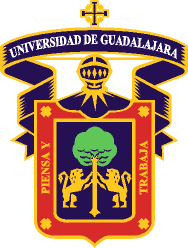 PROGRAMA DE UNIDAD DE APRENDIZAJEPROGRAMA DE UNIDAD DE APRENDIZAJEPROGRAMA DE UNIDAD DE APRENDIZAJEPROGRAMA DE UNIDAD DE APRENDIZAJEPROGRAMA DE UNIDAD DE APRENDIZAJEPROGRAMA DE UNIDAD DE APRENDIZAJEPROGRAMA DE UNIDAD DE APRENDIZAJEPROGRAMA DE UNIDAD DE APRENDIZAJEPROGRAMA DE UNIDAD DE APRENDIZAJEPROGRAMA DE UNIDAD DE APRENDIZAJEPROGRAMA DE UNIDAD DE APRENDIZAJE1.- DATOS DE IDENTIFICACIÓN.1.- DATOS DE IDENTIFICACIÓN.1.- DATOS DE IDENTIFICACIÓN.1.- DATOS DE IDENTIFICACIÓN.1.- DATOS DE IDENTIFICACIÓN.1.- DATOS DE IDENTIFICACIÓN.1.1.Nombre de la unidad de aprendizaje PLANEACIÓN DE UNIDAD DISTRITALPLANEACIÓN DE UNIDAD DISTRITALPLANEACIÓN DE UNIDAD DISTRITALPLANEACIÓN DE UNIDAD DISTRITALPLANEACIÓN DE UNIDAD DISTRITAL1.2. Código de la unidad de aprendizaje:1.2. Código de la unidad de aprendizaje:1.2. Código de la unidad de aprendizaje:IB389IB3891.3. Departamento: PROYECTOS URBANISTICOSPROYECTOS URBANISTICOSPROYECTOS URBANISTICOSPROYECTOS URBANISTICOSPROYECTOS URBANISTICOS1.4. Código de Departamento:1.4. Código de Departamento:1.4. Código de Departamento:257025701.5. Carga horaria:  Teoría:Teoría:Teoría:Práctica:Práctica:Total:Total:Total:Total:Total:5 hrs. Semana20 hora20 hora20 hora80 horas80 horas100 horas100 horas100 horas100 horas100 horas1.6 Créditos:1.8. Nivel de formación Profesional: 1.8. Nivel de formación Profesional: 1.8. Nivel de formación Profesional: 1.8. Nivel de formación Profesional: 1.8. Nivel de formación Profesional: 1.7. Tipo de curso ( modalidad ):  1.7. Tipo de curso ( modalidad ):  1.7. Tipo de curso ( modalidad ):  1.7. Tipo de curso ( modalidad ):  1.7. Tipo de curso ( modalidad ):   8 créditosLicenciaturaLicenciaturaLicenciaturaLicenciaturaLicenciaturaPresencialPresencialPresencialPresencialPresencial1.9 Prerrequisitos:Unidades de aprendizajeUnidades de aprendizajeUnidades de aprendizajeUnidades de aprendizajeUnidades de aprendizajePlaneación de ciudades mediasPlaneación de ciudades mediasPlaneación de ciudades mediasPlaneación de ciudades mediasPlaneación de ciudades medias1.9 Prerrequisitos:Capacidades y habilidades previasCapacidades y habilidades previasCapacidades y habilidades previasCapacidades y habilidades previasCapacidades y habilidades previasObservación, identificación, e interpretación de los componentes de las unidades distritalesObservación, identificación, e interpretación de los componentes de las unidades distritalesObservación, identificación, e interpretación de los componentes de las unidades distritalesObservación, identificación, e interpretación de los componentes de las unidades distritalesObservación, identificación, e interpretación de los componentes de las unidades distritales2.- ÁREA DE FORMACIÓN EN QUE SE UBICA Y CARRERAS EN LAS QUE SE IMPARTE:2.- ÁREA DE FORMACIÓN EN QUE SE UBICA Y CARRERAS EN LAS QUE SE IMPARTE:2.- ÁREA DE FORMACIÓN EN QUE SE UBICA Y CARRERAS EN LAS QUE SE IMPARTE:2.- ÁREA DE FORMACIÓN EN QUE SE UBICA Y CARRERAS EN LAS QUE SE IMPARTE:2.- ÁREA DE FORMACIÓN EN QUE SE UBICA Y CARRERAS EN LAS QUE SE IMPARTE:2.- ÁREA DE FORMACIÓN EN QUE SE UBICA Y CARRERAS EN LAS QUE SE IMPARTE:2.- ÁREA DE FORMACIÓN EN QUE SE UBICA Y CARRERAS EN LAS QUE SE IMPARTE:2.- ÁREA DE FORMACIÓN EN QUE SE UBICA Y CARRERAS EN LAS QUE SE IMPARTE:2.- ÁREA DE FORMACIÓN EN QUE SE UBICA Y CARRERAS EN LAS QUE SE IMPARTE:2.- ÁREA DE FORMACIÓN EN QUE SE UBICA Y CARRERAS EN LAS QUE SE IMPARTE:2.- ÁREA DE FORMACIÓN EN QUE SE UBICA Y CARRERAS EN LAS QUE SE IMPARTE:ÁREA DE FORMACIÓNÁREA DE FORMACIÓNÁREA DE FORMACIÓNÁREA DE FORMACIÓNBásica Particular ObligatoriaBásica Particular ObligatoriaBásica Particular ObligatoriaBásica Particular ObligatoriaBásica Particular ObligatoriaBásica Particular ObligatoriaBásica Particular ObligatoriaCARRERA: Licenciado en Urbanística y Medio AmbienteLicenciado en Urbanística y Medio AmbienteLicenciado en Urbanística y Medio AmbienteLicenciado en Urbanística y Medio AmbienteLicenciado en Urbanística y Medio AmbienteLicenciado en Urbanística y Medio AmbienteLicenciado en Urbanística y Medio AmbienteMISIÓN:MISIÓN:MISIÓN:MISIÓN:VISIÓN:VISIÓN:VISIÓN:VISIÓN:VISIÓN:VISIÓN:VISIÓN:El Centro Universitario de Arte, Arquitectura y Diseño es una dependencia de la Universidad de Guadalajara dedicada a formar profesionistas de calidad, innovadores, creativos, sensibles y comprometidos en las disciplinas, las artes, la arquitectura y el diseño. Sus estudiantes se involucran con su entorno social y el medio ambiente en un marco sustentable, son capaces de incidir a través de la investigación científica y aplicada en el ámbito social, artístico y cultural. En la extensión y difusión de la cultura, nuestra comunidad genera y aplica el conocimiento con ética, equidad y respeto a todos los miembros de la sociedad.El Centro Universitario de Arte, Arquitectura y Diseño es una dependencia de la Universidad de Guadalajara dedicada a formar profesionistas de calidad, innovadores, creativos, sensibles y comprometidos en las disciplinas, las artes, la arquitectura y el diseño. Sus estudiantes se involucran con su entorno social y el medio ambiente en un marco sustentable, son capaces de incidir a través de la investigación científica y aplicada en el ámbito social, artístico y cultural. En la extensión y difusión de la cultura, nuestra comunidad genera y aplica el conocimiento con ética, equidad y respeto a todos los miembros de la sociedad.El Centro Universitario de Arte, Arquitectura y Diseño es una dependencia de la Universidad de Guadalajara dedicada a formar profesionistas de calidad, innovadores, creativos, sensibles y comprometidos en las disciplinas, las artes, la arquitectura y el diseño. Sus estudiantes se involucran con su entorno social y el medio ambiente en un marco sustentable, son capaces de incidir a través de la investigación científica y aplicada en el ámbito social, artístico y cultural. En la extensión y difusión de la cultura, nuestra comunidad genera y aplica el conocimiento con ética, equidad y respeto a todos los miembros de la sociedad.El Centro Universitario de Arte, Arquitectura y Diseño es una dependencia de la Universidad de Guadalajara dedicada a formar profesionistas de calidad, innovadores, creativos, sensibles y comprometidos en las disciplinas, las artes, la arquitectura y el diseño. Sus estudiantes se involucran con su entorno social y el medio ambiente en un marco sustentable, son capaces de incidir a través de la investigación científica y aplicada en el ámbito social, artístico y cultural. En la extensión y difusión de la cultura, nuestra comunidad genera y aplica el conocimiento con ética, equidad y respeto a todos los miembros de la sociedad. El Centro Universitario de Arte, Arquitectura y Diseño es la mejor opción educativa en sus áreas de competencia con fundamento en los procesos creativos y la investigación científica y tecnológica. Cuenta con liderazgo académico internacional que se consolida en la calidad de sus programas educativos, su compromiso social y vinculación con los sectores productivos, culturales y económicos. Sus egresados satisfacen con relevante capacidad las demandas sociales, ambientales, productivas y culturales. El Centro Universitario de Arte, Arquitectura y Diseño es la mejor opción educativa en sus áreas de competencia con fundamento en los procesos creativos y la investigación científica y tecnológica. Cuenta con liderazgo académico internacional que se consolida en la calidad de sus programas educativos, su compromiso social y vinculación con los sectores productivos, culturales y económicos. Sus egresados satisfacen con relevante capacidad las demandas sociales, ambientales, productivas y culturales. El Centro Universitario de Arte, Arquitectura y Diseño es la mejor opción educativa en sus áreas de competencia con fundamento en los procesos creativos y la investigación científica y tecnológica. Cuenta con liderazgo académico internacional que se consolida en la calidad de sus programas educativos, su compromiso social y vinculación con los sectores productivos, culturales y económicos. Sus egresados satisfacen con relevante capacidad las demandas sociales, ambientales, productivas y culturales. El Centro Universitario de Arte, Arquitectura y Diseño es la mejor opción educativa en sus áreas de competencia con fundamento en los procesos creativos y la investigación científica y tecnológica. Cuenta con liderazgo académico internacional que se consolida en la calidad de sus programas educativos, su compromiso social y vinculación con los sectores productivos, culturales y económicos. Sus egresados satisfacen con relevante capacidad las demandas sociales, ambientales, productivas y culturales. El Centro Universitario de Arte, Arquitectura y Diseño es la mejor opción educativa en sus áreas de competencia con fundamento en los procesos creativos y la investigación científica y tecnológica. Cuenta con liderazgo académico internacional que se consolida en la calidad de sus programas educativos, su compromiso social y vinculación con los sectores productivos, culturales y económicos. Sus egresados satisfacen con relevante capacidad las demandas sociales, ambientales, productivas y culturales. El Centro Universitario de Arte, Arquitectura y Diseño es la mejor opción educativa en sus áreas de competencia con fundamento en los procesos creativos y la investigación científica y tecnológica. Cuenta con liderazgo académico internacional que se consolida en la calidad de sus programas educativos, su compromiso social y vinculación con los sectores productivos, culturales y económicos. Sus egresados satisfacen con relevante capacidad las demandas sociales, ambientales, productivas y culturales. El Centro Universitario de Arte, Arquitectura y Diseño es la mejor opción educativa en sus áreas de competencia con fundamento en los procesos creativos y la investigación científica y tecnológica. Cuenta con liderazgo académico internacional que se consolida en la calidad de sus programas educativos, su compromiso social y vinculación con los sectores productivos, culturales y económicos. Sus egresados satisfacen con relevante capacidad las demandas sociales, ambientales, productivas y culturales.PERFIL DEL EGRESADOPERFIL DEL EGRESADOPERFIL DEL EGRESADOPERFIL DEL EGRESADOPERFIL DEL EGRESADOPERFIL DEL EGRESADOPERFIL DEL EGRESADOPERFIL DEL EGRESADOPERFIL DEL EGRESADOPERFIL DEL EGRESADOPERFIL DEL EGRESADOProfesionista que conoce, analiza, diagnostica, planea, proyecta y evalúa propuestas para la solución de la problemática urbana y regional desde un enfoque hacia el desarrollo sustentable, con capacidades para la gestión de propuestas y estrategias de planeación urbana y territorial  con conocimientos  teóricos, críticos, históricos, técnicos y socio humanísticos para la adecuada transformación de las sociedades contemporáneas, con ética y compromiso social.Profesionista que conoce, analiza, diagnostica, planea, proyecta y evalúa propuestas para la solución de la problemática urbana y regional desde un enfoque hacia el desarrollo sustentable, con capacidades para la gestión de propuestas y estrategias de planeación urbana y territorial  con conocimientos  teóricos, críticos, históricos, técnicos y socio humanísticos para la adecuada transformación de las sociedades contemporáneas, con ética y compromiso social.Profesionista que conoce, analiza, diagnostica, planea, proyecta y evalúa propuestas para la solución de la problemática urbana y regional desde un enfoque hacia el desarrollo sustentable, con capacidades para la gestión de propuestas y estrategias de planeación urbana y territorial  con conocimientos  teóricos, críticos, históricos, técnicos y socio humanísticos para la adecuada transformación de las sociedades contemporáneas, con ética y compromiso social.Profesionista que conoce, analiza, diagnostica, planea, proyecta y evalúa propuestas para la solución de la problemática urbana y regional desde un enfoque hacia el desarrollo sustentable, con capacidades para la gestión de propuestas y estrategias de planeación urbana y territorial  con conocimientos  teóricos, críticos, históricos, técnicos y socio humanísticos para la adecuada transformación de las sociedades contemporáneas, con ética y compromiso social.Profesionista que conoce, analiza, diagnostica, planea, proyecta y evalúa propuestas para la solución de la problemática urbana y regional desde un enfoque hacia el desarrollo sustentable, con capacidades para la gestión de propuestas y estrategias de planeación urbana y territorial  con conocimientos  teóricos, críticos, históricos, técnicos y socio humanísticos para la adecuada transformación de las sociedades contemporáneas, con ética y compromiso social.Profesionista que conoce, analiza, diagnostica, planea, proyecta y evalúa propuestas para la solución de la problemática urbana y regional desde un enfoque hacia el desarrollo sustentable, con capacidades para la gestión de propuestas y estrategias de planeación urbana y territorial  con conocimientos  teóricos, críticos, históricos, técnicos y socio humanísticos para la adecuada transformación de las sociedades contemporáneas, con ética y compromiso social.Profesionista que conoce, analiza, diagnostica, planea, proyecta y evalúa propuestas para la solución de la problemática urbana y regional desde un enfoque hacia el desarrollo sustentable, con capacidades para la gestión de propuestas y estrategias de planeación urbana y territorial  con conocimientos  teóricos, críticos, históricos, técnicos y socio humanísticos para la adecuada transformación de las sociedades contemporáneas, con ética y compromiso social.Profesionista que conoce, analiza, diagnostica, planea, proyecta y evalúa propuestas para la solución de la problemática urbana y regional desde un enfoque hacia el desarrollo sustentable, con capacidades para la gestión de propuestas y estrategias de planeación urbana y territorial  con conocimientos  teóricos, críticos, históricos, técnicos y socio humanísticos para la adecuada transformación de las sociedades contemporáneas, con ética y compromiso social.Profesionista que conoce, analiza, diagnostica, planea, proyecta y evalúa propuestas para la solución de la problemática urbana y regional desde un enfoque hacia el desarrollo sustentable, con capacidades para la gestión de propuestas y estrategias de planeación urbana y territorial  con conocimientos  teóricos, críticos, históricos, técnicos y socio humanísticos para la adecuada transformación de las sociedades contemporáneas, con ética y compromiso social.Profesionista que conoce, analiza, diagnostica, planea, proyecta y evalúa propuestas para la solución de la problemática urbana y regional desde un enfoque hacia el desarrollo sustentable, con capacidades para la gestión de propuestas y estrategias de planeación urbana y territorial  con conocimientos  teóricos, críticos, históricos, técnicos y socio humanísticos para la adecuada transformación de las sociedades contemporáneas, con ética y compromiso social.Profesionista que conoce, analiza, diagnostica, planea, proyecta y evalúa propuestas para la solución de la problemática urbana y regional desde un enfoque hacia el desarrollo sustentable, con capacidades para la gestión de propuestas y estrategias de planeación urbana y territorial  con conocimientos  teóricos, críticos, históricos, técnicos y socio humanísticos para la adecuada transformación de las sociedades contemporáneas, con ética y compromiso social.Profesionista que conoce, analiza, diagnostica, planea, proyecta y evalúa propuestas para la solución de la problemática urbana y regional desde un enfoque hacia el desarrollo sustentable, con capacidades para la gestión de propuestas y estrategias de planeación urbana y territorial  con conocimientos  teóricos, críticos, históricos, técnicos y socio humanísticos para la adecuada transformación de las sociedades contemporáneas, con ética y compromiso social.Profesionista que conoce, analiza, diagnostica, planea, proyecta y evalúa propuestas para la solución de la problemática urbana y regional desde un enfoque hacia el desarrollo sustentable, con capacidades para la gestión de propuestas y estrategias de planeación urbana y territorial  con conocimientos  teóricos, críticos, históricos, técnicos y socio humanísticos para la adecuada transformación de las sociedades contemporáneas, con ética y compromiso social.Profesionista que conoce, analiza, diagnostica, planea, proyecta y evalúa propuestas para la solución de la problemática urbana y regional desde un enfoque hacia el desarrollo sustentable, con capacidades para la gestión de propuestas y estrategias de planeación urbana y territorial  con conocimientos  teóricos, críticos, históricos, técnicos y socio humanísticos para la adecuada transformación de las sociedades contemporáneas, con ética y compromiso social.Profesionista que conoce, analiza, diagnostica, planea, proyecta y evalúa propuestas para la solución de la problemática urbana y regional desde un enfoque hacia el desarrollo sustentable, con capacidades para la gestión de propuestas y estrategias de planeación urbana y territorial  con conocimientos  teóricos, críticos, históricos, técnicos y socio humanísticos para la adecuada transformación de las sociedades contemporáneas, con ética y compromiso social.Profesionista que conoce, analiza, diagnostica, planea, proyecta y evalúa propuestas para la solución de la problemática urbana y regional desde un enfoque hacia el desarrollo sustentable, con capacidades para la gestión de propuestas y estrategias de planeación urbana y territorial  con conocimientos  teóricos, críticos, históricos, técnicos y socio humanísticos para la adecuada transformación de las sociedades contemporáneas, con ética y compromiso social.Profesionista que conoce, analiza, diagnostica, planea, proyecta y evalúa propuestas para la solución de la problemática urbana y regional desde un enfoque hacia el desarrollo sustentable, con capacidades para la gestión de propuestas y estrategias de planeación urbana y territorial  con conocimientos  teóricos, críticos, históricos, técnicos y socio humanísticos para la adecuada transformación de las sociedades contemporáneas, con ética y compromiso social.Profesionista que conoce, analiza, diagnostica, planea, proyecta y evalúa propuestas para la solución de la problemática urbana y regional desde un enfoque hacia el desarrollo sustentable, con capacidades para la gestión de propuestas y estrategias de planeación urbana y territorial  con conocimientos  teóricos, críticos, históricos, técnicos y socio humanísticos para la adecuada transformación de las sociedades contemporáneas, con ética y compromiso social.Profesionista que conoce, analiza, diagnostica, planea, proyecta y evalúa propuestas para la solución de la problemática urbana y regional desde un enfoque hacia el desarrollo sustentable, con capacidades para la gestión de propuestas y estrategias de planeación urbana y territorial  con conocimientos  teóricos, críticos, históricos, técnicos y socio humanísticos para la adecuada transformación de las sociedades contemporáneas, con ética y compromiso social.Profesionista que conoce, analiza, diagnostica, planea, proyecta y evalúa propuestas para la solución de la problemática urbana y regional desde un enfoque hacia el desarrollo sustentable, con capacidades para la gestión de propuestas y estrategias de planeación urbana y territorial  con conocimientos  teóricos, críticos, históricos, técnicos y socio humanísticos para la adecuada transformación de las sociedades contemporáneas, con ética y compromiso social.Profesionista que conoce, analiza, diagnostica, planea, proyecta y evalúa propuestas para la solución de la problemática urbana y regional desde un enfoque hacia el desarrollo sustentable, con capacidades para la gestión de propuestas y estrategias de planeación urbana y territorial  con conocimientos  teóricos, críticos, históricos, técnicos y socio humanísticos para la adecuada transformación de las sociedades contemporáneas, con ética y compromiso social.Profesionista que conoce, analiza, diagnostica, planea, proyecta y evalúa propuestas para la solución de la problemática urbana y regional desde un enfoque hacia el desarrollo sustentable, con capacidades para la gestión de propuestas y estrategias de planeación urbana y territorial  con conocimientos  teóricos, críticos, históricos, técnicos y socio humanísticos para la adecuada transformación de las sociedades contemporáneas, con ética y compromiso social.Profesionista que conoce, analiza, diagnostica, planea, proyecta y evalúa propuestas para la solución de la problemática urbana y regional desde un enfoque hacia el desarrollo sustentable, con capacidades para la gestión de propuestas y estrategias de planeación urbana y territorial  con conocimientos  teóricos, críticos, históricos, técnicos y socio humanísticos para la adecuada transformación de las sociedades contemporáneas, con ética y compromiso social.Profesionista que conoce, analiza, diagnostica, planea, proyecta y evalúa propuestas para la solución de la problemática urbana y regional desde un enfoque hacia el desarrollo sustentable, con capacidades para la gestión de propuestas y estrategias de planeación urbana y territorial  con conocimientos  teóricos, críticos, históricos, técnicos y socio humanísticos para la adecuada transformación de las sociedades contemporáneas, con ética y compromiso social.Profesionista que conoce, analiza, diagnostica, planea, proyecta y evalúa propuestas para la solución de la problemática urbana y regional desde un enfoque hacia el desarrollo sustentable, con capacidades para la gestión de propuestas y estrategias de planeación urbana y territorial  con conocimientos  teóricos, críticos, históricos, técnicos y socio humanísticos para la adecuada transformación de las sociedades contemporáneas, con ética y compromiso social.Profesionista que conoce, analiza, diagnostica, planea, proyecta y evalúa propuestas para la solución de la problemática urbana y regional desde un enfoque hacia el desarrollo sustentable, con capacidades para la gestión de propuestas y estrategias de planeación urbana y territorial  con conocimientos  teóricos, críticos, históricos, técnicos y socio humanísticos para la adecuada transformación de las sociedades contemporáneas, con ética y compromiso social.Profesionista que conoce, analiza, diagnostica, planea, proyecta y evalúa propuestas para la solución de la problemática urbana y regional desde un enfoque hacia el desarrollo sustentable, con capacidades para la gestión de propuestas y estrategias de planeación urbana y territorial  con conocimientos  teóricos, críticos, históricos, técnicos y socio humanísticos para la adecuada transformación de las sociedades contemporáneas, con ética y compromiso social.Profesionista que conoce, analiza, diagnostica, planea, proyecta y evalúa propuestas para la solución de la problemática urbana y regional desde un enfoque hacia el desarrollo sustentable, con capacidades para la gestión de propuestas y estrategias de planeación urbana y territorial  con conocimientos  teóricos, críticos, históricos, técnicos y socio humanísticos para la adecuada transformación de las sociedades contemporáneas, con ética y compromiso social.Profesionista que conoce, analiza, diagnostica, planea, proyecta y evalúa propuestas para la solución de la problemática urbana y regional desde un enfoque hacia el desarrollo sustentable, con capacidades para la gestión de propuestas y estrategias de planeación urbana y territorial  con conocimientos  teóricos, críticos, históricos, técnicos y socio humanísticos para la adecuada transformación de las sociedades contemporáneas, con ética y compromiso social.Profesionista que conoce, analiza, diagnostica, planea, proyecta y evalúa propuestas para la solución de la problemática urbana y regional desde un enfoque hacia el desarrollo sustentable, con capacidades para la gestión de propuestas y estrategias de planeación urbana y territorial  con conocimientos  teóricos, críticos, históricos, técnicos y socio humanísticos para la adecuada transformación de las sociedades contemporáneas, con ética y compromiso social.Profesionista que conoce, analiza, diagnostica, planea, proyecta y evalúa propuestas para la solución de la problemática urbana y regional desde un enfoque hacia el desarrollo sustentable, con capacidades para la gestión de propuestas y estrategias de planeación urbana y territorial  con conocimientos  teóricos, críticos, históricos, técnicos y socio humanísticos para la adecuada transformación de las sociedades contemporáneas, con ética y compromiso social.Profesionista que conoce, analiza, diagnostica, planea, proyecta y evalúa propuestas para la solución de la problemática urbana y regional desde un enfoque hacia el desarrollo sustentable, con capacidades para la gestión de propuestas y estrategias de planeación urbana y territorial  con conocimientos  teóricos, críticos, históricos, técnicos y socio humanísticos para la adecuada transformación de las sociedades contemporáneas, con ética y compromiso social.Profesionista que conoce, analiza, diagnostica, planea, proyecta y evalúa propuestas para la solución de la problemática urbana y regional desde un enfoque hacia el desarrollo sustentable, con capacidades para la gestión de propuestas y estrategias de planeación urbana y territorial  con conocimientos  teóricos, críticos, históricos, técnicos y socio humanísticos para la adecuada transformación de las sociedades contemporáneas, con ética y compromiso social.Profesionista que conoce, analiza, diagnostica, planea, proyecta y evalúa propuestas para la solución de la problemática urbana y regional desde un enfoque hacia el desarrollo sustentable, con capacidades para la gestión de propuestas y estrategias de planeación urbana y territorial  con conocimientos  teóricos, críticos, históricos, técnicos y socio humanísticos para la adecuada transformación de las sociedades contemporáneas, con ética y compromiso social.Profesionista que conoce, analiza, diagnostica, planea, proyecta y evalúa propuestas para la solución de la problemática urbana y regional desde un enfoque hacia el desarrollo sustentable, con capacidades para la gestión de propuestas y estrategias de planeación urbana y territorial  con conocimientos  teóricos, críticos, históricos, técnicos y socio humanísticos para la adecuada transformación de las sociedades contemporáneas, con ética y compromiso social.Profesionista que conoce, analiza, diagnostica, planea, proyecta y evalúa propuestas para la solución de la problemática urbana y regional desde un enfoque hacia el desarrollo sustentable, con capacidades para la gestión de propuestas y estrategias de planeación urbana y territorial  con conocimientos  teóricos, críticos, históricos, técnicos y socio humanísticos para la adecuada transformación de las sociedades contemporáneas, con ética y compromiso social.Profesionista que conoce, analiza, diagnostica, planea, proyecta y evalúa propuestas para la solución de la problemática urbana y regional desde un enfoque hacia el desarrollo sustentable, con capacidades para la gestión de propuestas y estrategias de planeación urbana y territorial  con conocimientos  teóricos, críticos, históricos, técnicos y socio humanísticos para la adecuada transformación de las sociedades contemporáneas, con ética y compromiso social.Profesionista que conoce, analiza, diagnostica, planea, proyecta y evalúa propuestas para la solución de la problemática urbana y regional desde un enfoque hacia el desarrollo sustentable, con capacidades para la gestión de propuestas y estrategias de planeación urbana y territorial  con conocimientos  teóricos, críticos, históricos, técnicos y socio humanísticos para la adecuada transformación de las sociedades contemporáneas, con ética y compromiso social.Profesionista que conoce, analiza, diagnostica, planea, proyecta y evalúa propuestas para la solución de la problemática urbana y regional desde un enfoque hacia el desarrollo sustentable, con capacidades para la gestión de propuestas y estrategias de planeación urbana y territorial  con conocimientos  teóricos, críticos, históricos, técnicos y socio humanísticos para la adecuada transformación de las sociedades contemporáneas, con ética y compromiso social.Profesionista que conoce, analiza, diagnostica, planea, proyecta y evalúa propuestas para la solución de la problemática urbana y regional desde un enfoque hacia el desarrollo sustentable, con capacidades para la gestión de propuestas y estrategias de planeación urbana y territorial  con conocimientos  teóricos, críticos, históricos, técnicos y socio humanísticos para la adecuada transformación de las sociedades contemporáneas, con ética y compromiso social.Profesionista que conoce, analiza, diagnostica, planea, proyecta y evalúa propuestas para la solución de la problemática urbana y regional desde un enfoque hacia el desarrollo sustentable, con capacidades para la gestión de propuestas y estrategias de planeación urbana y territorial  con conocimientos  teóricos, críticos, históricos, técnicos y socio humanísticos para la adecuada transformación de las sociedades contemporáneas, con ética y compromiso social.Profesionista que conoce, analiza, diagnostica, planea, proyecta y evalúa propuestas para la solución de la problemática urbana y regional desde un enfoque hacia el desarrollo sustentable, con capacidades para la gestión de propuestas y estrategias de planeación urbana y territorial  con conocimientos  teóricos, críticos, históricos, técnicos y socio humanísticos para la adecuada transformación de las sociedades contemporáneas, con ética y compromiso social.Profesionista que conoce, analiza, diagnostica, planea, proyecta y evalúa propuestas para la solución de la problemática urbana y regional desde un enfoque hacia el desarrollo sustentable, con capacidades para la gestión de propuestas y estrategias de planeación urbana y territorial  con conocimientos  teóricos, críticos, históricos, técnicos y socio humanísticos para la adecuada transformación de las sociedades contemporáneas, con ética y compromiso social.Profesionista que conoce, analiza, diagnostica, planea, proyecta y evalúa propuestas para la solución de la problemática urbana y regional desde un enfoque hacia el desarrollo sustentable, con capacidades para la gestión de propuestas y estrategias de planeación urbana y territorial  con conocimientos  teóricos, críticos, históricos, técnicos y socio humanísticos para la adecuada transformación de las sociedades contemporáneas, con ética y compromiso social.Profesionista que conoce, analiza, diagnostica, planea, proyecta y evalúa propuestas para la solución de la problemática urbana y regional desde un enfoque hacia el desarrollo sustentable, con capacidades para la gestión de propuestas y estrategias de planeación urbana y territorial  con conocimientos  teóricos, críticos, históricos, técnicos y socio humanísticos para la adecuada transformación de las sociedades contemporáneas, con ética y compromiso social.Profesionista que conoce, analiza, diagnostica, planea, proyecta y evalúa propuestas para la solución de la problemática urbana y regional desde un enfoque hacia el desarrollo sustentable, con capacidades para la gestión de propuestas y estrategias de planeación urbana y territorial  con conocimientos  teóricos, críticos, históricos, técnicos y socio humanísticos para la adecuada transformación de las sociedades contemporáneas, con ética y compromiso social.Profesionista que conoce, analiza, diagnostica, planea, proyecta y evalúa propuestas para la solución de la problemática urbana y regional desde un enfoque hacia el desarrollo sustentable, con capacidades para la gestión de propuestas y estrategias de planeación urbana y territorial  con conocimientos  teóricos, críticos, históricos, técnicos y socio humanísticos para la adecuada transformación de las sociedades contemporáneas, con ética y compromiso social.Profesionista que conoce, analiza, diagnostica, planea, proyecta y evalúa propuestas para la solución de la problemática urbana y regional desde un enfoque hacia el desarrollo sustentable, con capacidades para la gestión de propuestas y estrategias de planeación urbana y territorial  con conocimientos  teóricos, críticos, históricos, técnicos y socio humanísticos para la adecuada transformación de las sociedades contemporáneas, con ética y compromiso social.Profesionista que conoce, analiza, diagnostica, planea, proyecta y evalúa propuestas para la solución de la problemática urbana y regional desde un enfoque hacia el desarrollo sustentable, con capacidades para la gestión de propuestas y estrategias de planeación urbana y territorial  con conocimientos  teóricos, críticos, históricos, técnicos y socio humanísticos para la adecuada transformación de las sociedades contemporáneas, con ética y compromiso social.Profesionista que conoce, analiza, diagnostica, planea, proyecta y evalúa propuestas para la solución de la problemática urbana y regional desde un enfoque hacia el desarrollo sustentable, con capacidades para la gestión de propuestas y estrategias de planeación urbana y territorial  con conocimientos  teóricos, críticos, históricos, técnicos y socio humanísticos para la adecuada transformación de las sociedades contemporáneas, con ética y compromiso social.Profesionista que conoce, analiza, diagnostica, planea, proyecta y evalúa propuestas para la solución de la problemática urbana y regional desde un enfoque hacia el desarrollo sustentable, con capacidades para la gestión de propuestas y estrategias de planeación urbana y territorial  con conocimientos  teóricos, críticos, históricos, técnicos y socio humanísticos para la adecuada transformación de las sociedades contemporáneas, con ética y compromiso social.Profesionista que conoce, analiza, diagnostica, planea, proyecta y evalúa propuestas para la solución de la problemática urbana y regional desde un enfoque hacia el desarrollo sustentable, con capacidades para la gestión de propuestas y estrategias de planeación urbana y territorial  con conocimientos  teóricos, críticos, históricos, técnicos y socio humanísticos para la adecuada transformación de las sociedades contemporáneas, con ética y compromiso social.Profesionista que conoce, analiza, diagnostica, planea, proyecta y evalúa propuestas para la solución de la problemática urbana y regional desde un enfoque hacia el desarrollo sustentable, con capacidades para la gestión de propuestas y estrategias de planeación urbana y territorial  con conocimientos  teóricos, críticos, históricos, técnicos y socio humanísticos para la adecuada transformación de las sociedades contemporáneas, con ética y compromiso social.Profesionista que conoce, analiza, diagnostica, planea, proyecta y evalúa propuestas para la solución de la problemática urbana y regional desde un enfoque hacia el desarrollo sustentable, con capacidades para la gestión de propuestas y estrategias de planeación urbana y territorial  con conocimientos  teóricos, críticos, históricos, técnicos y socio humanísticos para la adecuada transformación de las sociedades contemporáneas, con ética y compromiso social.Profesionista que conoce, analiza, diagnostica, planea, proyecta y evalúa propuestas para la solución de la problemática urbana y regional desde un enfoque hacia el desarrollo sustentable, con capacidades para la gestión de propuestas y estrategias de planeación urbana y territorial  con conocimientos  teóricos, críticos, históricos, técnicos y socio humanísticos para la adecuada transformación de las sociedades contemporáneas, con ética y compromiso social.VÍNCULOS DE LA UNIDAD DE APRENDIZAJE CON LA CARRERA:VÍNCULOS DE LA UNIDAD DE APRENDIZAJE CON LA CARRERA:VÍNCULOS DE LA UNIDAD DE APRENDIZAJE CON LA CARRERA:VÍNCULOS DE LA UNIDAD DE APRENDIZAJE CON LA CARRERA:VÍNCULOS DE LA UNIDAD DE APRENDIZAJE CON LA CARRERA:VÍNCULOS DE LA UNIDAD DE APRENDIZAJE CON LA CARRERA:VÍNCULOS DE LA UNIDAD DE APRENDIZAJE CON LA CARRERA:VÍNCULOS DE LA UNIDAD DE APRENDIZAJE CON LA CARRERA:VÍNCULOS DE LA UNIDAD DE APRENDIZAJE CON LA CARRERA:El alumno será capaz de comprender los conceptos básicos de la Planeación de Unidad Distrital relacionando con los distintos componentes de un Centro de Población de nivel Intermedio, Estatal y Regional, utilizando una metodología que le permita:Analizar las condicionantes de los factores: Socio–económicos, naturales y artificiales del desarrollo urbano de un Distrito Urbano;Diagnosticar las causas y efectos de la problemática urbana del Distrito Urbano.Planear el ordenamiento urbano de una Unidad Distrital en coherencia con los preceptos urbanos que fortalezcan una visión integral, equitativa y sustentable.El alumno será capaz de comprender los conceptos básicos de la Planeación de Unidad Distrital relacionando con los distintos componentes de un Centro de Población de nivel Intermedio, Estatal y Regional, utilizando una metodología que le permita:Analizar las condicionantes de los factores: Socio–económicos, naturales y artificiales del desarrollo urbano de un Distrito Urbano;Diagnosticar las causas y efectos de la problemática urbana del Distrito Urbano.Planear el ordenamiento urbano de una Unidad Distrital en coherencia con los preceptos urbanos que fortalezcan una visión integral, equitativa y sustentable.El alumno será capaz de comprender los conceptos básicos de la Planeación de Unidad Distrital relacionando con los distintos componentes de un Centro de Población de nivel Intermedio, Estatal y Regional, utilizando una metodología que le permita:Analizar las condicionantes de los factores: Socio–económicos, naturales y artificiales del desarrollo urbano de un Distrito Urbano;Diagnosticar las causas y efectos de la problemática urbana del Distrito Urbano.Planear el ordenamiento urbano de una Unidad Distrital en coherencia con los preceptos urbanos que fortalezcan una visión integral, equitativa y sustentable.El alumno será capaz de comprender los conceptos básicos de la Planeación de Unidad Distrital relacionando con los distintos componentes de un Centro de Población de nivel Intermedio, Estatal y Regional, utilizando una metodología que le permita:Analizar las condicionantes de los factores: Socio–económicos, naturales y artificiales del desarrollo urbano de un Distrito Urbano;Diagnosticar las causas y efectos de la problemática urbana del Distrito Urbano.Planear el ordenamiento urbano de una Unidad Distrital en coherencia con los preceptos urbanos que fortalezcan una visión integral, equitativa y sustentable.El alumno será capaz de comprender los conceptos básicos de la Planeación de Unidad Distrital relacionando con los distintos componentes de un Centro de Población de nivel Intermedio, Estatal y Regional, utilizando una metodología que le permita:Analizar las condicionantes de los factores: Socio–económicos, naturales y artificiales del desarrollo urbano de un Distrito Urbano;Diagnosticar las causas y efectos de la problemática urbana del Distrito Urbano.Planear el ordenamiento urbano de una Unidad Distrital en coherencia con los preceptos urbanos que fortalezcan una visión integral, equitativa y sustentable.El alumno será capaz de comprender los conceptos básicos de la Planeación de Unidad Distrital relacionando con los distintos componentes de un Centro de Población de nivel Intermedio, Estatal y Regional, utilizando una metodología que le permita:Analizar las condicionantes de los factores: Socio–económicos, naturales y artificiales del desarrollo urbano de un Distrito Urbano;Diagnosticar las causas y efectos de la problemática urbana del Distrito Urbano.Planear el ordenamiento urbano de una Unidad Distrital en coherencia con los preceptos urbanos que fortalezcan una visión integral, equitativa y sustentable.El alumno será capaz de comprender los conceptos básicos de la Planeación de Unidad Distrital relacionando con los distintos componentes de un Centro de Población de nivel Intermedio, Estatal y Regional, utilizando una metodología que le permita:Analizar las condicionantes de los factores: Socio–económicos, naturales y artificiales del desarrollo urbano de un Distrito Urbano;Diagnosticar las causas y efectos de la problemática urbana del Distrito Urbano.Planear el ordenamiento urbano de una Unidad Distrital en coherencia con los preceptos urbanos que fortalezcan una visión integral, equitativa y sustentable.El alumno será capaz de comprender los conceptos básicos de la Planeación de Unidad Distrital relacionando con los distintos componentes de un Centro de Población de nivel Intermedio, Estatal y Regional, utilizando una metodología que le permita:Analizar las condicionantes de los factores: Socio–económicos, naturales y artificiales del desarrollo urbano de un Distrito Urbano;Diagnosticar las causas y efectos de la problemática urbana del Distrito Urbano.Planear el ordenamiento urbano de una Unidad Distrital en coherencia con los preceptos urbanos que fortalezcan una visión integral, equitativa y sustentable.El alumno será capaz de comprender los conceptos básicos de la Planeación de Unidad Distrital relacionando con los distintos componentes de un Centro de Población de nivel Intermedio, Estatal y Regional, utilizando una metodología que le permita:Analizar las condicionantes de los factores: Socio–económicos, naturales y artificiales del desarrollo urbano de un Distrito Urbano;Diagnosticar las causas y efectos de la problemática urbana del Distrito Urbano.Planear el ordenamiento urbano de una Unidad Distrital en coherencia con los preceptos urbanos que fortalezcan una visión integral, equitativa y sustentable.El alumno será capaz de comprender los conceptos básicos de la Planeación de Unidad Distrital relacionando con los distintos componentes de un Centro de Población de nivel Intermedio, Estatal y Regional, utilizando una metodología que le permita:Analizar las condicionantes de los factores: Socio–económicos, naturales y artificiales del desarrollo urbano de un Distrito Urbano;Diagnosticar las causas y efectos de la problemática urbana del Distrito Urbano.Planear el ordenamiento urbano de una Unidad Distrital en coherencia con los preceptos urbanos que fortalezcan una visión integral, equitativa y sustentable.El alumno será capaz de comprender los conceptos básicos de la Planeación de Unidad Distrital relacionando con los distintos componentes de un Centro de Población de nivel Intermedio, Estatal y Regional, utilizando una metodología que le permita:Analizar las condicionantes de los factores: Socio–económicos, naturales y artificiales del desarrollo urbano de un Distrito Urbano;Diagnosticar las causas y efectos de la problemática urbana del Distrito Urbano.Planear el ordenamiento urbano de una Unidad Distrital en coherencia con los preceptos urbanos que fortalezcan una visión integral, equitativa y sustentable.UNIDADES DE APRENDIZAJE CON QUE SE RELACIONA:UNIDADES DE APRENDIZAJE CON QUE SE RELACIONA:UNIDADES DE APRENDIZAJE CON QUE SE RELACIONA:UNIDADES DE APRENDIZAJE CON QUE SE RELACIONA:UNIDADES DE APRENDIZAJE CON QUE SE RELACIONA:UNIDADES DE APRENDIZAJE CON QUE SE RELACIONA:UNIDADES DE APRENDIZAJE CON QUE SE RELACIONA:UNIDADES DE APRENDIZAJE CON QUE SE RELACIONA:UNIDADES DE APRENDIZAJE CON QUE SE RELACIONA:UNIDADES DE APRENDIZAJE CON QUE SE RELACIONA:UNIDADES DE APRENDIZAJE CON QUE SE RELACIONA:Es recomendable que el alumno haya cursado las materias: Fundamentos conceptuales aplicables al urbanismo, Caracterización geográfica de la población, Procesos legales urbanos y territoriales, Expresión gráfica al entorno, Procesos metodológicos de la planeación, Procesos regulatorios del urbanismo, Aplicación de la topografía y la planimetría al urbanismo, Planeación de ciudades medias, Planeación de unidad distrital, Aplicación cartográfica al urbanismo, Representación técnica urbana, Interpretación de unidades vecina y barrial, Fundamentos de la sociología para el urbanismo, Fundamentos económicos de la ciudad, Fundamentos del diseño bidimensional y tridimensional para el urbanismo, Aplicación estadística al urbanismo y Representación digital.Posteriormente se relacionara directamente con las materias: Programación y Proyecto urbano de impacto a las unidades vecinal y barrial, Planeación municipal, Planeación Metropolitana, Programación y Proyecto urbano de impacto municipal, Planeación Regional, Programación y Proyecto de impacto metropolitano.La materia asimismo se relaciona con las materias: Diseño Urbano, Métodos e Instrumentos, Infraestructuras Urbanas y Territoriales, Medio Ambiente y Patrimonio.Es recomendable que el alumno haya cursado las materias: Fundamentos conceptuales aplicables al urbanismo, Caracterización geográfica de la población, Procesos legales urbanos y territoriales, Expresión gráfica al entorno, Procesos metodológicos de la planeación, Procesos regulatorios del urbanismo, Aplicación de la topografía y la planimetría al urbanismo, Planeación de ciudades medias, Planeación de unidad distrital, Aplicación cartográfica al urbanismo, Representación técnica urbana, Interpretación de unidades vecina y barrial, Fundamentos de la sociología para el urbanismo, Fundamentos económicos de la ciudad, Fundamentos del diseño bidimensional y tridimensional para el urbanismo, Aplicación estadística al urbanismo y Representación digital.Posteriormente se relacionara directamente con las materias: Programación y Proyecto urbano de impacto a las unidades vecinal y barrial, Planeación municipal, Planeación Metropolitana, Programación y Proyecto urbano de impacto municipal, Planeación Regional, Programación y Proyecto de impacto metropolitano.La materia asimismo se relaciona con las materias: Diseño Urbano, Métodos e Instrumentos, Infraestructuras Urbanas y Territoriales, Medio Ambiente y Patrimonio.Es recomendable que el alumno haya cursado las materias: Fundamentos conceptuales aplicables al urbanismo, Caracterización geográfica de la población, Procesos legales urbanos y territoriales, Expresión gráfica al entorno, Procesos metodológicos de la planeación, Procesos regulatorios del urbanismo, Aplicación de la topografía y la planimetría al urbanismo, Planeación de ciudades medias, Planeación de unidad distrital, Aplicación cartográfica al urbanismo, Representación técnica urbana, Interpretación de unidades vecina y barrial, Fundamentos de la sociología para el urbanismo, Fundamentos económicos de la ciudad, Fundamentos del diseño bidimensional y tridimensional para el urbanismo, Aplicación estadística al urbanismo y Representación digital.Posteriormente se relacionara directamente con las materias: Programación y Proyecto urbano de impacto a las unidades vecinal y barrial, Planeación municipal, Planeación Metropolitana, Programación y Proyecto urbano de impacto municipal, Planeación Regional, Programación y Proyecto de impacto metropolitano.La materia asimismo se relaciona con las materias: Diseño Urbano, Métodos e Instrumentos, Infraestructuras Urbanas y Territoriales, Medio Ambiente y Patrimonio.Es recomendable que el alumno haya cursado las materias: Fundamentos conceptuales aplicables al urbanismo, Caracterización geográfica de la población, Procesos legales urbanos y territoriales, Expresión gráfica al entorno, Procesos metodológicos de la planeación, Procesos regulatorios del urbanismo, Aplicación de la topografía y la planimetría al urbanismo, Planeación de ciudades medias, Planeación de unidad distrital, Aplicación cartográfica al urbanismo, Representación técnica urbana, Interpretación de unidades vecina y barrial, Fundamentos de la sociología para el urbanismo, Fundamentos económicos de la ciudad, Fundamentos del diseño bidimensional y tridimensional para el urbanismo, Aplicación estadística al urbanismo y Representación digital.Posteriormente se relacionara directamente con las materias: Programación y Proyecto urbano de impacto a las unidades vecinal y barrial, Planeación municipal, Planeación Metropolitana, Programación y Proyecto urbano de impacto municipal, Planeación Regional, Programación y Proyecto de impacto metropolitano.La materia asimismo se relaciona con las materias: Diseño Urbano, Métodos e Instrumentos, Infraestructuras Urbanas y Territoriales, Medio Ambiente y Patrimonio.Es recomendable que el alumno haya cursado las materias: Fundamentos conceptuales aplicables al urbanismo, Caracterización geográfica de la población, Procesos legales urbanos y territoriales, Expresión gráfica al entorno, Procesos metodológicos de la planeación, Procesos regulatorios del urbanismo, Aplicación de la topografía y la planimetría al urbanismo, Planeación de ciudades medias, Planeación de unidad distrital, Aplicación cartográfica al urbanismo, Representación técnica urbana, Interpretación de unidades vecina y barrial, Fundamentos de la sociología para el urbanismo, Fundamentos económicos de la ciudad, Fundamentos del diseño bidimensional y tridimensional para el urbanismo, Aplicación estadística al urbanismo y Representación digital.Posteriormente se relacionara directamente con las materias: Programación y Proyecto urbano de impacto a las unidades vecinal y barrial, Planeación municipal, Planeación Metropolitana, Programación y Proyecto urbano de impacto municipal, Planeación Regional, Programación y Proyecto de impacto metropolitano.La materia asimismo se relaciona con las materias: Diseño Urbano, Métodos e Instrumentos, Infraestructuras Urbanas y Territoriales, Medio Ambiente y Patrimonio.Es recomendable que el alumno haya cursado las materias: Fundamentos conceptuales aplicables al urbanismo, Caracterización geográfica de la población, Procesos legales urbanos y territoriales, Expresión gráfica al entorno, Procesos metodológicos de la planeación, Procesos regulatorios del urbanismo, Aplicación de la topografía y la planimetría al urbanismo, Planeación de ciudades medias, Planeación de unidad distrital, Aplicación cartográfica al urbanismo, Representación técnica urbana, Interpretación de unidades vecina y barrial, Fundamentos de la sociología para el urbanismo, Fundamentos económicos de la ciudad, Fundamentos del diseño bidimensional y tridimensional para el urbanismo, Aplicación estadística al urbanismo y Representación digital.Posteriormente se relacionara directamente con las materias: Programación y Proyecto urbano de impacto a las unidades vecinal y barrial, Planeación municipal, Planeación Metropolitana, Programación y Proyecto urbano de impacto municipal, Planeación Regional, Programación y Proyecto de impacto metropolitano.La materia asimismo se relaciona con las materias: Diseño Urbano, Métodos e Instrumentos, Infraestructuras Urbanas y Territoriales, Medio Ambiente y Patrimonio.Es recomendable que el alumno haya cursado las materias: Fundamentos conceptuales aplicables al urbanismo, Caracterización geográfica de la población, Procesos legales urbanos y territoriales, Expresión gráfica al entorno, Procesos metodológicos de la planeación, Procesos regulatorios del urbanismo, Aplicación de la topografía y la planimetría al urbanismo, Planeación de ciudades medias, Planeación de unidad distrital, Aplicación cartográfica al urbanismo, Representación técnica urbana, Interpretación de unidades vecina y barrial, Fundamentos de la sociología para el urbanismo, Fundamentos económicos de la ciudad, Fundamentos del diseño bidimensional y tridimensional para el urbanismo, Aplicación estadística al urbanismo y Representación digital.Posteriormente se relacionara directamente con las materias: Programación y Proyecto urbano de impacto a las unidades vecinal y barrial, Planeación municipal, Planeación Metropolitana, Programación y Proyecto urbano de impacto municipal, Planeación Regional, Programación y Proyecto de impacto metropolitano.La materia asimismo se relaciona con las materias: Diseño Urbano, Métodos e Instrumentos, Infraestructuras Urbanas y Territoriales, Medio Ambiente y Patrimonio.Es recomendable que el alumno haya cursado las materias: Fundamentos conceptuales aplicables al urbanismo, Caracterización geográfica de la población, Procesos legales urbanos y territoriales, Expresión gráfica al entorno, Procesos metodológicos de la planeación, Procesos regulatorios del urbanismo, Aplicación de la topografía y la planimetría al urbanismo, Planeación de ciudades medias, Planeación de unidad distrital, Aplicación cartográfica al urbanismo, Representación técnica urbana, Interpretación de unidades vecina y barrial, Fundamentos de la sociología para el urbanismo, Fundamentos económicos de la ciudad, Fundamentos del diseño bidimensional y tridimensional para el urbanismo, Aplicación estadística al urbanismo y Representación digital.Posteriormente se relacionara directamente con las materias: Programación y Proyecto urbano de impacto a las unidades vecinal y barrial, Planeación municipal, Planeación Metropolitana, Programación y Proyecto urbano de impacto municipal, Planeación Regional, Programación y Proyecto de impacto metropolitano.La materia asimismo se relaciona con las materias: Diseño Urbano, Métodos e Instrumentos, Infraestructuras Urbanas y Territoriales, Medio Ambiente y Patrimonio.Es recomendable que el alumno haya cursado las materias: Fundamentos conceptuales aplicables al urbanismo, Caracterización geográfica de la población, Procesos legales urbanos y territoriales, Expresión gráfica al entorno, Procesos metodológicos de la planeación, Procesos regulatorios del urbanismo, Aplicación de la topografía y la planimetría al urbanismo, Planeación de ciudades medias, Planeación de unidad distrital, Aplicación cartográfica al urbanismo, Representación técnica urbana, Interpretación de unidades vecina y barrial, Fundamentos de la sociología para el urbanismo, Fundamentos económicos de la ciudad, Fundamentos del diseño bidimensional y tridimensional para el urbanismo, Aplicación estadística al urbanismo y Representación digital.Posteriormente se relacionara directamente con las materias: Programación y Proyecto urbano de impacto a las unidades vecinal y barrial, Planeación municipal, Planeación Metropolitana, Programación y Proyecto urbano de impacto municipal, Planeación Regional, Programación y Proyecto de impacto metropolitano.La materia asimismo se relaciona con las materias: Diseño Urbano, Métodos e Instrumentos, Infraestructuras Urbanas y Territoriales, Medio Ambiente y Patrimonio.Es recomendable que el alumno haya cursado las materias: Fundamentos conceptuales aplicables al urbanismo, Caracterización geográfica de la población, Procesos legales urbanos y territoriales, Expresión gráfica al entorno, Procesos metodológicos de la planeación, Procesos regulatorios del urbanismo, Aplicación de la topografía y la planimetría al urbanismo, Planeación de ciudades medias, Planeación de unidad distrital, Aplicación cartográfica al urbanismo, Representación técnica urbana, Interpretación de unidades vecina y barrial, Fundamentos de la sociología para el urbanismo, Fundamentos económicos de la ciudad, Fundamentos del diseño bidimensional y tridimensional para el urbanismo, Aplicación estadística al urbanismo y Representación digital.Posteriormente se relacionara directamente con las materias: Programación y Proyecto urbano de impacto a las unidades vecinal y barrial, Planeación municipal, Planeación Metropolitana, Programación y Proyecto urbano de impacto municipal, Planeación Regional, Programación y Proyecto de impacto metropolitano.La materia asimismo se relaciona con las materias: Diseño Urbano, Métodos e Instrumentos, Infraestructuras Urbanas y Territoriales, Medio Ambiente y Patrimonio.Es recomendable que el alumno haya cursado las materias: Fundamentos conceptuales aplicables al urbanismo, Caracterización geográfica de la población, Procesos legales urbanos y territoriales, Expresión gráfica al entorno, Procesos metodológicos de la planeación, Procesos regulatorios del urbanismo, Aplicación de la topografía y la planimetría al urbanismo, Planeación de ciudades medias, Planeación de unidad distrital, Aplicación cartográfica al urbanismo, Representación técnica urbana, Interpretación de unidades vecina y barrial, Fundamentos de la sociología para el urbanismo, Fundamentos económicos de la ciudad, Fundamentos del diseño bidimensional y tridimensional para el urbanismo, Aplicación estadística al urbanismo y Representación digital.Posteriormente se relacionara directamente con las materias: Programación y Proyecto urbano de impacto a las unidades vecinal y barrial, Planeación municipal, Planeación Metropolitana, Programación y Proyecto urbano de impacto municipal, Planeación Regional, Programación y Proyecto de impacto metropolitano.La materia asimismo se relaciona con las materias: Diseño Urbano, Métodos e Instrumentos, Infraestructuras Urbanas y Territoriales, Medio Ambiente y Patrimonio.Es recomendable que el alumno haya cursado las materias: Fundamentos conceptuales aplicables al urbanismo, Caracterización geográfica de la población, Procesos legales urbanos y territoriales, Expresión gráfica al entorno, Procesos metodológicos de la planeación, Procesos regulatorios del urbanismo, Aplicación de la topografía y la planimetría al urbanismo, Planeación de ciudades medias, Planeación de unidad distrital, Aplicación cartográfica al urbanismo, Representación técnica urbana, Interpretación de unidades vecina y barrial, Fundamentos de la sociología para el urbanismo, Fundamentos económicos de la ciudad, Fundamentos del diseño bidimensional y tridimensional para el urbanismo, Aplicación estadística al urbanismo y Representación digital.Posteriormente se relacionara directamente con las materias: Programación y Proyecto urbano de impacto a las unidades vecinal y barrial, Planeación municipal, Planeación Metropolitana, Programación y Proyecto urbano de impacto municipal, Planeación Regional, Programación y Proyecto de impacto metropolitano.La materia asimismo se relaciona con las materias: Diseño Urbano, Métodos e Instrumentos, Infraestructuras Urbanas y Territoriales, Medio Ambiente y Patrimonio.Es recomendable que el alumno haya cursado las materias: Fundamentos conceptuales aplicables al urbanismo, Caracterización geográfica de la población, Procesos legales urbanos y territoriales, Expresión gráfica al entorno, Procesos metodológicos de la planeación, Procesos regulatorios del urbanismo, Aplicación de la topografía y la planimetría al urbanismo, Planeación de ciudades medias, Planeación de unidad distrital, Aplicación cartográfica al urbanismo, Representación técnica urbana, Interpretación de unidades vecina y barrial, Fundamentos de la sociología para el urbanismo, Fundamentos económicos de la ciudad, Fundamentos del diseño bidimensional y tridimensional para el urbanismo, Aplicación estadística al urbanismo y Representación digital.Posteriormente se relacionara directamente con las materias: Programación y Proyecto urbano de impacto a las unidades vecinal y barrial, Planeación municipal, Planeación Metropolitana, Programación y Proyecto urbano de impacto municipal, Planeación Regional, Programación y Proyecto de impacto metropolitano.La materia asimismo se relaciona con las materias: Diseño Urbano, Métodos e Instrumentos, Infraestructuras Urbanas y Territoriales, Medio Ambiente y Patrimonio.Es recomendable que el alumno haya cursado las materias: Fundamentos conceptuales aplicables al urbanismo, Caracterización geográfica de la población, Procesos legales urbanos y territoriales, Expresión gráfica al entorno, Procesos metodológicos de la planeación, Procesos regulatorios del urbanismo, Aplicación de la topografía y la planimetría al urbanismo, Planeación de ciudades medias, Planeación de unidad distrital, Aplicación cartográfica al urbanismo, Representación técnica urbana, Interpretación de unidades vecina y barrial, Fundamentos de la sociología para el urbanismo, Fundamentos económicos de la ciudad, Fundamentos del diseño bidimensional y tridimensional para el urbanismo, Aplicación estadística al urbanismo y Representación digital.Posteriormente se relacionara directamente con las materias: Programación y Proyecto urbano de impacto a las unidades vecinal y barrial, Planeación municipal, Planeación Metropolitana, Programación y Proyecto urbano de impacto municipal, Planeación Regional, Programación y Proyecto de impacto metropolitano.La materia asimismo se relaciona con las materias: Diseño Urbano, Métodos e Instrumentos, Infraestructuras Urbanas y Territoriales, Medio Ambiente y Patrimonio.Es recomendable que el alumno haya cursado las materias: Fundamentos conceptuales aplicables al urbanismo, Caracterización geográfica de la población, Procesos legales urbanos y territoriales, Expresión gráfica al entorno, Procesos metodológicos de la planeación, Procesos regulatorios del urbanismo, Aplicación de la topografía y la planimetría al urbanismo, Planeación de ciudades medias, Planeación de unidad distrital, Aplicación cartográfica al urbanismo, Representación técnica urbana, Interpretación de unidades vecina y barrial, Fundamentos de la sociología para el urbanismo, Fundamentos económicos de la ciudad, Fundamentos del diseño bidimensional y tridimensional para el urbanismo, Aplicación estadística al urbanismo y Representación digital.Posteriormente se relacionara directamente con las materias: Programación y Proyecto urbano de impacto a las unidades vecinal y barrial, Planeación municipal, Planeación Metropolitana, Programación y Proyecto urbano de impacto municipal, Planeación Regional, Programación y Proyecto de impacto metropolitano.La materia asimismo se relaciona con las materias: Diseño Urbano, Métodos e Instrumentos, Infraestructuras Urbanas y Territoriales, Medio Ambiente y Patrimonio.Es recomendable que el alumno haya cursado las materias: Fundamentos conceptuales aplicables al urbanismo, Caracterización geográfica de la población, Procesos legales urbanos y territoriales, Expresión gráfica al entorno, Procesos metodológicos de la planeación, Procesos regulatorios del urbanismo, Aplicación de la topografía y la planimetría al urbanismo, Planeación de ciudades medias, Planeación de unidad distrital, Aplicación cartográfica al urbanismo, Representación técnica urbana, Interpretación de unidades vecina y barrial, Fundamentos de la sociología para el urbanismo, Fundamentos económicos de la ciudad, Fundamentos del diseño bidimensional y tridimensional para el urbanismo, Aplicación estadística al urbanismo y Representación digital.Posteriormente se relacionara directamente con las materias: Programación y Proyecto urbano de impacto a las unidades vecinal y barrial, Planeación municipal, Planeación Metropolitana, Programación y Proyecto urbano de impacto municipal, Planeación Regional, Programación y Proyecto de impacto metropolitano.La materia asimismo se relaciona con las materias: Diseño Urbano, Métodos e Instrumentos, Infraestructuras Urbanas y Territoriales, Medio Ambiente y Patrimonio.Es recomendable que el alumno haya cursado las materias: Fundamentos conceptuales aplicables al urbanismo, Caracterización geográfica de la población, Procesos legales urbanos y territoriales, Expresión gráfica al entorno, Procesos metodológicos de la planeación, Procesos regulatorios del urbanismo, Aplicación de la topografía y la planimetría al urbanismo, Planeación de ciudades medias, Planeación de unidad distrital, Aplicación cartográfica al urbanismo, Representación técnica urbana, Interpretación de unidades vecina y barrial, Fundamentos de la sociología para el urbanismo, Fundamentos económicos de la ciudad, Fundamentos del diseño bidimensional y tridimensional para el urbanismo, Aplicación estadística al urbanismo y Representación digital.Posteriormente se relacionara directamente con las materias: Programación y Proyecto urbano de impacto a las unidades vecinal y barrial, Planeación municipal, Planeación Metropolitana, Programación y Proyecto urbano de impacto municipal, Planeación Regional, Programación y Proyecto de impacto metropolitano.La materia asimismo se relaciona con las materias: Diseño Urbano, Métodos e Instrumentos, Infraestructuras Urbanas y Territoriales, Medio Ambiente y Patrimonio.Es recomendable que el alumno haya cursado las materias: Fundamentos conceptuales aplicables al urbanismo, Caracterización geográfica de la población, Procesos legales urbanos y territoriales, Expresión gráfica al entorno, Procesos metodológicos de la planeación, Procesos regulatorios del urbanismo, Aplicación de la topografía y la planimetría al urbanismo, Planeación de ciudades medias, Planeación de unidad distrital, Aplicación cartográfica al urbanismo, Representación técnica urbana, Interpretación de unidades vecina y barrial, Fundamentos de la sociología para el urbanismo, Fundamentos económicos de la ciudad, Fundamentos del diseño bidimensional y tridimensional para el urbanismo, Aplicación estadística al urbanismo y Representación digital.Posteriormente se relacionara directamente con las materias: Programación y Proyecto urbano de impacto a las unidades vecinal y barrial, Planeación municipal, Planeación Metropolitana, Programación y Proyecto urbano de impacto municipal, Planeación Regional, Programación y Proyecto de impacto metropolitano.La materia asimismo se relaciona con las materias: Diseño Urbano, Métodos e Instrumentos, Infraestructuras Urbanas y Territoriales, Medio Ambiente y Patrimonio.Es recomendable que el alumno haya cursado las materias: Fundamentos conceptuales aplicables al urbanismo, Caracterización geográfica de la población, Procesos legales urbanos y territoriales, Expresión gráfica al entorno, Procesos metodológicos de la planeación, Procesos regulatorios del urbanismo, Aplicación de la topografía y la planimetría al urbanismo, Planeación de ciudades medias, Planeación de unidad distrital, Aplicación cartográfica al urbanismo, Representación técnica urbana, Interpretación de unidades vecina y barrial, Fundamentos de la sociología para el urbanismo, Fundamentos económicos de la ciudad, Fundamentos del diseño bidimensional y tridimensional para el urbanismo, Aplicación estadística al urbanismo y Representación digital.Posteriormente se relacionara directamente con las materias: Programación y Proyecto urbano de impacto a las unidades vecinal y barrial, Planeación municipal, Planeación Metropolitana, Programación y Proyecto urbano de impacto municipal, Planeación Regional, Programación y Proyecto de impacto metropolitano.La materia asimismo se relaciona con las materias: Diseño Urbano, Métodos e Instrumentos, Infraestructuras Urbanas y Territoriales, Medio Ambiente y Patrimonio.Es recomendable que el alumno haya cursado las materias: Fundamentos conceptuales aplicables al urbanismo, Caracterización geográfica de la población, Procesos legales urbanos y territoriales, Expresión gráfica al entorno, Procesos metodológicos de la planeación, Procesos regulatorios del urbanismo, Aplicación de la topografía y la planimetría al urbanismo, Planeación de ciudades medias, Planeación de unidad distrital, Aplicación cartográfica al urbanismo, Representación técnica urbana, Interpretación de unidades vecina y barrial, Fundamentos de la sociología para el urbanismo, Fundamentos económicos de la ciudad, Fundamentos del diseño bidimensional y tridimensional para el urbanismo, Aplicación estadística al urbanismo y Representación digital.Posteriormente se relacionara directamente con las materias: Programación y Proyecto urbano de impacto a las unidades vecinal y barrial, Planeación municipal, Planeación Metropolitana, Programación y Proyecto urbano de impacto municipal, Planeación Regional, Programación y Proyecto de impacto metropolitano.La materia asimismo se relaciona con las materias: Diseño Urbano, Métodos e Instrumentos, Infraestructuras Urbanas y Territoriales, Medio Ambiente y Patrimonio.Es recomendable que el alumno haya cursado las materias: Fundamentos conceptuales aplicables al urbanismo, Caracterización geográfica de la población, Procesos legales urbanos y territoriales, Expresión gráfica al entorno, Procesos metodológicos de la planeación, Procesos regulatorios del urbanismo, Aplicación de la topografía y la planimetría al urbanismo, Planeación de ciudades medias, Planeación de unidad distrital, Aplicación cartográfica al urbanismo, Representación técnica urbana, Interpretación de unidades vecina y barrial, Fundamentos de la sociología para el urbanismo, Fundamentos económicos de la ciudad, Fundamentos del diseño bidimensional y tridimensional para el urbanismo, Aplicación estadística al urbanismo y Representación digital.Posteriormente se relacionara directamente con las materias: Programación y Proyecto urbano de impacto a las unidades vecinal y barrial, Planeación municipal, Planeación Metropolitana, Programación y Proyecto urbano de impacto municipal, Planeación Regional, Programación y Proyecto de impacto metropolitano.La materia asimismo se relaciona con las materias: Diseño Urbano, Métodos e Instrumentos, Infraestructuras Urbanas y Territoriales, Medio Ambiente y Patrimonio.Es recomendable que el alumno haya cursado las materias: Fundamentos conceptuales aplicables al urbanismo, Caracterización geográfica de la población, Procesos legales urbanos y territoriales, Expresión gráfica al entorno, Procesos metodológicos de la planeación, Procesos regulatorios del urbanismo, Aplicación de la topografía y la planimetría al urbanismo, Planeación de ciudades medias, Planeación de unidad distrital, Aplicación cartográfica al urbanismo, Representación técnica urbana, Interpretación de unidades vecina y barrial, Fundamentos de la sociología para el urbanismo, Fundamentos económicos de la ciudad, Fundamentos del diseño bidimensional y tridimensional para el urbanismo, Aplicación estadística al urbanismo y Representación digital.Posteriormente se relacionara directamente con las materias: Programación y Proyecto urbano de impacto a las unidades vecinal y barrial, Planeación municipal, Planeación Metropolitana, Programación y Proyecto urbano de impacto municipal, Planeación Regional, Programación y Proyecto de impacto metropolitano.La materia asimismo se relaciona con las materias: Diseño Urbano, Métodos e Instrumentos, Infraestructuras Urbanas y Territoriales, Medio Ambiente y Patrimonio.Es recomendable que el alumno haya cursado las materias: Fundamentos conceptuales aplicables al urbanismo, Caracterización geográfica de la población, Procesos legales urbanos y territoriales, Expresión gráfica al entorno, Procesos metodológicos de la planeación, Procesos regulatorios del urbanismo, Aplicación de la topografía y la planimetría al urbanismo, Planeación de ciudades medias, Planeación de unidad distrital, Aplicación cartográfica al urbanismo, Representación técnica urbana, Interpretación de unidades vecina y barrial, Fundamentos de la sociología para el urbanismo, Fundamentos económicos de la ciudad, Fundamentos del diseño bidimensional y tridimensional para el urbanismo, Aplicación estadística al urbanismo y Representación digital.Posteriormente se relacionara directamente con las materias: Programación y Proyecto urbano de impacto a las unidades vecinal y barrial, Planeación municipal, Planeación Metropolitana, Programación y Proyecto urbano de impacto municipal, Planeación Regional, Programación y Proyecto de impacto metropolitano.La materia asimismo se relaciona con las materias: Diseño Urbano, Métodos e Instrumentos, Infraestructuras Urbanas y Territoriales, Medio Ambiente y Patrimonio.Es recomendable que el alumno haya cursado las materias: Fundamentos conceptuales aplicables al urbanismo, Caracterización geográfica de la población, Procesos legales urbanos y territoriales, Expresión gráfica al entorno, Procesos metodológicos de la planeación, Procesos regulatorios del urbanismo, Aplicación de la topografía y la planimetría al urbanismo, Planeación de ciudades medias, Planeación de unidad distrital, Aplicación cartográfica al urbanismo, Representación técnica urbana, Interpretación de unidades vecina y barrial, Fundamentos de la sociología para el urbanismo, Fundamentos económicos de la ciudad, Fundamentos del diseño bidimensional y tridimensional para el urbanismo, Aplicación estadística al urbanismo y Representación digital.Posteriormente se relacionara directamente con las materias: Programación y Proyecto urbano de impacto a las unidades vecinal y barrial, Planeación municipal, Planeación Metropolitana, Programación y Proyecto urbano de impacto municipal, Planeación Regional, Programación y Proyecto de impacto metropolitano.La materia asimismo se relaciona con las materias: Diseño Urbano, Métodos e Instrumentos, Infraestructuras Urbanas y Territoriales, Medio Ambiente y Patrimonio.Es recomendable que el alumno haya cursado las materias: Fundamentos conceptuales aplicables al urbanismo, Caracterización geográfica de la población, Procesos legales urbanos y territoriales, Expresión gráfica al entorno, Procesos metodológicos de la planeación, Procesos regulatorios del urbanismo, Aplicación de la topografía y la planimetría al urbanismo, Planeación de ciudades medias, Planeación de unidad distrital, Aplicación cartográfica al urbanismo, Representación técnica urbana, Interpretación de unidades vecina y barrial, Fundamentos de la sociología para el urbanismo, Fundamentos económicos de la ciudad, Fundamentos del diseño bidimensional y tridimensional para el urbanismo, Aplicación estadística al urbanismo y Representación digital.Posteriormente se relacionara directamente con las materias: Programación y Proyecto urbano de impacto a las unidades vecinal y barrial, Planeación municipal, Planeación Metropolitana, Programación y Proyecto urbano de impacto municipal, Planeación Regional, Programación y Proyecto de impacto metropolitano.La materia asimismo se relaciona con las materias: Diseño Urbano, Métodos e Instrumentos, Infraestructuras Urbanas y Territoriales, Medio Ambiente y Patrimonio.Es recomendable que el alumno haya cursado las materias: Fundamentos conceptuales aplicables al urbanismo, Caracterización geográfica de la población, Procesos legales urbanos y territoriales, Expresión gráfica al entorno, Procesos metodológicos de la planeación, Procesos regulatorios del urbanismo, Aplicación de la topografía y la planimetría al urbanismo, Planeación de ciudades medias, Planeación de unidad distrital, Aplicación cartográfica al urbanismo, Representación técnica urbana, Interpretación de unidades vecina y barrial, Fundamentos de la sociología para el urbanismo, Fundamentos económicos de la ciudad, Fundamentos del diseño bidimensional y tridimensional para el urbanismo, Aplicación estadística al urbanismo y Representación digital.Posteriormente se relacionara directamente con las materias: Programación y Proyecto urbano de impacto a las unidades vecinal y barrial, Planeación municipal, Planeación Metropolitana, Programación y Proyecto urbano de impacto municipal, Planeación Regional, Programación y Proyecto de impacto metropolitano.La materia asimismo se relaciona con las materias: Diseño Urbano, Métodos e Instrumentos, Infraestructuras Urbanas y Territoriales, Medio Ambiente y Patrimonio.Es recomendable que el alumno haya cursado las materias: Fundamentos conceptuales aplicables al urbanismo, Caracterización geográfica de la población, Procesos legales urbanos y territoriales, Expresión gráfica al entorno, Procesos metodológicos de la planeación, Procesos regulatorios del urbanismo, Aplicación de la topografía y la planimetría al urbanismo, Planeación de ciudades medias, Planeación de unidad distrital, Aplicación cartográfica al urbanismo, Representación técnica urbana, Interpretación de unidades vecina y barrial, Fundamentos de la sociología para el urbanismo, Fundamentos económicos de la ciudad, Fundamentos del diseño bidimensional y tridimensional para el urbanismo, Aplicación estadística al urbanismo y Representación digital.Posteriormente se relacionara directamente con las materias: Programación y Proyecto urbano de impacto a las unidades vecinal y barrial, Planeación municipal, Planeación Metropolitana, Programación y Proyecto urbano de impacto municipal, Planeación Regional, Programación y Proyecto de impacto metropolitano.La materia asimismo se relaciona con las materias: Diseño Urbano, Métodos e Instrumentos, Infraestructuras Urbanas y Territoriales, Medio Ambiente y Patrimonio.Es recomendable que el alumno haya cursado las materias: Fundamentos conceptuales aplicables al urbanismo, Caracterización geográfica de la población, Procesos legales urbanos y territoriales, Expresión gráfica al entorno, Procesos metodológicos de la planeación, Procesos regulatorios del urbanismo, Aplicación de la topografía y la planimetría al urbanismo, Planeación de ciudades medias, Planeación de unidad distrital, Aplicación cartográfica al urbanismo, Representación técnica urbana, Interpretación de unidades vecina y barrial, Fundamentos de la sociología para el urbanismo, Fundamentos económicos de la ciudad, Fundamentos del diseño bidimensional y tridimensional para el urbanismo, Aplicación estadística al urbanismo y Representación digital.Posteriormente se relacionara directamente con las materias: Programación y Proyecto urbano de impacto a las unidades vecinal y barrial, Planeación municipal, Planeación Metropolitana, Programación y Proyecto urbano de impacto municipal, Planeación Regional, Programación y Proyecto de impacto metropolitano.La materia asimismo se relaciona con las materias: Diseño Urbano, Métodos e Instrumentos, Infraestructuras Urbanas y Territoriales, Medio Ambiente y Patrimonio.Es recomendable que el alumno haya cursado las materias: Fundamentos conceptuales aplicables al urbanismo, Caracterización geográfica de la población, Procesos legales urbanos y territoriales, Expresión gráfica al entorno, Procesos metodológicos de la planeación, Procesos regulatorios del urbanismo, Aplicación de la topografía y la planimetría al urbanismo, Planeación de ciudades medias, Planeación de unidad distrital, Aplicación cartográfica al urbanismo, Representación técnica urbana, Interpretación de unidades vecina y barrial, Fundamentos de la sociología para el urbanismo, Fundamentos económicos de la ciudad, Fundamentos del diseño bidimensional y tridimensional para el urbanismo, Aplicación estadística al urbanismo y Representación digital.Posteriormente se relacionara directamente con las materias: Programación y Proyecto urbano de impacto a las unidades vecinal y barrial, Planeación municipal, Planeación Metropolitana, Programación y Proyecto urbano de impacto municipal, Planeación Regional, Programación y Proyecto de impacto metropolitano.La materia asimismo se relaciona con las materias: Diseño Urbano, Métodos e Instrumentos, Infraestructuras Urbanas y Territoriales, Medio Ambiente y Patrimonio.Es recomendable que el alumno haya cursado las materias: Fundamentos conceptuales aplicables al urbanismo, Caracterización geográfica de la población, Procesos legales urbanos y territoriales, Expresión gráfica al entorno, Procesos metodológicos de la planeación, Procesos regulatorios del urbanismo, Aplicación de la topografía y la planimetría al urbanismo, Planeación de ciudades medias, Planeación de unidad distrital, Aplicación cartográfica al urbanismo, Representación técnica urbana, Interpretación de unidades vecina y barrial, Fundamentos de la sociología para el urbanismo, Fundamentos económicos de la ciudad, Fundamentos del diseño bidimensional y tridimensional para el urbanismo, Aplicación estadística al urbanismo y Representación digital.Posteriormente se relacionara directamente con las materias: Programación y Proyecto urbano de impacto a las unidades vecinal y barrial, Planeación municipal, Planeación Metropolitana, Programación y Proyecto urbano de impacto municipal, Planeación Regional, Programación y Proyecto de impacto metropolitano.La materia asimismo se relaciona con las materias: Diseño Urbano, Métodos e Instrumentos, Infraestructuras Urbanas y Territoriales, Medio Ambiente y Patrimonio.Es recomendable que el alumno haya cursado las materias: Fundamentos conceptuales aplicables al urbanismo, Caracterización geográfica de la población, Procesos legales urbanos y territoriales, Expresión gráfica al entorno, Procesos metodológicos de la planeación, Procesos regulatorios del urbanismo, Aplicación de la topografía y la planimetría al urbanismo, Planeación de ciudades medias, Planeación de unidad distrital, Aplicación cartográfica al urbanismo, Representación técnica urbana, Interpretación de unidades vecina y barrial, Fundamentos de la sociología para el urbanismo, Fundamentos económicos de la ciudad, Fundamentos del diseño bidimensional y tridimensional para el urbanismo, Aplicación estadística al urbanismo y Representación digital.Posteriormente se relacionara directamente con las materias: Programación y Proyecto urbano de impacto a las unidades vecinal y barrial, Planeación municipal, Planeación Metropolitana, Programación y Proyecto urbano de impacto municipal, Planeación Regional, Programación y Proyecto de impacto metropolitano.La materia asimismo se relaciona con las materias: Diseño Urbano, Métodos e Instrumentos, Infraestructuras Urbanas y Territoriales, Medio Ambiente y Patrimonio.Es recomendable que el alumno haya cursado las materias: Fundamentos conceptuales aplicables al urbanismo, Caracterización geográfica de la población, Procesos legales urbanos y territoriales, Expresión gráfica al entorno, Procesos metodológicos de la planeación, Procesos regulatorios del urbanismo, Aplicación de la topografía y la planimetría al urbanismo, Planeación de ciudades medias, Planeación de unidad distrital, Aplicación cartográfica al urbanismo, Representación técnica urbana, Interpretación de unidades vecina y barrial, Fundamentos de la sociología para el urbanismo, Fundamentos económicos de la ciudad, Fundamentos del diseño bidimensional y tridimensional para el urbanismo, Aplicación estadística al urbanismo y Representación digital.Posteriormente se relacionara directamente con las materias: Programación y Proyecto urbano de impacto a las unidades vecinal y barrial, Planeación municipal, Planeación Metropolitana, Programación y Proyecto urbano de impacto municipal, Planeación Regional, Programación y Proyecto de impacto metropolitano.La materia asimismo se relaciona con las materias: Diseño Urbano, Métodos e Instrumentos, Infraestructuras Urbanas y Territoriales, Medio Ambiente y Patrimonio.Es recomendable que el alumno haya cursado las materias: Fundamentos conceptuales aplicables al urbanismo, Caracterización geográfica de la población, Procesos legales urbanos y territoriales, Expresión gráfica al entorno, Procesos metodológicos de la planeación, Procesos regulatorios del urbanismo, Aplicación de la topografía y la planimetría al urbanismo, Planeación de ciudades medias, Planeación de unidad distrital, Aplicación cartográfica al urbanismo, Representación técnica urbana, Interpretación de unidades vecina y barrial, Fundamentos de la sociología para el urbanismo, Fundamentos económicos de la ciudad, Fundamentos del diseño bidimensional y tridimensional para el urbanismo, Aplicación estadística al urbanismo y Representación digital.Posteriormente se relacionara directamente con las materias: Programación y Proyecto urbano de impacto a las unidades vecinal y barrial, Planeación municipal, Planeación Metropolitana, Programación y Proyecto urbano de impacto municipal, Planeación Regional, Programación y Proyecto de impacto metropolitano.La materia asimismo se relaciona con las materias: Diseño Urbano, Métodos e Instrumentos, Infraestructuras Urbanas y Territoriales, Medio Ambiente y Patrimonio.Es recomendable que el alumno haya cursado las materias: Fundamentos conceptuales aplicables al urbanismo, Caracterización geográfica de la población, Procesos legales urbanos y territoriales, Expresión gráfica al entorno, Procesos metodológicos de la planeación, Procesos regulatorios del urbanismo, Aplicación de la topografía y la planimetría al urbanismo, Planeación de ciudades medias, Planeación de unidad distrital, Aplicación cartográfica al urbanismo, Representación técnica urbana, Interpretación de unidades vecina y barrial, Fundamentos de la sociología para el urbanismo, Fundamentos económicos de la ciudad, Fundamentos del diseño bidimensional y tridimensional para el urbanismo, Aplicación estadística al urbanismo y Representación digital.Posteriormente se relacionara directamente con las materias: Programación y Proyecto urbano de impacto a las unidades vecinal y barrial, Planeación municipal, Planeación Metropolitana, Programación y Proyecto urbano de impacto municipal, Planeación Regional, Programación y Proyecto de impacto metropolitano.La materia asimismo se relaciona con las materias: Diseño Urbano, Métodos e Instrumentos, Infraestructuras Urbanas y Territoriales, Medio Ambiente y Patrimonio.Es recomendable que el alumno haya cursado las materias: Fundamentos conceptuales aplicables al urbanismo, Caracterización geográfica de la población, Procesos legales urbanos y territoriales, Expresión gráfica al entorno, Procesos metodológicos de la planeación, Procesos regulatorios del urbanismo, Aplicación de la topografía y la planimetría al urbanismo, Planeación de ciudades medias, Planeación de unidad distrital, Aplicación cartográfica al urbanismo, Representación técnica urbana, Interpretación de unidades vecina y barrial, Fundamentos de la sociología para el urbanismo, Fundamentos económicos de la ciudad, Fundamentos del diseño bidimensional y tridimensional para el urbanismo, Aplicación estadística al urbanismo y Representación digital.Posteriormente se relacionara directamente con las materias: Programación y Proyecto urbano de impacto a las unidades vecinal y barrial, Planeación municipal, Planeación Metropolitana, Programación y Proyecto urbano de impacto municipal, Planeación Regional, Programación y Proyecto de impacto metropolitano.La materia asimismo se relaciona con las materias: Diseño Urbano, Métodos e Instrumentos, Infraestructuras Urbanas y Territoriales, Medio Ambiente y Patrimonio.Es recomendable que el alumno haya cursado las materias: Fundamentos conceptuales aplicables al urbanismo, Caracterización geográfica de la población, Procesos legales urbanos y territoriales, Expresión gráfica al entorno, Procesos metodológicos de la planeación, Procesos regulatorios del urbanismo, Aplicación de la topografía y la planimetría al urbanismo, Planeación de ciudades medias, Planeación de unidad distrital, Aplicación cartográfica al urbanismo, Representación técnica urbana, Interpretación de unidades vecina y barrial, Fundamentos de la sociología para el urbanismo, Fundamentos económicos de la ciudad, Fundamentos del diseño bidimensional y tridimensional para el urbanismo, Aplicación estadística al urbanismo y Representación digital.Posteriormente se relacionara directamente con las materias: Programación y Proyecto urbano de impacto a las unidades vecinal y barrial, Planeación municipal, Planeación Metropolitana, Programación y Proyecto urbano de impacto municipal, Planeación Regional, Programación y Proyecto de impacto metropolitano.La materia asimismo se relaciona con las materias: Diseño Urbano, Métodos e Instrumentos, Infraestructuras Urbanas y Territoriales, Medio Ambiente y Patrimonio.Es recomendable que el alumno haya cursado las materias: Fundamentos conceptuales aplicables al urbanismo, Caracterización geográfica de la población, Procesos legales urbanos y territoriales, Expresión gráfica al entorno, Procesos metodológicos de la planeación, Procesos regulatorios del urbanismo, Aplicación de la topografía y la planimetría al urbanismo, Planeación de ciudades medias, Planeación de unidad distrital, Aplicación cartográfica al urbanismo, Representación técnica urbana, Interpretación de unidades vecina y barrial, Fundamentos de la sociología para el urbanismo, Fundamentos económicos de la ciudad, Fundamentos del diseño bidimensional y tridimensional para el urbanismo, Aplicación estadística al urbanismo y Representación digital.Posteriormente se relacionara directamente con las materias: Programación y Proyecto urbano de impacto a las unidades vecinal y barrial, Planeación municipal, Planeación Metropolitana, Programación y Proyecto urbano de impacto municipal, Planeación Regional, Programación y Proyecto de impacto metropolitano.La materia asimismo se relaciona con las materias: Diseño Urbano, Métodos e Instrumentos, Infraestructuras Urbanas y Territoriales, Medio Ambiente y Patrimonio.Es recomendable que el alumno haya cursado las materias: Fundamentos conceptuales aplicables al urbanismo, Caracterización geográfica de la población, Procesos legales urbanos y territoriales, Expresión gráfica al entorno, Procesos metodológicos de la planeación, Procesos regulatorios del urbanismo, Aplicación de la topografía y la planimetría al urbanismo, Planeación de ciudades medias, Planeación de unidad distrital, Aplicación cartográfica al urbanismo, Representación técnica urbana, Interpretación de unidades vecina y barrial, Fundamentos de la sociología para el urbanismo, Fundamentos económicos de la ciudad, Fundamentos del diseño bidimensional y tridimensional para el urbanismo, Aplicación estadística al urbanismo y Representación digital.Posteriormente se relacionara directamente con las materias: Programación y Proyecto urbano de impacto a las unidades vecinal y barrial, Planeación municipal, Planeación Metropolitana, Programación y Proyecto urbano de impacto municipal, Planeación Regional, Programación y Proyecto de impacto metropolitano.La materia asimismo se relaciona con las materias: Diseño Urbano, Métodos e Instrumentos, Infraestructuras Urbanas y Territoriales, Medio Ambiente y Patrimonio.Es recomendable que el alumno haya cursado las materias: Fundamentos conceptuales aplicables al urbanismo, Caracterización geográfica de la población, Procesos legales urbanos y territoriales, Expresión gráfica al entorno, Procesos metodológicos de la planeación, Procesos regulatorios del urbanismo, Aplicación de la topografía y la planimetría al urbanismo, Planeación de ciudades medias, Planeación de unidad distrital, Aplicación cartográfica al urbanismo, Representación técnica urbana, Interpretación de unidades vecina y barrial, Fundamentos de la sociología para el urbanismo, Fundamentos económicos de la ciudad, Fundamentos del diseño bidimensional y tridimensional para el urbanismo, Aplicación estadística al urbanismo y Representación digital.Posteriormente se relacionara directamente con las materias: Programación y Proyecto urbano de impacto a las unidades vecinal y barrial, Planeación municipal, Planeación Metropolitana, Programación y Proyecto urbano de impacto municipal, Planeación Regional, Programación y Proyecto de impacto metropolitano.La materia asimismo se relaciona con las materias: Diseño Urbano, Métodos e Instrumentos, Infraestructuras Urbanas y Territoriales, Medio Ambiente y Patrimonio.Es recomendable que el alumno haya cursado las materias: Fundamentos conceptuales aplicables al urbanismo, Caracterización geográfica de la población, Procesos legales urbanos y territoriales, Expresión gráfica al entorno, Procesos metodológicos de la planeación, Procesos regulatorios del urbanismo, Aplicación de la topografía y la planimetría al urbanismo, Planeación de ciudades medias, Planeación de unidad distrital, Aplicación cartográfica al urbanismo, Representación técnica urbana, Interpretación de unidades vecina y barrial, Fundamentos de la sociología para el urbanismo, Fundamentos económicos de la ciudad, Fundamentos del diseño bidimensional y tridimensional para el urbanismo, Aplicación estadística al urbanismo y Representación digital.Posteriormente se relacionara directamente con las materias: Programación y Proyecto urbano de impacto a las unidades vecinal y barrial, Planeación municipal, Planeación Metropolitana, Programación y Proyecto urbano de impacto municipal, Planeación Regional, Programación y Proyecto de impacto metropolitano.La materia asimismo se relaciona con las materias: Diseño Urbano, Métodos e Instrumentos, Infraestructuras Urbanas y Territoriales, Medio Ambiente y Patrimonio.Es recomendable que el alumno haya cursado las materias: Fundamentos conceptuales aplicables al urbanismo, Caracterización geográfica de la población, Procesos legales urbanos y territoriales, Expresión gráfica al entorno, Procesos metodológicos de la planeación, Procesos regulatorios del urbanismo, Aplicación de la topografía y la planimetría al urbanismo, Planeación de ciudades medias, Planeación de unidad distrital, Aplicación cartográfica al urbanismo, Representación técnica urbana, Interpretación de unidades vecina y barrial, Fundamentos de la sociología para el urbanismo, Fundamentos económicos de la ciudad, Fundamentos del diseño bidimensional y tridimensional para el urbanismo, Aplicación estadística al urbanismo y Representación digital.Posteriormente se relacionara directamente con las materias: Programación y Proyecto urbano de impacto a las unidades vecinal y barrial, Planeación municipal, Planeación Metropolitana, Programación y Proyecto urbano de impacto municipal, Planeación Regional, Programación y Proyecto de impacto metropolitano.La materia asimismo se relaciona con las materias: Diseño Urbano, Métodos e Instrumentos, Infraestructuras Urbanas y Territoriales, Medio Ambiente y Patrimonio.Es recomendable que el alumno haya cursado las materias: Fundamentos conceptuales aplicables al urbanismo, Caracterización geográfica de la población, Procesos legales urbanos y territoriales, Expresión gráfica al entorno, Procesos metodológicos de la planeación, Procesos regulatorios del urbanismo, Aplicación de la topografía y la planimetría al urbanismo, Planeación de ciudades medias, Planeación de unidad distrital, Aplicación cartográfica al urbanismo, Representación técnica urbana, Interpretación de unidades vecina y barrial, Fundamentos de la sociología para el urbanismo, Fundamentos económicos de la ciudad, Fundamentos del diseño bidimensional y tridimensional para el urbanismo, Aplicación estadística al urbanismo y Representación digital.Posteriormente se relacionara directamente con las materias: Programación y Proyecto urbano de impacto a las unidades vecinal y barrial, Planeación municipal, Planeación Metropolitana, Programación y Proyecto urbano de impacto municipal, Planeación Regional, Programación y Proyecto de impacto metropolitano.La materia asimismo se relaciona con las materias: Diseño Urbano, Métodos e Instrumentos, Infraestructuras Urbanas y Territoriales, Medio Ambiente y Patrimonio.Es recomendable que el alumno haya cursado las materias: Fundamentos conceptuales aplicables al urbanismo, Caracterización geográfica de la población, Procesos legales urbanos y territoriales, Expresión gráfica al entorno, Procesos metodológicos de la planeación, Procesos regulatorios del urbanismo, Aplicación de la topografía y la planimetría al urbanismo, Planeación de ciudades medias, Planeación de unidad distrital, Aplicación cartográfica al urbanismo, Representación técnica urbana, Interpretación de unidades vecina y barrial, Fundamentos de la sociología para el urbanismo, Fundamentos económicos de la ciudad, Fundamentos del diseño bidimensional y tridimensional para el urbanismo, Aplicación estadística al urbanismo y Representación digital.Posteriormente se relacionara directamente con las materias: Programación y Proyecto urbano de impacto a las unidades vecinal y barrial, Planeación municipal, Planeación Metropolitana, Programación y Proyecto urbano de impacto municipal, Planeación Regional, Programación y Proyecto de impacto metropolitano.La materia asimismo se relaciona con las materias: Diseño Urbano, Métodos e Instrumentos, Infraestructuras Urbanas y Territoriales, Medio Ambiente y Patrimonio.Es recomendable que el alumno haya cursado las materias: Fundamentos conceptuales aplicables al urbanismo, Caracterización geográfica de la población, Procesos legales urbanos y territoriales, Expresión gráfica al entorno, Procesos metodológicos de la planeación, Procesos regulatorios del urbanismo, Aplicación de la topografía y la planimetría al urbanismo, Planeación de ciudades medias, Planeación de unidad distrital, Aplicación cartográfica al urbanismo, Representación técnica urbana, Interpretación de unidades vecina y barrial, Fundamentos de la sociología para el urbanismo, Fundamentos económicos de la ciudad, Fundamentos del diseño bidimensional y tridimensional para el urbanismo, Aplicación estadística al urbanismo y Representación digital.Posteriormente se relacionara directamente con las materias: Programación y Proyecto urbano de impacto a las unidades vecinal y barrial, Planeación municipal, Planeación Metropolitana, Programación y Proyecto urbano de impacto municipal, Planeación Regional, Programación y Proyecto de impacto metropolitano.La materia asimismo se relaciona con las materias: Diseño Urbano, Métodos e Instrumentos, Infraestructuras Urbanas y Territoriales, Medio Ambiente y Patrimonio.Es recomendable que el alumno haya cursado las materias: Fundamentos conceptuales aplicables al urbanismo, Caracterización geográfica de la población, Procesos legales urbanos y territoriales, Expresión gráfica al entorno, Procesos metodológicos de la planeación, Procesos regulatorios del urbanismo, Aplicación de la topografía y la planimetría al urbanismo, Planeación de ciudades medias, Planeación de unidad distrital, Aplicación cartográfica al urbanismo, Representación técnica urbana, Interpretación de unidades vecina y barrial, Fundamentos de la sociología para el urbanismo, Fundamentos económicos de la ciudad, Fundamentos del diseño bidimensional y tridimensional para el urbanismo, Aplicación estadística al urbanismo y Representación digital.Posteriormente se relacionara directamente con las materias: Programación y Proyecto urbano de impacto a las unidades vecinal y barrial, Planeación municipal, Planeación Metropolitana, Programación y Proyecto urbano de impacto municipal, Planeación Regional, Programación y Proyecto de impacto metropolitano.La materia asimismo se relaciona con las materias: Diseño Urbano, Métodos e Instrumentos, Infraestructuras Urbanas y Territoriales, Medio Ambiente y Patrimonio.Es recomendable que el alumno haya cursado las materias: Fundamentos conceptuales aplicables al urbanismo, Caracterización geográfica de la población, Procesos legales urbanos y territoriales, Expresión gráfica al entorno, Procesos metodológicos de la planeación, Procesos regulatorios del urbanismo, Aplicación de la topografía y la planimetría al urbanismo, Planeación de ciudades medias, Planeación de unidad distrital, Aplicación cartográfica al urbanismo, Representación técnica urbana, Interpretación de unidades vecina y barrial, Fundamentos de la sociología para el urbanismo, Fundamentos económicos de la ciudad, Fundamentos del diseño bidimensional y tridimensional para el urbanismo, Aplicación estadística al urbanismo y Representación digital.Posteriormente se relacionara directamente con las materias: Programación y Proyecto urbano de impacto a las unidades vecinal y barrial, Planeación municipal, Planeación Metropolitana, Programación y Proyecto urbano de impacto municipal, Planeación Regional, Programación y Proyecto de impacto metropolitano.La materia asimismo se relaciona con las materias: Diseño Urbano, Métodos e Instrumentos, Infraestructuras Urbanas y Territoriales, Medio Ambiente y Patrimonio.Es recomendable que el alumno haya cursado las materias: Fundamentos conceptuales aplicables al urbanismo, Caracterización geográfica de la población, Procesos legales urbanos y territoriales, Expresión gráfica al entorno, Procesos metodológicos de la planeación, Procesos regulatorios del urbanismo, Aplicación de la topografía y la planimetría al urbanismo, Planeación de ciudades medias, Planeación de unidad distrital, Aplicación cartográfica al urbanismo, Representación técnica urbana, Interpretación de unidades vecina y barrial, Fundamentos de la sociología para el urbanismo, Fundamentos económicos de la ciudad, Fundamentos del diseño bidimensional y tridimensional para el urbanismo, Aplicación estadística al urbanismo y Representación digital.Posteriormente se relacionara directamente con las materias: Programación y Proyecto urbano de impacto a las unidades vecinal y barrial, Planeación municipal, Planeación Metropolitana, Programación y Proyecto urbano de impacto municipal, Planeación Regional, Programación y Proyecto de impacto metropolitano.La materia asimismo se relaciona con las materias: Diseño Urbano, Métodos e Instrumentos, Infraestructuras Urbanas y Territoriales, Medio Ambiente y Patrimonio.Es recomendable que el alumno haya cursado las materias: Fundamentos conceptuales aplicables al urbanismo, Caracterización geográfica de la población, Procesos legales urbanos y territoriales, Expresión gráfica al entorno, Procesos metodológicos de la planeación, Procesos regulatorios del urbanismo, Aplicación de la topografía y la planimetría al urbanismo, Planeación de ciudades medias, Planeación de unidad distrital, Aplicación cartográfica al urbanismo, Representación técnica urbana, Interpretación de unidades vecina y barrial, Fundamentos de la sociología para el urbanismo, Fundamentos económicos de la ciudad, Fundamentos del diseño bidimensional y tridimensional para el urbanismo, Aplicación estadística al urbanismo y Representación digital.Posteriormente se relacionara directamente con las materias: Programación y Proyecto urbano de impacto a las unidades vecinal y barrial, Planeación municipal, Planeación Metropolitana, Programación y Proyecto urbano de impacto municipal, Planeación Regional, Programación y Proyecto de impacto metropolitano.La materia asimismo se relaciona con las materias: Diseño Urbano, Métodos e Instrumentos, Infraestructuras Urbanas y Territoriales, Medio Ambiente y Patrimonio.Es recomendable que el alumno haya cursado las materias: Fundamentos conceptuales aplicables al urbanismo, Caracterización geográfica de la población, Procesos legales urbanos y territoriales, Expresión gráfica al entorno, Procesos metodológicos de la planeación, Procesos regulatorios del urbanismo, Aplicación de la topografía y la planimetría al urbanismo, Planeación de ciudades medias, Planeación de unidad distrital, Aplicación cartográfica al urbanismo, Representación técnica urbana, Interpretación de unidades vecina y barrial, Fundamentos de la sociología para el urbanismo, Fundamentos económicos de la ciudad, Fundamentos del diseño bidimensional y tridimensional para el urbanismo, Aplicación estadística al urbanismo y Representación digital.Posteriormente se relacionara directamente con las materias: Programación y Proyecto urbano de impacto a las unidades vecinal y barrial, Planeación municipal, Planeación Metropolitana, Programación y Proyecto urbano de impacto municipal, Planeación Regional, Programación y Proyecto de impacto metropolitano.La materia asimismo se relaciona con las materias: Diseño Urbano, Métodos e Instrumentos, Infraestructuras Urbanas y Territoriales, Medio Ambiente y Patrimonio.Es recomendable que el alumno haya cursado las materias: Fundamentos conceptuales aplicables al urbanismo, Caracterización geográfica de la población, Procesos legales urbanos y territoriales, Expresión gráfica al entorno, Procesos metodológicos de la planeación, Procesos regulatorios del urbanismo, Aplicación de la topografía y la planimetría al urbanismo, Planeación de ciudades medias, Planeación de unidad distrital, Aplicación cartográfica al urbanismo, Representación técnica urbana, Interpretación de unidades vecina y barrial, Fundamentos de la sociología para el urbanismo, Fundamentos económicos de la ciudad, Fundamentos del diseño bidimensional y tridimensional para el urbanismo, Aplicación estadística al urbanismo y Representación digital.Posteriormente se relacionara directamente con las materias: Programación y Proyecto urbano de impacto a las unidades vecinal y barrial, Planeación municipal, Planeación Metropolitana, Programación y Proyecto urbano de impacto municipal, Planeación Regional, Programación y Proyecto de impacto metropolitano.La materia asimismo se relaciona con las materias: Diseño Urbano, Métodos e Instrumentos, Infraestructuras Urbanas y Territoriales, Medio Ambiente y Patrimonio.Es recomendable que el alumno haya cursado las materias: Fundamentos conceptuales aplicables al urbanismo, Caracterización geográfica de la población, Procesos legales urbanos y territoriales, Expresión gráfica al entorno, Procesos metodológicos de la planeación, Procesos regulatorios del urbanismo, Aplicación de la topografía y la planimetría al urbanismo, Planeación de ciudades medias, Planeación de unidad distrital, Aplicación cartográfica al urbanismo, Representación técnica urbana, Interpretación de unidades vecina y barrial, Fundamentos de la sociología para el urbanismo, Fundamentos económicos de la ciudad, Fundamentos del diseño bidimensional y tridimensional para el urbanismo, Aplicación estadística al urbanismo y Representación digital.Posteriormente se relacionara directamente con las materias: Programación y Proyecto urbano de impacto a las unidades vecinal y barrial, Planeación municipal, Planeación Metropolitana, Programación y Proyecto urbano de impacto municipal, Planeación Regional, Programación y Proyecto de impacto metropolitano.La materia asimismo se relaciona con las materias: Diseño Urbano, Métodos e Instrumentos, Infraestructuras Urbanas y Territoriales, Medio Ambiente y Patrimonio.Es recomendable que el alumno haya cursado las materias: Fundamentos conceptuales aplicables al urbanismo, Caracterización geográfica de la población, Procesos legales urbanos y territoriales, Expresión gráfica al entorno, Procesos metodológicos de la planeación, Procesos regulatorios del urbanismo, Aplicación de la topografía y la planimetría al urbanismo, Planeación de ciudades medias, Planeación de unidad distrital, Aplicación cartográfica al urbanismo, Representación técnica urbana, Interpretación de unidades vecina y barrial, Fundamentos de la sociología para el urbanismo, Fundamentos económicos de la ciudad, Fundamentos del diseño bidimensional y tridimensional para el urbanismo, Aplicación estadística al urbanismo y Representación digital.Posteriormente se relacionara directamente con las materias: Programación y Proyecto urbano de impacto a las unidades vecinal y barrial, Planeación municipal, Planeación Metropolitana, Programación y Proyecto urbano de impacto municipal, Planeación Regional, Programación y Proyecto de impacto metropolitano.La materia asimismo se relaciona con las materias: Diseño Urbano, Métodos e Instrumentos, Infraestructuras Urbanas y Territoriales, Medio Ambiente y Patrimonio.Es recomendable que el alumno haya cursado las materias: Fundamentos conceptuales aplicables al urbanismo, Caracterización geográfica de la población, Procesos legales urbanos y territoriales, Expresión gráfica al entorno, Procesos metodológicos de la planeación, Procesos regulatorios del urbanismo, Aplicación de la topografía y la planimetría al urbanismo, Planeación de ciudades medias, Planeación de unidad distrital, Aplicación cartográfica al urbanismo, Representación técnica urbana, Interpretación de unidades vecina y barrial, Fundamentos de la sociología para el urbanismo, Fundamentos económicos de la ciudad, Fundamentos del diseño bidimensional y tridimensional para el urbanismo, Aplicación estadística al urbanismo y Representación digital.Posteriormente se relacionara directamente con las materias: Programación y Proyecto urbano de impacto a las unidades vecinal y barrial, Planeación municipal, Planeación Metropolitana, Programación y Proyecto urbano de impacto municipal, Planeación Regional, Programación y Proyecto de impacto metropolitano.La materia asimismo se relaciona con las materias: Diseño Urbano, Métodos e Instrumentos, Infraestructuras Urbanas y Territoriales, Medio Ambiente y Patrimonio.Es recomendable que el alumno haya cursado las materias: Fundamentos conceptuales aplicables al urbanismo, Caracterización geográfica de la población, Procesos legales urbanos y territoriales, Expresión gráfica al entorno, Procesos metodológicos de la planeación, Procesos regulatorios del urbanismo, Aplicación de la topografía y la planimetría al urbanismo, Planeación de ciudades medias, Planeación de unidad distrital, Aplicación cartográfica al urbanismo, Representación técnica urbana, Interpretación de unidades vecina y barrial, Fundamentos de la sociología para el urbanismo, Fundamentos económicos de la ciudad, Fundamentos del diseño bidimensional y tridimensional para el urbanismo, Aplicación estadística al urbanismo y Representación digital.Posteriormente se relacionara directamente con las materias: Programación y Proyecto urbano de impacto a las unidades vecinal y barrial, Planeación municipal, Planeación Metropolitana, Programación y Proyecto urbano de impacto municipal, Planeación Regional, Programación y Proyecto de impacto metropolitano.La materia asimismo se relaciona con las materias: Diseño Urbano, Métodos e Instrumentos, Infraestructuras Urbanas y Territoriales, Medio Ambiente y Patrimonio.Es recomendable que el alumno haya cursado las materias: Fundamentos conceptuales aplicables al urbanismo, Caracterización geográfica de la población, Procesos legales urbanos y territoriales, Expresión gráfica al entorno, Procesos metodológicos de la planeación, Procesos regulatorios del urbanismo, Aplicación de la topografía y la planimetría al urbanismo, Planeación de ciudades medias, Planeación de unidad distrital, Aplicación cartográfica al urbanismo, Representación técnica urbana, Interpretación de unidades vecina y barrial, Fundamentos de la sociología para el urbanismo, Fundamentos económicos de la ciudad, Fundamentos del diseño bidimensional y tridimensional para el urbanismo, Aplicación estadística al urbanismo y Representación digital.Posteriormente se relacionara directamente con las materias: Programación y Proyecto urbano de impacto a las unidades vecinal y barrial, Planeación municipal, Planeación Metropolitana, Programación y Proyecto urbano de impacto municipal, Planeación Regional, Programación y Proyecto de impacto metropolitano.La materia asimismo se relaciona con las materias: Diseño Urbano, Métodos e Instrumentos, Infraestructuras Urbanas y Territoriales, Medio Ambiente y Patrimonio.Es recomendable que el alumno haya cursado las materias: Fundamentos conceptuales aplicables al urbanismo, Caracterización geográfica de la población, Procesos legales urbanos y territoriales, Expresión gráfica al entorno, Procesos metodológicos de la planeación, Procesos regulatorios del urbanismo, Aplicación de la topografía y la planimetría al urbanismo, Planeación de ciudades medias, Planeación de unidad distrital, Aplicación cartográfica al urbanismo, Representación técnica urbana, Interpretación de unidades vecina y barrial, Fundamentos de la sociología para el urbanismo, Fundamentos económicos de la ciudad, Fundamentos del diseño bidimensional y tridimensional para el urbanismo, Aplicación estadística al urbanismo y Representación digital.Posteriormente se relacionara directamente con las materias: Programación y Proyecto urbano de impacto a las unidades vecinal y barrial, Planeación municipal, Planeación Metropolitana, Programación y Proyecto urbano de impacto municipal, Planeación Regional, Programación y Proyecto de impacto metropolitano.La materia asimismo se relaciona con las materias: Diseño Urbano, Métodos e Instrumentos, Infraestructuras Urbanas y Territoriales, Medio Ambiente y Patrimonio.Es recomendable que el alumno haya cursado las materias: Fundamentos conceptuales aplicables al urbanismo, Caracterización geográfica de la población, Procesos legales urbanos y territoriales, Expresión gráfica al entorno, Procesos metodológicos de la planeación, Procesos regulatorios del urbanismo, Aplicación de la topografía y la planimetría al urbanismo, Planeación de ciudades medias, Planeación de unidad distrital, Aplicación cartográfica al urbanismo, Representación técnica urbana, Interpretación de unidades vecina y barrial, Fundamentos de la sociología para el urbanismo, Fundamentos económicos de la ciudad, Fundamentos del diseño bidimensional y tridimensional para el urbanismo, Aplicación estadística al urbanismo y Representación digital.Posteriormente se relacionara directamente con las materias: Programación y Proyecto urbano de impacto a las unidades vecinal y barrial, Planeación municipal, Planeación Metropolitana, Programación y Proyecto urbano de impacto municipal, Planeación Regional, Programación y Proyecto de impacto metropolitano.La materia asimismo se relaciona con las materias: Diseño Urbano, Métodos e Instrumentos, Infraestructuras Urbanas y Territoriales, Medio Ambiente y Patrimonio.Es recomendable que el alumno haya cursado las materias: Fundamentos conceptuales aplicables al urbanismo, Caracterización geográfica de la población, Procesos legales urbanos y territoriales, Expresión gráfica al entorno, Procesos metodológicos de la planeación, Procesos regulatorios del urbanismo, Aplicación de la topografía y la planimetría al urbanismo, Planeación de ciudades medias, Planeación de unidad distrital, Aplicación cartográfica al urbanismo, Representación técnica urbana, Interpretación de unidades vecina y barrial, Fundamentos de la sociología para el urbanismo, Fundamentos económicos de la ciudad, Fundamentos del diseño bidimensional y tridimensional para el urbanismo, Aplicación estadística al urbanismo y Representación digital.Posteriormente se relacionara directamente con las materias: Programación y Proyecto urbano de impacto a las unidades vecinal y barrial, Planeación municipal, Planeación Metropolitana, Programación y Proyecto urbano de impacto municipal, Planeación Regional, Programación y Proyecto de impacto metropolitano.La materia asimismo se relaciona con las materias: Diseño Urbano, Métodos e Instrumentos, Infraestructuras Urbanas y Territoriales, Medio Ambiente y Patrimonio.Es recomendable que el alumno haya cursado las materias: Fundamentos conceptuales aplicables al urbanismo, Caracterización geográfica de la población, Procesos legales urbanos y territoriales, Expresión gráfica al entorno, Procesos metodológicos de la planeación, Procesos regulatorios del urbanismo, Aplicación de la topografía y la planimetría al urbanismo, Planeación de ciudades medias, Planeación de unidad distrital, Aplicación cartográfica al urbanismo, Representación técnica urbana, Interpretación de unidades vecina y barrial, Fundamentos de la sociología para el urbanismo, Fundamentos económicos de la ciudad, Fundamentos del diseño bidimensional y tridimensional para el urbanismo, Aplicación estadística al urbanismo y Representación digital.Posteriormente se relacionara directamente con las materias: Programación y Proyecto urbano de impacto a las unidades vecinal y barrial, Planeación municipal, Planeación Metropolitana, Programación y Proyecto urbano de impacto municipal, Planeación Regional, Programación y Proyecto de impacto metropolitano.La materia asimismo se relaciona con las materias: Diseño Urbano, Métodos e Instrumentos, Infraestructuras Urbanas y Territoriales, Medio Ambiente y Patrimonio.Es recomendable que el alumno haya cursado las materias: Fundamentos conceptuales aplicables al urbanismo, Caracterización geográfica de la población, Procesos legales urbanos y territoriales, Expresión gráfica al entorno, Procesos metodológicos de la planeación, Procesos regulatorios del urbanismo, Aplicación de la topografía y la planimetría al urbanismo, Planeación de ciudades medias, Planeación de unidad distrital, Aplicación cartográfica al urbanismo, Representación técnica urbana, Interpretación de unidades vecina y barrial, Fundamentos de la sociología para el urbanismo, Fundamentos económicos de la ciudad, Fundamentos del diseño bidimensional y tridimensional para el urbanismo, Aplicación estadística al urbanismo y Representación digital.Posteriormente se relacionara directamente con las materias: Programación y Proyecto urbano de impacto a las unidades vecinal y barrial, Planeación municipal, Planeación Metropolitana, Programación y Proyecto urbano de impacto municipal, Planeación Regional, Programación y Proyecto de impacto metropolitano.La materia asimismo se relaciona con las materias: Diseño Urbano, Métodos e Instrumentos, Infraestructuras Urbanas y Territoriales, Medio Ambiente y Patrimonio.Es recomendable que el alumno haya cursado las materias: Fundamentos conceptuales aplicables al urbanismo, Caracterización geográfica de la población, Procesos legales urbanos y territoriales, Expresión gráfica al entorno, Procesos metodológicos de la planeación, Procesos regulatorios del urbanismo, Aplicación de la topografía y la planimetría al urbanismo, Planeación de ciudades medias, Planeación de unidad distrital, Aplicación cartográfica al urbanismo, Representación técnica urbana, Interpretación de unidades vecina y barrial, Fundamentos de la sociología para el urbanismo, Fundamentos económicos de la ciudad, Fundamentos del diseño bidimensional y tridimensional para el urbanismo, Aplicación estadística al urbanismo y Representación digital.Posteriormente se relacionara directamente con las materias: Programación y Proyecto urbano de impacto a las unidades vecinal y barrial, Planeación municipal, Planeación Metropolitana, Programación y Proyecto urbano de impacto municipal, Planeación Regional, Programación y Proyecto de impacto metropolitano.La materia asimismo se relaciona con las materias: Diseño Urbano, Métodos e Instrumentos, Infraestructuras Urbanas y Territoriales, Medio Ambiente y Patrimonio.Es recomendable que el alumno haya cursado las materias: Fundamentos conceptuales aplicables al urbanismo, Caracterización geográfica de la población, Procesos legales urbanos y territoriales, Expresión gráfica al entorno, Procesos metodológicos de la planeación, Procesos regulatorios del urbanismo, Aplicación de la topografía y la planimetría al urbanismo, Planeación de ciudades medias, Planeación de unidad distrital, Aplicación cartográfica al urbanismo, Representación técnica urbana, Interpretación de unidades vecina y barrial, Fundamentos de la sociología para el urbanismo, Fundamentos económicos de la ciudad, Fundamentos del diseño bidimensional y tridimensional para el urbanismo, Aplicación estadística al urbanismo y Representación digital.Posteriormente se relacionara directamente con las materias: Programación y Proyecto urbano de impacto a las unidades vecinal y barrial, Planeación municipal, Planeación Metropolitana, Programación y Proyecto urbano de impacto municipal, Planeación Regional, Programación y Proyecto de impacto metropolitano.La materia asimismo se relaciona con las materias: Diseño Urbano, Métodos e Instrumentos, Infraestructuras Urbanas y Territoriales, Medio Ambiente y Patrimonio.Es recomendable que el alumno haya cursado las materias: Fundamentos conceptuales aplicables al urbanismo, Caracterización geográfica de la población, Procesos legales urbanos y territoriales, Expresión gráfica al entorno, Procesos metodológicos de la planeación, Procesos regulatorios del urbanismo, Aplicación de la topografía y la planimetría al urbanismo, Planeación de ciudades medias, Planeación de unidad distrital, Aplicación cartográfica al urbanismo, Representación técnica urbana, Interpretación de unidades vecina y barrial, Fundamentos de la sociología para el urbanismo, Fundamentos económicos de la ciudad, Fundamentos del diseño bidimensional y tridimensional para el urbanismo, Aplicación estadística al urbanismo y Representación digital.Posteriormente se relacionara directamente con las materias: Programación y Proyecto urbano de impacto a las unidades vecinal y barrial, Planeación municipal, Planeación Metropolitana, Programación y Proyecto urbano de impacto municipal, Planeación Regional, Programación y Proyecto de impacto metropolitano.La materia asimismo se relaciona con las materias: Diseño Urbano, Métodos e Instrumentos, Infraestructuras Urbanas y Territoriales, Medio Ambiente y Patrimonio.Es recomendable que el alumno haya cursado las materias: Fundamentos conceptuales aplicables al urbanismo, Caracterización geográfica de la población, Procesos legales urbanos y territoriales, Expresión gráfica al entorno, Procesos metodológicos de la planeación, Procesos regulatorios del urbanismo, Aplicación de la topografía y la planimetría al urbanismo, Planeación de ciudades medias, Planeación de unidad distrital, Aplicación cartográfica al urbanismo, Representación técnica urbana, Interpretación de unidades vecina y barrial, Fundamentos de la sociología para el urbanismo, Fundamentos económicos de la ciudad, Fundamentos del diseño bidimensional y tridimensional para el urbanismo, Aplicación estadística al urbanismo y Representación digital.Posteriormente se relacionara directamente con las materias: Programación y Proyecto urbano de impacto a las unidades vecinal y barrial, Planeación municipal, Planeación Metropolitana, Programación y Proyecto urbano de impacto municipal, Planeación Regional, Programación y Proyecto de impacto metropolitano.La materia asimismo se relaciona con las materias: Diseño Urbano, Métodos e Instrumentos, Infraestructuras Urbanas y Territoriales, Medio Ambiente y Patrimonio.Es recomendable que el alumno haya cursado las materias: Fundamentos conceptuales aplicables al urbanismo, Caracterización geográfica de la población, Procesos legales urbanos y territoriales, Expresión gráfica al entorno, Procesos metodológicos de la planeación, Procesos regulatorios del urbanismo, Aplicación de la topografía y la planimetría al urbanismo, Planeación de ciudades medias, Planeación de unidad distrital, Aplicación cartográfica al urbanismo, Representación técnica urbana, Interpretación de unidades vecina y barrial, Fundamentos de la sociología para el urbanismo, Fundamentos económicos de la ciudad, Fundamentos del diseño bidimensional y tridimensional para el urbanismo, Aplicación estadística al urbanismo y Representación digital.Posteriormente se relacionara directamente con las materias: Programación y Proyecto urbano de impacto a las unidades vecinal y barrial, Planeación municipal, Planeación Metropolitana, Programación y Proyecto urbano de impacto municipal, Planeación Regional, Programación y Proyecto de impacto metropolitano.La materia asimismo se relaciona con las materias: Diseño Urbano, Métodos e Instrumentos, Infraestructuras Urbanas y Territoriales, Medio Ambiente y Patrimonio.Es recomendable que el alumno haya cursado las materias: Fundamentos conceptuales aplicables al urbanismo, Caracterización geográfica de la población, Procesos legales urbanos y territoriales, Expresión gráfica al entorno, Procesos metodológicos de la planeación, Procesos regulatorios del urbanismo, Aplicación de la topografía y la planimetría al urbanismo, Planeación de ciudades medias, Planeación de unidad distrital, Aplicación cartográfica al urbanismo, Representación técnica urbana, Interpretación de unidades vecina y barrial, Fundamentos de la sociología para el urbanismo, Fundamentos económicos de la ciudad, Fundamentos del diseño bidimensional y tridimensional para el urbanismo, Aplicación estadística al urbanismo y Representación digital.Posteriormente se relacionara directamente con las materias: Programación y Proyecto urbano de impacto a las unidades vecinal y barrial, Planeación municipal, Planeación Metropolitana, Programación y Proyecto urbano de impacto municipal, Planeación Regional, Programación y Proyecto de impacto metropolitano.La materia asimismo se relaciona con las materias: Diseño Urbano, Métodos e Instrumentos, Infraestructuras Urbanas y Territoriales, Medio Ambiente y Patrimonio.3.- OBJETIVO GENERAL:3.- OBJETIVO GENERAL:3.- OBJETIVO GENERAL:3.- OBJETIVO GENERAL:3.- OBJETIVO GENERAL:3.- OBJETIVO GENERAL:3.- OBJETIVO GENERAL:3.- OBJETIVO GENERAL:3.- OBJETIVO GENERAL:3.- OBJETIVO GENERAL:3.- OBJETIVO GENERAL:Planear una  unidad distrital, integrando argumentos teóricos y prácticos que contemplen el conjunto de políticas, lineamientos, estrategias, reglas técnicas y disposiciones contenidos en el programa municipal, tendientes a promover el desarrollo sustentable de su territorio.Planear una  unidad distrital, integrando argumentos teóricos y prácticos que contemplen el conjunto de políticas, lineamientos, estrategias, reglas técnicas y disposiciones contenidos en el programa municipal, tendientes a promover el desarrollo sustentable de su territorio.Planear una  unidad distrital, integrando argumentos teóricos y prácticos que contemplen el conjunto de políticas, lineamientos, estrategias, reglas técnicas y disposiciones contenidos en el programa municipal, tendientes a promover el desarrollo sustentable de su territorio.Planear una  unidad distrital, integrando argumentos teóricos y prácticos que contemplen el conjunto de políticas, lineamientos, estrategias, reglas técnicas y disposiciones contenidos en el programa municipal, tendientes a promover el desarrollo sustentable de su territorio.Planear una  unidad distrital, integrando argumentos teóricos y prácticos que contemplen el conjunto de políticas, lineamientos, estrategias, reglas técnicas y disposiciones contenidos en el programa municipal, tendientes a promover el desarrollo sustentable de su territorio.Planear una  unidad distrital, integrando argumentos teóricos y prácticos que contemplen el conjunto de políticas, lineamientos, estrategias, reglas técnicas y disposiciones contenidos en el programa municipal, tendientes a promover el desarrollo sustentable de su territorio.Planear una  unidad distrital, integrando argumentos teóricos y prácticos que contemplen el conjunto de políticas, lineamientos, estrategias, reglas técnicas y disposiciones contenidos en el programa municipal, tendientes a promover el desarrollo sustentable de su territorio.Planear una  unidad distrital, integrando argumentos teóricos y prácticos que contemplen el conjunto de políticas, lineamientos, estrategias, reglas técnicas y disposiciones contenidos en el programa municipal, tendientes a promover el desarrollo sustentable de su territorio.Planear una  unidad distrital, integrando argumentos teóricos y prácticos que contemplen el conjunto de políticas, lineamientos, estrategias, reglas técnicas y disposiciones contenidos en el programa municipal, tendientes a promover el desarrollo sustentable de su territorio.Planear una  unidad distrital, integrando argumentos teóricos y prácticos que contemplen el conjunto de políticas, lineamientos, estrategias, reglas técnicas y disposiciones contenidos en el programa municipal, tendientes a promover el desarrollo sustentable de su territorio.Planear una  unidad distrital, integrando argumentos teóricos y prácticos que contemplen el conjunto de políticas, lineamientos, estrategias, reglas técnicas y disposiciones contenidos en el programa municipal, tendientes a promover el desarrollo sustentable de su territorio.4.- COMPETENCIAS QUE EL ALUMNO DEBERÁ DEMOSTRAR, CON LOS REQUISITOS CORRESPONDIENTES4.- COMPETENCIAS QUE EL ALUMNO DEBERÁ DEMOSTRAR, CON LOS REQUISITOS CORRESPONDIENTES4.- COMPETENCIAS QUE EL ALUMNO DEBERÁ DEMOSTRAR, CON LOS REQUISITOS CORRESPONDIENTES4.- COMPETENCIAS QUE EL ALUMNO DEBERÁ DEMOSTRAR, CON LOS REQUISITOS CORRESPONDIENTES4.- COMPETENCIAS QUE EL ALUMNO DEBERÁ DEMOSTRAR, CON LOS REQUISITOS CORRESPONDIENTES4.- COMPETENCIAS QUE EL ALUMNO DEBERÁ DEMOSTRAR, CON LOS REQUISITOS CORRESPONDIENTES4.- COMPETENCIAS QUE EL ALUMNO DEBERÁ DEMOSTRAR, CON LOS REQUISITOS CORRESPONDIENTES4.- COMPETENCIAS QUE EL ALUMNO DEBERÁ DEMOSTRAR, CON LOS REQUISITOS CORRESPONDIENTES4.- COMPETENCIAS QUE EL ALUMNO DEBERÁ DEMOSTRAR, CON LOS REQUISITOS CORRESPONDIENTES4.- COMPETENCIAS QUE EL ALUMNO DEBERÁ DEMOSTRAR, CON LOS REQUISITOS CORRESPONDIENTES4.- COMPETENCIAS QUE EL ALUMNO DEBERÁ DEMOSTRAR, CON LOS REQUISITOS CORRESPONDIENTESCOMPETENCIASCOMPETENCIASREQUISITOS COGNITIVOSREQUISITOS COGNITIVOSREQUISITOS COGNITIVOSREQUISITOS PROCEDIMENTALESREQUISITOS PROCEDIMENTALESREQUISITOS ACTITUDINALESREQUISITOS ACTITUDINALESREQUISITOS ACTITUDINALESREQUISITOS ACTITUDINALESCOMPETENCIA 1.- ANALIZA LA LEGISLACIÓN FEDERAL, ESTATAL Y MUNICIPAL, Y EVALÚA E INTERPRETA CUALES ARTÍCULOS FUNDAMENTAN LEGALMENTE LA APLICACIÓN DEL INSTRUMENTO NORMATIVO EN LAS UNIDADES DISTRITALES Y SU ESTRUCTURA EN EL ORDENAMIENTO URBANOCOMPETENCIA 1.- ANALIZA LA LEGISLACIÓN FEDERAL, ESTATAL Y MUNICIPAL, Y EVALÚA E INTERPRETA CUALES ARTÍCULOS FUNDAMENTAN LEGALMENTE LA APLICACIÓN DEL INSTRUMENTO NORMATIVO EN LAS UNIDADES DISTRITALES Y SU ESTRUCTURA EN EL ORDENAMIENTO URBANOInterpreta la Legislación Federal, Estatal y Municipal.Distingue los elementos de los diferentes instrumentos de planeación en los tres ámbitos de gobierno, ordenamientos, reglamentos estatales y/o municipales y otros mecanismos vigentes que inciden en el área de estudio.Elabora las Bases Jurídicas para el instrumento de planeación de una Unidad Distrital. Interpreta la Legislación Federal, Estatal y Municipal.Distingue los elementos de los diferentes instrumentos de planeación en los tres ámbitos de gobierno, ordenamientos, reglamentos estatales y/o municipales y otros mecanismos vigentes que inciden en el área de estudio.Elabora las Bases Jurídicas para el instrumento de planeación de una Unidad Distrital. Interpreta la Legislación Federal, Estatal y Municipal.Distingue los elementos de los diferentes instrumentos de planeación en los tres ámbitos de gobierno, ordenamientos, reglamentos estatales y/o municipales y otros mecanismos vigentes que inciden en el área de estudio.Elabora las Bases Jurídicas para el instrumento de planeación de una Unidad Distrital. Investiga las diferentes leyes, ordenamientos y reglamentos que inciden en la planeación de una Unidad Distrital y elementos que lo conforman.Sintetiza y redacta de manera clara y breve, utilizando cuadros sinópticos las Bases Jurídicas del instrumento de planeación distrital.Presenta y expone las Bases Jurídicas para un distrito Urbano.Investiga las diferentes leyes, ordenamientos y reglamentos que inciden en la planeación de una Unidad Distrital y elementos que lo conforman.Sintetiza y redacta de manera clara y breve, utilizando cuadros sinópticos las Bases Jurídicas del instrumento de planeación distrital.Presenta y expone las Bases Jurídicas para un distrito Urbano.Asume una actitud reflexiva y crítica en el análisis de la legislación y ordenamientos que regulan la planeación Distrital.Maneja con honestidad y objetividad la información investigada.Colabora con responsabilidad en la redacción de las Bases Jurídicas para un Distrito Urbano en equipo.Comparte sus conocimientos con sus compañeros de grupo.Respeta las normas fijadas en clase.Asume una actitud reflexiva y crítica en el análisis de la legislación y ordenamientos que regulan la planeación Distrital.Maneja con honestidad y objetividad la información investigada.Colabora con responsabilidad en la redacción de las Bases Jurídicas para un Distrito Urbano en equipo.Comparte sus conocimientos con sus compañeros de grupo.Respeta las normas fijadas en clase.Asume una actitud reflexiva y crítica en el análisis de la legislación y ordenamientos que regulan la planeación Distrital.Maneja con honestidad y objetividad la información investigada.Colabora con responsabilidad en la redacción de las Bases Jurídicas para un Distrito Urbano en equipo.Comparte sus conocimientos con sus compañeros de grupo.Respeta las normas fijadas en clase.Asume una actitud reflexiva y crítica en el análisis de la legislación y ordenamientos que regulan la planeación Distrital.Maneja con honestidad y objetividad la información investigada.Colabora con responsabilidad en la redacción de las Bases Jurídicas para un Distrito Urbano en equipo.Comparte sus conocimientos con sus compañeros de grupo.Respeta las normas fijadas en clase.COMPETENCIA 2.- INTERPRETA EL MARCO DE PLANEACIÓN DEL NIVEL, MUNICIPAL, PARA QUE EL DOCUMENTO NORMATIVO DE PLANEACIÓN QUE ELABORA SEA CONGRUENTE CON SUS NIVELES SUPERIORESCOMPETENCIA 2.- INTERPRETA EL MARCO DE PLANEACIÓN DEL NIVEL, MUNICIPAL, PARA QUE EL DOCUMENTO NORMATIVO DE PLANEACIÓN QUE ELABORA SEA CONGRUENTE CON SUS NIVELES SUPERIORESInterpreta los diferentes Planes y Programas existentes del nivel superior, dentro del sistema de planeación municipal.Identifica y señala las condicionantes sectoriales vigentes que impactan en el desarrollo urbano y medio ambiente que resultan normativas para el Distrito Urbano.Distingue y clasifica aquellas políticas, lineamientos, objetivos directrices y estrategias que fortalecerán su documento normativo en el marco de planeación.Elabora el Marco de Planeación para el instrumento de planeación de una Unidad DistritalInterpreta los diferentes Planes y Programas existentes del nivel superior, dentro del sistema de planeación municipal.Identifica y señala las condicionantes sectoriales vigentes que impactan en el desarrollo urbano y medio ambiente que resultan normativas para el Distrito Urbano.Distingue y clasifica aquellas políticas, lineamientos, objetivos directrices y estrategias que fortalecerán su documento normativo en el marco de planeación.Elabora el Marco de Planeación para el instrumento de planeación de una Unidad DistritalInterpreta los diferentes Planes y Programas existentes del nivel superior, dentro del sistema de planeación municipal.Identifica y señala las condicionantes sectoriales vigentes que impactan en el desarrollo urbano y medio ambiente que resultan normativas para el Distrito Urbano.Distingue y clasifica aquellas políticas, lineamientos, objetivos directrices y estrategias que fortalecerán su documento normativo en el marco de planeación.Elabora el Marco de Planeación para el instrumento de planeación de una Unidad DistritalInvestiga los diferentes planes y programas que inciden en la  planeación de una Unidad DistritalSintetiza y redacta de manera clara y breve, utilizando cuadros sinópticos los condicionantes de los niveles superiores de planeación del instrumento de Planeación de Unidad DistritalPresenta y expone el Marco de Planeación para un Distrito Urbano.Investiga los diferentes planes y programas que inciden en la  planeación de una Unidad DistritalSintetiza y redacta de manera clara y breve, utilizando cuadros sinópticos los condicionantes de los niveles superiores de planeación del instrumento de Planeación de Unidad DistritalPresenta y expone el Marco de Planeación para un Distrito Urbano.Asume una actitud reflexiva y crítica en el análisis de los diferentes planes y programas que inciden en la planeación DistritalManeja con honestidad y objetividad la información investigada.Colabora con responsabilidad en la redacción del Marco de para un Distrito Urbano en equipo.Comparte sus conocimientos con sus compañeros de grupo.Respeta las normas fijadas en clase.Asume una actitud reflexiva y crítica en el análisis de los diferentes planes y programas que inciden en la planeación DistritalManeja con honestidad y objetividad la información investigada.Colabora con responsabilidad en la redacción del Marco de para un Distrito Urbano en equipo.Comparte sus conocimientos con sus compañeros de grupo.Respeta las normas fijadas en clase.Asume una actitud reflexiva y crítica en el análisis de los diferentes planes y programas que inciden en la planeación DistritalManeja con honestidad y objetividad la información investigada.Colabora con responsabilidad en la redacción del Marco de para un Distrito Urbano en equipo.Comparte sus conocimientos con sus compañeros de grupo.Respeta las normas fijadas en clase.Asume una actitud reflexiva y crítica en el análisis de los diferentes planes y programas que inciden en la planeación DistritalManeja con honestidad y objetividad la información investigada.Colabora con responsabilidad en la redacción del Marco de para un Distrito Urbano en equipo.Comparte sus conocimientos con sus compañeros de grupo.Respeta las normas fijadas en clase.COMPETENCIA 2.- INTERPRETA EL MARCO DE PLANEACIÓN DEL NIVEL, MUNICIPAL, PARA QUE EL DOCUMENTO NORMATIVO DE PLANEACIÓN QUE ELABORA SEA CONGRUENTE CON SUS NIVELES SUPERIORESCOMPETENCIA 2.- INTERPRETA EL MARCO DE PLANEACIÓN DEL NIVEL, MUNICIPAL, PARA QUE EL DOCUMENTO NORMATIVO DE PLANEACIÓN QUE ELABORA SEA CONGRUENTE CON SUS NIVELES SUPERIORESInterpreta los diferentes Planes y Programas existentes del nivel superior, dentro del sistema de planeación municipal.Identifica y señala las condicionantes sectoriales vigentes que impactan en el desarrollo urbano y medio ambiente que resultan normativas para el Distrito Urbano.Distingue y clasifica aquellas políticas, lineamientos, objetivos directrices y estrategias que fortalecerán su documento normativo en el marco de planeación.Elabora el Marco de Planeación para el instrumento de planeación de una Unidad DistritalInterpreta los diferentes Planes y Programas existentes del nivel superior, dentro del sistema de planeación municipal.Identifica y señala las condicionantes sectoriales vigentes que impactan en el desarrollo urbano y medio ambiente que resultan normativas para el Distrito Urbano.Distingue y clasifica aquellas políticas, lineamientos, objetivos directrices y estrategias que fortalecerán su documento normativo en el marco de planeación.Elabora el Marco de Planeación para el instrumento de planeación de una Unidad DistritalInterpreta los diferentes Planes y Programas existentes del nivel superior, dentro del sistema de planeación municipal.Identifica y señala las condicionantes sectoriales vigentes que impactan en el desarrollo urbano y medio ambiente que resultan normativas para el Distrito Urbano.Distingue y clasifica aquellas políticas, lineamientos, objetivos directrices y estrategias que fortalecerán su documento normativo en el marco de planeación.Elabora el Marco de Planeación para el instrumento de planeación de una Unidad DistritalInvestiga los diferentes planes y programas que inciden en la  planeación de una Unidad DistritalSintetiza y redacta de manera clara y breve, utilizando cuadros sinópticos los condicionantes de los niveles superiores de planeación del instrumento de Planeación de Unidad DistritalPresenta y expone el Marco de Planeación para un Distrito Urbano.Investiga los diferentes planes y programas que inciden en la  planeación de una Unidad DistritalSintetiza y redacta de manera clara y breve, utilizando cuadros sinópticos los condicionantes de los niveles superiores de planeación del instrumento de Planeación de Unidad DistritalPresenta y expone el Marco de Planeación para un Distrito Urbano.Asume una actitud reflexiva y crítica en el análisis de los diferentes planes y programas que inciden en la planeación DistritalManeja con honestidad y objetividad la información investigada.Colabora con responsabilidad en la redacción del Marco de para un Distrito Urbano en equipo.Comparte sus conocimientos con sus compañeros de grupo.Respeta las normas fijadas en clase.Asume una actitud reflexiva y crítica en el análisis de los diferentes planes y programas que inciden en la planeación DistritalManeja con honestidad y objetividad la información investigada.Colabora con responsabilidad en la redacción del Marco de para un Distrito Urbano en equipo.Comparte sus conocimientos con sus compañeros de grupo.Respeta las normas fijadas en clase.Asume una actitud reflexiva y crítica en el análisis de los diferentes planes y programas que inciden en la planeación DistritalManeja con honestidad y objetividad la información investigada.Colabora con responsabilidad en la redacción del Marco de para un Distrito Urbano en equipo.Comparte sus conocimientos con sus compañeros de grupo.Respeta las normas fijadas en clase.Asume una actitud reflexiva y crítica en el análisis de los diferentes planes y programas que inciden en la planeación DistritalManeja con honestidad y objetividad la información investigada.Colabora con responsabilidad en la redacción del Marco de para un Distrito Urbano en equipo.Comparte sus conocimientos con sus compañeros de grupo.Respeta las normas fijadas en clase.COMPETENCIA 3.- IDENTIFICA LOS OBJETIVOS DEL INSTRUMENTO NORMATIVO DE UNIDAD DISTRITAL EN EL CONTEXTO LOCAL, ESTATAL O REGIONALCOMPETENCIA 3.- IDENTIFICA LOS OBJETIVOS DEL INSTRUMENTO NORMATIVO DE UNIDAD DISTRITAL EN EL CONTEXTO LOCAL, ESTATAL O REGIONALInterpreta los objetivos que para los Planes de Desarrollo Urbano.se establecen en la legislación en materia de desarrollo urbano.Identifica las necesidades sentidas de la Unidad Distrital.Describe los objetivos generales y específicos del Plan Parcial de Desarrollo Urbano para un Distrito UrbanoInterpreta los objetivos que para los Planes de Desarrollo Urbano.se establecen en la legislación en materia de desarrollo urbano.Identifica las necesidades sentidas de la Unidad Distrital.Describe los objetivos generales y específicos del Plan Parcial de Desarrollo Urbano para un Distrito UrbanoInterpreta los objetivos que para los Planes de Desarrollo Urbano.se establecen en la legislación en materia de desarrollo urbano.Identifica las necesidades sentidas de la Unidad Distrital.Describe los objetivos generales y específicos del Plan Parcial de Desarrollo Urbano para un Distrito UrbanoInvestiga los objetivos que para los Planes de Desarrollo Urbano.se establecen en la legislación en materia de desarrollo urbano.Investiga las necesidades del área de estudio.Sintetiza y redacta los objetivos generales y específicos del Plan Parcial de Desarrollo Urbano para un Distrito Urbano Investiga los objetivos que para los Planes de Desarrollo Urbano.se establecen en la legislación en materia de desarrollo urbano.Investiga las necesidades del área de estudio.Sintetiza y redacta los objetivos generales y específicos del Plan Parcial de Desarrollo Urbano para un Distrito Urbano Asume una actitud reflexiva y crítica en el análisis de los diferentes objetivos y de las necesidades para la Planeación DistritalManeja con honestidad y objetividad la información investigada.Colabora con responsabilidad en la redacción de los objetivos generales y específicos del Plan de Desarrollo Urbano para un Distrito Urbano en equipo.Comparte sus conocimientos con sus compañeros de grupo.Respeta las normas fijadas en clase.Asume una actitud reflexiva y crítica en el análisis de los diferentes objetivos y de las necesidades para la Planeación DistritalManeja con honestidad y objetividad la información investigada.Colabora con responsabilidad en la redacción de los objetivos generales y específicos del Plan de Desarrollo Urbano para un Distrito Urbano en equipo.Comparte sus conocimientos con sus compañeros de grupo.Respeta las normas fijadas en clase.Asume una actitud reflexiva y crítica en el análisis de los diferentes objetivos y de las necesidades para la Planeación DistritalManeja con honestidad y objetividad la información investigada.Colabora con responsabilidad en la redacción de los objetivos generales y específicos del Plan de Desarrollo Urbano para un Distrito Urbano en equipo.Comparte sus conocimientos con sus compañeros de grupo.Respeta las normas fijadas en clase.Asume una actitud reflexiva y crítica en el análisis de los diferentes objetivos y de las necesidades para la Planeación DistritalManeja con honestidad y objetividad la información investigada.Colabora con responsabilidad en la redacción de los objetivos generales y específicos del Plan de Desarrollo Urbano para un Distrito Urbano en equipo.Comparte sus conocimientos con sus compañeros de grupo.Respeta las normas fijadas en clase.COMPETENCIA 4.- ANALIZA, DIAGNOSTICA Y SINTETIZA LA INFORMACIÓN DEL MEDIO SOCIOECONÓMICO, NATURAL Y ARTIFICIAL DE LA UNIDAD DISTRITAL E IDENTIFICA LAS CONDICIONANTES AL DESARROLLO URBANO, PARA PROPONER LAS ESTRATEGIAS DE PLANEACIÓNCOMPETENCIA 4.- ANALIZA, DIAGNOSTICA Y SINTETIZA LA INFORMACIÓN DEL MEDIO SOCIOECONÓMICO, NATURAL Y ARTIFICIAL DE LA UNIDAD DISTRITAL E IDENTIFICA LAS CONDICIONANTES AL DESARROLLO URBANO, PARA PROPONER LAS ESTRATEGIAS DE PLANEACIÓNSitúa a la Unidad Distrital.Describe la delimitación del área de aplicación conforme a la normatividad y criterios establecidos.Describe, analiza y diagnostica los antecedentes socioeconómicos del área de aplicación y desarrolla una síntesis de los mismos.Describe, analiza y diagnostica los elementos naturales necesarios para el desarrollo urbano y desarrolla una síntesis de los mismos.Describe, analiza y diagnostica los elementos artificiales necesarios para el desarrollo urbano y desarrolla una síntesis de los mismos.Identifica y describe los elementos condicionantes para el ordenamiento territorial Distrito Urbano de los factores socioeconómicos, naturales y artificiales.Sitúa a la Unidad Distrital.Describe la delimitación del área de aplicación conforme a la normatividad y criterios establecidos.Describe, analiza y diagnostica los antecedentes socioeconómicos del área de aplicación y desarrolla una síntesis de los mismos.Describe, analiza y diagnostica los elementos naturales necesarios para el desarrollo urbano y desarrolla una síntesis de los mismos.Describe, analiza y diagnostica los elementos artificiales necesarios para el desarrollo urbano y desarrolla una síntesis de los mismos.Identifica y describe los elementos condicionantes para el ordenamiento territorial Distrito Urbano de los factores socioeconómicos, naturales y artificiales.Sitúa a la Unidad Distrital.Describe la delimitación del área de aplicación conforme a la normatividad y criterios establecidos.Describe, analiza y diagnostica los antecedentes socioeconómicos del área de aplicación y desarrolla una síntesis de los mismos.Describe, analiza y diagnostica los elementos naturales necesarios para el desarrollo urbano y desarrolla una síntesis de los mismos.Describe, analiza y diagnostica los elementos artificiales necesarios para el desarrollo urbano y desarrolla una síntesis de los mismos.Identifica y describe los elementos condicionantes para el ordenamiento territorial Distrito Urbano de los factores socioeconómicos, naturales y artificiales.Investiga la ubicación de la Unidad Distrital dentro de la estructura urbana del centro de población.Desarrolla y expone la descripción de la delimitación del área de aplicación Distrito Urbano.Sintetiza, redacta de manera clara y breve, utilizando cuadros sinópticos y expone los factores socioeconómicos del área de aplicación.Sintetiza, redacta de manera clara y breve, utilizando cuadros sinópticos y expone los factores naturales del área de aplicación.Sintetiza, redacta de manera clara y breve, utilizando cuadros sinópticos y expone los factores artificiales del área de aplicaciónSintetiza, redacta de manera clara y breve, utilizando cuadros sinópticos y expone los factores condicionantes para el ordenamiento urbano del Distrito Urbano.Investiga la ubicación de la Unidad Distrital dentro de la estructura urbana del centro de población.Desarrolla y expone la descripción de la delimitación del área de aplicación Distrito Urbano.Sintetiza, redacta de manera clara y breve, utilizando cuadros sinópticos y expone los factores socioeconómicos del área de aplicación.Sintetiza, redacta de manera clara y breve, utilizando cuadros sinópticos y expone los factores naturales del área de aplicación.Sintetiza, redacta de manera clara y breve, utilizando cuadros sinópticos y expone los factores artificiales del área de aplicaciónSintetiza, redacta de manera clara y breve, utilizando cuadros sinópticos y expone los factores condicionantes para el ordenamiento urbano del Distrito Urbano.Asume una actitud reflexiva y crítica en el análisis de la delimitación del área de aplicación y del análisis de los factores socioeconómicos, naturales y artificiales en la planeación DistritalManeja con honestidad y objetividad la información investigada.Colabora con responsabilidad en la redacción de la delimitación del área de aplicación y del análisis de los factores socioeconómicos, naturales y artificiales del para un Distrito Urbano en equipo.Comparte sus conocimientos con sus compañeros de grupo.Respeta las normas fijadas en clase.Asume una actitud reflexiva y crítica en el análisis de la delimitación del área de aplicación y del análisis de los factores socioeconómicos, naturales y artificiales en la planeación DistritalManeja con honestidad y objetividad la información investigada.Colabora con responsabilidad en la redacción de la delimitación del área de aplicación y del análisis de los factores socioeconómicos, naturales y artificiales del para un Distrito Urbano en equipo.Comparte sus conocimientos con sus compañeros de grupo.Respeta las normas fijadas en clase.Asume una actitud reflexiva y crítica en el análisis de la delimitación del área de aplicación y del análisis de los factores socioeconómicos, naturales y artificiales en la planeación DistritalManeja con honestidad y objetividad la información investigada.Colabora con responsabilidad en la redacción de la delimitación del área de aplicación y del análisis de los factores socioeconómicos, naturales y artificiales del para un Distrito Urbano en equipo.Comparte sus conocimientos con sus compañeros de grupo.Respeta las normas fijadas en clase.Asume una actitud reflexiva y crítica en el análisis de la delimitación del área de aplicación y del análisis de los factores socioeconómicos, naturales y artificiales en la planeación DistritalManeja con honestidad y objetividad la información investigada.Colabora con responsabilidad en la redacción de la delimitación del área de aplicación y del análisis de los factores socioeconómicos, naturales y artificiales del para un Distrito Urbano en equipo.Comparte sus conocimientos con sus compañeros de grupo.Respeta las normas fijadas en clase.COMPETENCIA 5.-REALIZA LAS ESTRATEGIAS DE PLANEACIÓN CON FUNDAMENTO EN LA LEGISLACIÓN Y NORMATIVIDAD APLICABLE EN UNAUNIDAD DISTRITAL.COMPETENCIA 5.-REALIZA LAS ESTRATEGIAS DE PLANEACIÓN CON FUNDAMENTO EN LA LEGISLACIÓN Y NORMATIVIDAD APLICABLE EN UNAUNIDAD DISTRITAL.Identifica y describe la estrategia general del ordenamiento urbano para la Unidad Distrital. Analiza y pronostica la demanda de suelo urbano y vivienda.Analiza y calcula los requerimientos de equipamiento urbano básico.Elabora las metas específicas del documento de planeación para el mejoramiento del Distrito Urbano.Elabora las estrategias de ordenamiento urbano para el Distrito Urbano.Elabora el programa de acciones urbanas a corto, mediano y largo plazo, así como su corresponsabilidad sectorial.Identifica y describe la estrategia general del ordenamiento urbano para la Unidad Distrital. Analiza y pronostica la demanda de suelo urbano y vivienda.Analiza y calcula los requerimientos de equipamiento urbano básico.Elabora las metas específicas del documento de planeación para el mejoramiento del Distrito Urbano.Elabora las estrategias de ordenamiento urbano para el Distrito Urbano.Elabora el programa de acciones urbanas a corto, mediano y largo plazo, así como su corresponsabilidad sectorial.Identifica y describe la estrategia general del ordenamiento urbano para la Unidad Distrital. Analiza y pronostica la demanda de suelo urbano y vivienda.Analiza y calcula los requerimientos de equipamiento urbano básico.Elabora las metas específicas del documento de planeación para el mejoramiento del Distrito Urbano.Elabora las estrategias de ordenamiento urbano para el Distrito Urbano.Elabora el programa de acciones urbanas a corto, mediano y largo plazo, así como su corresponsabilidad sectorial.Desarrolla y expone la propuesta de estrategia general del ordenamiento urbano del Plan de Desarrollo Urbano para un Distrito Urbano.Desarrolla y expone la propuesta de demanda de suelo urbano y vivienda para el Distrito Urbano.Desarrolla y expone la propuesta de los requerimientos de equipamiento urbano para el Distrito UrbanoDesarrolla y expone la propuesta de estrategias de ordenamiento urbano para el Distrito UrbanoDesarrolla y expone la propuesta del programa de acciones urbanas para el Distrito UrbanoSintetiza y redacta manera clara y breve, utilizando cuadros sinópticos y expone la propuesta de Plan de Desarrollo Urbano para un Distrito UrbanoDesarrolla y expone la propuesta de estrategia general del ordenamiento urbano del Plan de Desarrollo Urbano para un Distrito Urbano.Desarrolla y expone la propuesta de demanda de suelo urbano y vivienda para el Distrito Urbano.Desarrolla y expone la propuesta de los requerimientos de equipamiento urbano para el Distrito UrbanoDesarrolla y expone la propuesta de estrategias de ordenamiento urbano para el Distrito UrbanoDesarrolla y expone la propuesta del programa de acciones urbanas para el Distrito UrbanoSintetiza y redacta manera clara y breve, utilizando cuadros sinópticos y expone la propuesta de Plan de Desarrollo Urbano para un Distrito UrbanoAsume una actitud reflexiva y crítica en las estrategias de ordenamiento urbano en la Planeación DistritalManeja con honestidad y objetividad la información investigada.Colabora con responsabilidad en la redacción del capítulo de Estrategias del Plan de Desarrollo Urbano para Distrito Urbano en equipo.Comparte sus conocimientos con sus compañeros de grupo.Respeta las normas fijadas en la claseAsume una actitud reflexiva y crítica en las estrategias de ordenamiento urbano en la Planeación DistritalManeja con honestidad y objetividad la información investigada.Colabora con responsabilidad en la redacción del capítulo de Estrategias del Plan de Desarrollo Urbano para Distrito Urbano en equipo.Comparte sus conocimientos con sus compañeros de grupo.Respeta las normas fijadas en la claseAsume una actitud reflexiva y crítica en las estrategias de ordenamiento urbano en la Planeación DistritalManeja con honestidad y objetividad la información investigada.Colabora con responsabilidad en la redacción del capítulo de Estrategias del Plan de Desarrollo Urbano para Distrito Urbano en equipo.Comparte sus conocimientos con sus compañeros de grupo.Respeta las normas fijadas en la claseAsume una actitud reflexiva y crítica en las estrategias de ordenamiento urbano en la Planeación DistritalManeja con honestidad y objetividad la información investigada.Colabora con responsabilidad en la redacción del capítulo de Estrategias del Plan de Desarrollo Urbano para Distrito Urbano en equipo.Comparte sus conocimientos con sus compañeros de grupo.Respeta las normas fijadas en la clase5.- METODOLOGÍA DE TRABAJO Y/O ACTIVIDADES PARA EL ALUMNO: Especificar solo los aspectos generales de cómo se desarrollará el curso, para los aspectos particulares y específicos tomar en consideración el formato de LA DOSIFICACIÓN DE LA COMPETENCIA, anexo.5.- METODOLOGÍA DE TRABAJO Y/O ACTIVIDADES PARA EL ALUMNO: Especificar solo los aspectos generales de cómo se desarrollará el curso, para los aspectos particulares y específicos tomar en consideración el formato de LA DOSIFICACIÓN DE LA COMPETENCIA, anexo.5.- METODOLOGÍA DE TRABAJO Y/O ACTIVIDADES PARA EL ALUMNO: Especificar solo los aspectos generales de cómo se desarrollará el curso, para los aspectos particulares y específicos tomar en consideración el formato de LA DOSIFICACIÓN DE LA COMPETENCIA, anexo.5.- METODOLOGÍA DE TRABAJO Y/O ACTIVIDADES PARA EL ALUMNO: Especificar solo los aspectos generales de cómo se desarrollará el curso, para los aspectos particulares y específicos tomar en consideración el formato de LA DOSIFICACIÓN DE LA COMPETENCIA, anexo.5.- METODOLOGÍA DE TRABAJO Y/O ACTIVIDADES PARA EL ALUMNO: Especificar solo los aspectos generales de cómo se desarrollará el curso, para los aspectos particulares y específicos tomar en consideración el formato de LA DOSIFICACIÓN DE LA COMPETENCIA, anexo.5.- METODOLOGÍA DE TRABAJO Y/O ACTIVIDADES PARA EL ALUMNO: Especificar solo los aspectos generales de cómo se desarrollará el curso, para los aspectos particulares y específicos tomar en consideración el formato de LA DOSIFICACIÓN DE LA COMPETENCIA, anexo.5.- METODOLOGÍA DE TRABAJO Y/O ACTIVIDADES PARA EL ALUMNO: Especificar solo los aspectos generales de cómo se desarrollará el curso, para los aspectos particulares y específicos tomar en consideración el formato de LA DOSIFICACIÓN DE LA COMPETENCIA, anexo.5.- METODOLOGÍA DE TRABAJO Y/O ACTIVIDADES PARA EL ALUMNO: Especificar solo los aspectos generales de cómo se desarrollará el curso, para los aspectos particulares y específicos tomar en consideración el formato de LA DOSIFICACIÓN DE LA COMPETENCIA, anexo.5.- METODOLOGÍA DE TRABAJO Y/O ACTIVIDADES PARA EL ALUMNO: Especificar solo los aspectos generales de cómo se desarrollará el curso, para los aspectos particulares y específicos tomar en consideración el formato de LA DOSIFICACIÓN DE LA COMPETENCIA, anexo.5.- METODOLOGÍA DE TRABAJO Y/O ACTIVIDADES PARA EL ALUMNO: Especificar solo los aspectos generales de cómo se desarrollará el curso, para los aspectos particulares y específicos tomar en consideración el formato de LA DOSIFICACIÓN DE LA COMPETENCIA, anexo.5.- METODOLOGÍA DE TRABAJO Y/O ACTIVIDADES PARA EL ALUMNO: Especificar solo los aspectos generales de cómo se desarrollará el curso, para los aspectos particulares y específicos tomar en consideración el formato de LA DOSIFICACIÓN DE LA COMPETENCIA, anexo.COMPETENCIA 1.- Taller para la revisión bibliográfica y análisis de la legislación Federal, Estatal y Municipal; evaluación de los artículos que fundamentan el Instrumento Normativo de una unidad barrial y elaborar las Bases Jurídicas para el instrumento de planeación de una Unidad DistritalCOMPETENCIA 2.- Taller para el análisis e interpretación  del marco de planeación del nivel, municipal, para que el documento normativo que elabora de planeación de la Unidad Distrital y sea congruente con sus niveles superiores de planeación.COMPETENCIA 3.- Taller para el análisis y realización de los objetivos del Plan de Desarrollo Urbano para un Distrito Urbano en el contexto local, estatal o regionalCOMPETENCIA 4.- Taller para el análisis, diagnóstico y síntesis del medio socio-económico, natural y artificial de la unidad distrital en el contexto local, estatal o regional, para identificar y describir  los elementos condicionantes para el ordenamiento territorial del Distrito Urbano.COMPETENCIA 5.- Taller para realizar las estrategias de planeación con fundamento en la legislación y normatividad aplicable en una Unidad Distrital y la elaboración del programa de acciones urbanas a corto, mediano y largo plazo, así como su corresponsabilidad sectorialCOMPETENCIA 1.- Taller para la revisión bibliográfica y análisis de la legislación Federal, Estatal y Municipal; evaluación de los artículos que fundamentan el Instrumento Normativo de una unidad barrial y elaborar las Bases Jurídicas para el instrumento de planeación de una Unidad DistritalCOMPETENCIA 2.- Taller para el análisis e interpretación  del marco de planeación del nivel, municipal, para que el documento normativo que elabora de planeación de la Unidad Distrital y sea congruente con sus niveles superiores de planeación.COMPETENCIA 3.- Taller para el análisis y realización de los objetivos del Plan de Desarrollo Urbano para un Distrito Urbano en el contexto local, estatal o regionalCOMPETENCIA 4.- Taller para el análisis, diagnóstico y síntesis del medio socio-económico, natural y artificial de la unidad distrital en el contexto local, estatal o regional, para identificar y describir  los elementos condicionantes para el ordenamiento territorial del Distrito Urbano.COMPETENCIA 5.- Taller para realizar las estrategias de planeación con fundamento en la legislación y normatividad aplicable en una Unidad Distrital y la elaboración del programa de acciones urbanas a corto, mediano y largo plazo, así como su corresponsabilidad sectorialCOMPETENCIA 1.- Taller para la revisión bibliográfica y análisis de la legislación Federal, Estatal y Municipal; evaluación de los artículos que fundamentan el Instrumento Normativo de una unidad barrial y elaborar las Bases Jurídicas para el instrumento de planeación de una Unidad DistritalCOMPETENCIA 2.- Taller para el análisis e interpretación  del marco de planeación del nivel, municipal, para que el documento normativo que elabora de planeación de la Unidad Distrital y sea congruente con sus niveles superiores de planeación.COMPETENCIA 3.- Taller para el análisis y realización de los objetivos del Plan de Desarrollo Urbano para un Distrito Urbano en el contexto local, estatal o regionalCOMPETENCIA 4.- Taller para el análisis, diagnóstico y síntesis del medio socio-económico, natural y artificial de la unidad distrital en el contexto local, estatal o regional, para identificar y describir  los elementos condicionantes para el ordenamiento territorial del Distrito Urbano.COMPETENCIA 5.- Taller para realizar las estrategias de planeación con fundamento en la legislación y normatividad aplicable en una Unidad Distrital y la elaboración del programa de acciones urbanas a corto, mediano y largo plazo, así como su corresponsabilidad sectorialCOMPETENCIA 1.- Taller para la revisión bibliográfica y análisis de la legislación Federal, Estatal y Municipal; evaluación de los artículos que fundamentan el Instrumento Normativo de una unidad barrial y elaborar las Bases Jurídicas para el instrumento de planeación de una Unidad DistritalCOMPETENCIA 2.- Taller para el análisis e interpretación  del marco de planeación del nivel, municipal, para que el documento normativo que elabora de planeación de la Unidad Distrital y sea congruente con sus niveles superiores de planeación.COMPETENCIA 3.- Taller para el análisis y realización de los objetivos del Plan de Desarrollo Urbano para un Distrito Urbano en el contexto local, estatal o regionalCOMPETENCIA 4.- Taller para el análisis, diagnóstico y síntesis del medio socio-económico, natural y artificial de la unidad distrital en el contexto local, estatal o regional, para identificar y describir  los elementos condicionantes para el ordenamiento territorial del Distrito Urbano.COMPETENCIA 5.- Taller para realizar las estrategias de planeación con fundamento en la legislación y normatividad aplicable en una Unidad Distrital y la elaboración del programa de acciones urbanas a corto, mediano y largo plazo, así como su corresponsabilidad sectorialCOMPETENCIA 1.- Taller para la revisión bibliográfica y análisis de la legislación Federal, Estatal y Municipal; evaluación de los artículos que fundamentan el Instrumento Normativo de una unidad barrial y elaborar las Bases Jurídicas para el instrumento de planeación de una Unidad DistritalCOMPETENCIA 2.- Taller para el análisis e interpretación  del marco de planeación del nivel, municipal, para que el documento normativo que elabora de planeación de la Unidad Distrital y sea congruente con sus niveles superiores de planeación.COMPETENCIA 3.- Taller para el análisis y realización de los objetivos del Plan de Desarrollo Urbano para un Distrito Urbano en el contexto local, estatal o regionalCOMPETENCIA 4.- Taller para el análisis, diagnóstico y síntesis del medio socio-económico, natural y artificial de la unidad distrital en el contexto local, estatal o regional, para identificar y describir  los elementos condicionantes para el ordenamiento territorial del Distrito Urbano.COMPETENCIA 5.- Taller para realizar las estrategias de planeación con fundamento en la legislación y normatividad aplicable en una Unidad Distrital y la elaboración del programa de acciones urbanas a corto, mediano y largo plazo, así como su corresponsabilidad sectorialCOMPETENCIA 1.- Taller para la revisión bibliográfica y análisis de la legislación Federal, Estatal y Municipal; evaluación de los artículos que fundamentan el Instrumento Normativo de una unidad barrial y elaborar las Bases Jurídicas para el instrumento de planeación de una Unidad DistritalCOMPETENCIA 2.- Taller para el análisis e interpretación  del marco de planeación del nivel, municipal, para que el documento normativo que elabora de planeación de la Unidad Distrital y sea congruente con sus niveles superiores de planeación.COMPETENCIA 3.- Taller para el análisis y realización de los objetivos del Plan de Desarrollo Urbano para un Distrito Urbano en el contexto local, estatal o regionalCOMPETENCIA 4.- Taller para el análisis, diagnóstico y síntesis del medio socio-económico, natural y artificial de la unidad distrital en el contexto local, estatal o regional, para identificar y describir  los elementos condicionantes para el ordenamiento territorial del Distrito Urbano.COMPETENCIA 5.- Taller para realizar las estrategias de planeación con fundamento en la legislación y normatividad aplicable en una Unidad Distrital y la elaboración del programa de acciones urbanas a corto, mediano y largo plazo, así como su corresponsabilidad sectorialCOMPETENCIA 1.- Taller para la revisión bibliográfica y análisis de la legislación Federal, Estatal y Municipal; evaluación de los artículos que fundamentan el Instrumento Normativo de una unidad barrial y elaborar las Bases Jurídicas para el instrumento de planeación de una Unidad DistritalCOMPETENCIA 2.- Taller para el análisis e interpretación  del marco de planeación del nivel, municipal, para que el documento normativo que elabora de planeación de la Unidad Distrital y sea congruente con sus niveles superiores de planeación.COMPETENCIA 3.- Taller para el análisis y realización de los objetivos del Plan de Desarrollo Urbano para un Distrito Urbano en el contexto local, estatal o regionalCOMPETENCIA 4.- Taller para el análisis, diagnóstico y síntesis del medio socio-económico, natural y artificial de la unidad distrital en el contexto local, estatal o regional, para identificar y describir  los elementos condicionantes para el ordenamiento territorial del Distrito Urbano.COMPETENCIA 5.- Taller para realizar las estrategias de planeación con fundamento en la legislación y normatividad aplicable en una Unidad Distrital y la elaboración del programa de acciones urbanas a corto, mediano y largo plazo, así como su corresponsabilidad sectorialCOMPETENCIA 1.- Taller para la revisión bibliográfica y análisis de la legislación Federal, Estatal y Municipal; evaluación de los artículos que fundamentan el Instrumento Normativo de una unidad barrial y elaborar las Bases Jurídicas para el instrumento de planeación de una Unidad DistritalCOMPETENCIA 2.- Taller para el análisis e interpretación  del marco de planeación del nivel, municipal, para que el documento normativo que elabora de planeación de la Unidad Distrital y sea congruente con sus niveles superiores de planeación.COMPETENCIA 3.- Taller para el análisis y realización de los objetivos del Plan de Desarrollo Urbano para un Distrito Urbano en el contexto local, estatal o regionalCOMPETENCIA 4.- Taller para el análisis, diagnóstico y síntesis del medio socio-económico, natural y artificial de la unidad distrital en el contexto local, estatal o regional, para identificar y describir  los elementos condicionantes para el ordenamiento territorial del Distrito Urbano.COMPETENCIA 5.- Taller para realizar las estrategias de planeación con fundamento en la legislación y normatividad aplicable en una Unidad Distrital y la elaboración del programa de acciones urbanas a corto, mediano y largo plazo, así como su corresponsabilidad sectorialCOMPETENCIA 1.- Taller para la revisión bibliográfica y análisis de la legislación Federal, Estatal y Municipal; evaluación de los artículos que fundamentan el Instrumento Normativo de una unidad barrial y elaborar las Bases Jurídicas para el instrumento de planeación de una Unidad DistritalCOMPETENCIA 2.- Taller para el análisis e interpretación  del marco de planeación del nivel, municipal, para que el documento normativo que elabora de planeación de la Unidad Distrital y sea congruente con sus niveles superiores de planeación.COMPETENCIA 3.- Taller para el análisis y realización de los objetivos del Plan de Desarrollo Urbano para un Distrito Urbano en el contexto local, estatal o regionalCOMPETENCIA 4.- Taller para el análisis, diagnóstico y síntesis del medio socio-económico, natural y artificial de la unidad distrital en el contexto local, estatal o regional, para identificar y describir  los elementos condicionantes para el ordenamiento territorial del Distrito Urbano.COMPETENCIA 5.- Taller para realizar las estrategias de planeación con fundamento en la legislación y normatividad aplicable en una Unidad Distrital y la elaboración del programa de acciones urbanas a corto, mediano y largo plazo, así como su corresponsabilidad sectorialCOMPETENCIA 1.- Taller para la revisión bibliográfica y análisis de la legislación Federal, Estatal y Municipal; evaluación de los artículos que fundamentan el Instrumento Normativo de una unidad barrial y elaborar las Bases Jurídicas para el instrumento de planeación de una Unidad DistritalCOMPETENCIA 2.- Taller para el análisis e interpretación  del marco de planeación del nivel, municipal, para que el documento normativo que elabora de planeación de la Unidad Distrital y sea congruente con sus niveles superiores de planeación.COMPETENCIA 3.- Taller para el análisis y realización de los objetivos del Plan de Desarrollo Urbano para un Distrito Urbano en el contexto local, estatal o regionalCOMPETENCIA 4.- Taller para el análisis, diagnóstico y síntesis del medio socio-económico, natural y artificial de la unidad distrital en el contexto local, estatal o regional, para identificar y describir  los elementos condicionantes para el ordenamiento territorial del Distrito Urbano.COMPETENCIA 5.- Taller para realizar las estrategias de planeación con fundamento en la legislación y normatividad aplicable en una Unidad Distrital y la elaboración del programa de acciones urbanas a corto, mediano y largo plazo, así como su corresponsabilidad sectorialCOMPETENCIA 1.- Taller para la revisión bibliográfica y análisis de la legislación Federal, Estatal y Municipal; evaluación de los artículos que fundamentan el Instrumento Normativo de una unidad barrial y elaborar las Bases Jurídicas para el instrumento de planeación de una Unidad DistritalCOMPETENCIA 2.- Taller para el análisis e interpretación  del marco de planeación del nivel, municipal, para que el documento normativo que elabora de planeación de la Unidad Distrital y sea congruente con sus niveles superiores de planeación.COMPETENCIA 3.- Taller para el análisis y realización de los objetivos del Plan de Desarrollo Urbano para un Distrito Urbano en el contexto local, estatal o regionalCOMPETENCIA 4.- Taller para el análisis, diagnóstico y síntesis del medio socio-económico, natural y artificial de la unidad distrital en el contexto local, estatal o regional, para identificar y describir  los elementos condicionantes para el ordenamiento territorial del Distrito Urbano.COMPETENCIA 5.- Taller para realizar las estrategias de planeación con fundamento en la legislación y normatividad aplicable en una Unidad Distrital y la elaboración del programa de acciones urbanas a corto, mediano y largo plazo, así como su corresponsabilidad sectorialCOMPETENCIA 1.- Taller para la revisión bibliográfica y análisis de la legislación Federal, Estatal y Municipal; evaluación de los artículos que fundamentan el Instrumento Normativo de una unidad barrial y elaborar las Bases Jurídicas para el instrumento de planeación de una Unidad DistritalCOMPETENCIA 2.- Taller para el análisis e interpretación  del marco de planeación del nivel, municipal, para que el documento normativo que elabora de planeación de la Unidad Distrital y sea congruente con sus niveles superiores de planeación.COMPETENCIA 3.- Taller para el análisis y realización de los objetivos del Plan de Desarrollo Urbano para un Distrito Urbano en el contexto local, estatal o regionalCOMPETENCIA 4.- Taller para el análisis, diagnóstico y síntesis del medio socio-económico, natural y artificial de la unidad distrital en el contexto local, estatal o regional, para identificar y describir  los elementos condicionantes para el ordenamiento territorial del Distrito Urbano.COMPETENCIA 5.- Taller para realizar las estrategias de planeación con fundamento en la legislación y normatividad aplicable en una Unidad Distrital y la elaboración del programa de acciones urbanas a corto, mediano y largo plazo, así como su corresponsabilidad sectorialCOMPETENCIA 1.- Taller para la revisión bibliográfica y análisis de la legislación Federal, Estatal y Municipal; evaluación de los artículos que fundamentan el Instrumento Normativo de una unidad barrial y elaborar las Bases Jurídicas para el instrumento de planeación de una Unidad DistritalCOMPETENCIA 2.- Taller para el análisis e interpretación  del marco de planeación del nivel, municipal, para que el documento normativo que elabora de planeación de la Unidad Distrital y sea congruente con sus niveles superiores de planeación.COMPETENCIA 3.- Taller para el análisis y realización de los objetivos del Plan de Desarrollo Urbano para un Distrito Urbano en el contexto local, estatal o regionalCOMPETENCIA 4.- Taller para el análisis, diagnóstico y síntesis del medio socio-económico, natural y artificial de la unidad distrital en el contexto local, estatal o regional, para identificar y describir  los elementos condicionantes para el ordenamiento territorial del Distrito Urbano.COMPETENCIA 5.- Taller para realizar las estrategias de planeación con fundamento en la legislación y normatividad aplicable en una Unidad Distrital y la elaboración del programa de acciones urbanas a corto, mediano y largo plazo, así como su corresponsabilidad sectorialCOMPETENCIA 1.- Taller para la revisión bibliográfica y análisis de la legislación Federal, Estatal y Municipal; evaluación de los artículos que fundamentan el Instrumento Normativo de una unidad barrial y elaborar las Bases Jurídicas para el instrumento de planeación de una Unidad DistritalCOMPETENCIA 2.- Taller para el análisis e interpretación  del marco de planeación del nivel, municipal, para que el documento normativo que elabora de planeación de la Unidad Distrital y sea congruente con sus niveles superiores de planeación.COMPETENCIA 3.- Taller para el análisis y realización de los objetivos del Plan de Desarrollo Urbano para un Distrito Urbano en el contexto local, estatal o regionalCOMPETENCIA 4.- Taller para el análisis, diagnóstico y síntesis del medio socio-económico, natural y artificial de la unidad distrital en el contexto local, estatal o regional, para identificar y describir  los elementos condicionantes para el ordenamiento territorial del Distrito Urbano.COMPETENCIA 5.- Taller para realizar las estrategias de planeación con fundamento en la legislación y normatividad aplicable en una Unidad Distrital y la elaboración del programa de acciones urbanas a corto, mediano y largo plazo, así como su corresponsabilidad sectorialCOMPETENCIA 1.- Taller para la revisión bibliográfica y análisis de la legislación Federal, Estatal y Municipal; evaluación de los artículos que fundamentan el Instrumento Normativo de una unidad barrial y elaborar las Bases Jurídicas para el instrumento de planeación de una Unidad DistritalCOMPETENCIA 2.- Taller para el análisis e interpretación  del marco de planeación del nivel, municipal, para que el documento normativo que elabora de planeación de la Unidad Distrital y sea congruente con sus niveles superiores de planeación.COMPETENCIA 3.- Taller para el análisis y realización de los objetivos del Plan de Desarrollo Urbano para un Distrito Urbano en el contexto local, estatal o regionalCOMPETENCIA 4.- Taller para el análisis, diagnóstico y síntesis del medio socio-económico, natural y artificial de la unidad distrital en el contexto local, estatal o regional, para identificar y describir  los elementos condicionantes para el ordenamiento territorial del Distrito Urbano.COMPETENCIA 5.- Taller para realizar las estrategias de planeación con fundamento en la legislación y normatividad aplicable en una Unidad Distrital y la elaboración del programa de acciones urbanas a corto, mediano y largo plazo, así como su corresponsabilidad sectorialCOMPETENCIA 1.- Taller para la revisión bibliográfica y análisis de la legislación Federal, Estatal y Municipal; evaluación de los artículos que fundamentan el Instrumento Normativo de una unidad barrial y elaborar las Bases Jurídicas para el instrumento de planeación de una Unidad DistritalCOMPETENCIA 2.- Taller para el análisis e interpretación  del marco de planeación del nivel, municipal, para que el documento normativo que elabora de planeación de la Unidad Distrital y sea congruente con sus niveles superiores de planeación.COMPETENCIA 3.- Taller para el análisis y realización de los objetivos del Plan de Desarrollo Urbano para un Distrito Urbano en el contexto local, estatal o regionalCOMPETENCIA 4.- Taller para el análisis, diagnóstico y síntesis del medio socio-económico, natural y artificial de la unidad distrital en el contexto local, estatal o regional, para identificar y describir  los elementos condicionantes para el ordenamiento territorial del Distrito Urbano.COMPETENCIA 5.- Taller para realizar las estrategias de planeación con fundamento en la legislación y normatividad aplicable en una Unidad Distrital y la elaboración del programa de acciones urbanas a corto, mediano y largo plazo, así como su corresponsabilidad sectorialCOMPETENCIA 1.- Taller para la revisión bibliográfica y análisis de la legislación Federal, Estatal y Municipal; evaluación de los artículos que fundamentan el Instrumento Normativo de una unidad barrial y elaborar las Bases Jurídicas para el instrumento de planeación de una Unidad DistritalCOMPETENCIA 2.- Taller para el análisis e interpretación  del marco de planeación del nivel, municipal, para que el documento normativo que elabora de planeación de la Unidad Distrital y sea congruente con sus niveles superiores de planeación.COMPETENCIA 3.- Taller para el análisis y realización de los objetivos del Plan de Desarrollo Urbano para un Distrito Urbano en el contexto local, estatal o regionalCOMPETENCIA 4.- Taller para el análisis, diagnóstico y síntesis del medio socio-económico, natural y artificial de la unidad distrital en el contexto local, estatal o regional, para identificar y describir  los elementos condicionantes para el ordenamiento territorial del Distrito Urbano.COMPETENCIA 5.- Taller para realizar las estrategias de planeación con fundamento en la legislación y normatividad aplicable en una Unidad Distrital y la elaboración del programa de acciones urbanas a corto, mediano y largo plazo, así como su corresponsabilidad sectorialCOMPETENCIA 1.- Taller para la revisión bibliográfica y análisis de la legislación Federal, Estatal y Municipal; evaluación de los artículos que fundamentan el Instrumento Normativo de una unidad barrial y elaborar las Bases Jurídicas para el instrumento de planeación de una Unidad DistritalCOMPETENCIA 2.- Taller para el análisis e interpretación  del marco de planeación del nivel, municipal, para que el documento normativo que elabora de planeación de la Unidad Distrital y sea congruente con sus niveles superiores de planeación.COMPETENCIA 3.- Taller para el análisis y realización de los objetivos del Plan de Desarrollo Urbano para un Distrito Urbano en el contexto local, estatal o regionalCOMPETENCIA 4.- Taller para el análisis, diagnóstico y síntesis del medio socio-económico, natural y artificial de la unidad distrital en el contexto local, estatal o regional, para identificar y describir  los elementos condicionantes para el ordenamiento territorial del Distrito Urbano.COMPETENCIA 5.- Taller para realizar las estrategias de planeación con fundamento en la legislación y normatividad aplicable en una Unidad Distrital y la elaboración del programa de acciones urbanas a corto, mediano y largo plazo, así como su corresponsabilidad sectorialCOMPETENCIA 1.- Taller para la revisión bibliográfica y análisis de la legislación Federal, Estatal y Municipal; evaluación de los artículos que fundamentan el Instrumento Normativo de una unidad barrial y elaborar las Bases Jurídicas para el instrumento de planeación de una Unidad DistritalCOMPETENCIA 2.- Taller para el análisis e interpretación  del marco de planeación del nivel, municipal, para que el documento normativo que elabora de planeación de la Unidad Distrital y sea congruente con sus niveles superiores de planeación.COMPETENCIA 3.- Taller para el análisis y realización de los objetivos del Plan de Desarrollo Urbano para un Distrito Urbano en el contexto local, estatal o regionalCOMPETENCIA 4.- Taller para el análisis, diagnóstico y síntesis del medio socio-económico, natural y artificial de la unidad distrital en el contexto local, estatal o regional, para identificar y describir  los elementos condicionantes para el ordenamiento territorial del Distrito Urbano.COMPETENCIA 5.- Taller para realizar las estrategias de planeación con fundamento en la legislación y normatividad aplicable en una Unidad Distrital y la elaboración del programa de acciones urbanas a corto, mediano y largo plazo, así como su corresponsabilidad sectorialCOMPETENCIA 1.- Taller para la revisión bibliográfica y análisis de la legislación Federal, Estatal y Municipal; evaluación de los artículos que fundamentan el Instrumento Normativo de una unidad barrial y elaborar las Bases Jurídicas para el instrumento de planeación de una Unidad DistritalCOMPETENCIA 2.- Taller para el análisis e interpretación  del marco de planeación del nivel, municipal, para que el documento normativo que elabora de planeación de la Unidad Distrital y sea congruente con sus niveles superiores de planeación.COMPETENCIA 3.- Taller para el análisis y realización de los objetivos del Plan de Desarrollo Urbano para un Distrito Urbano en el contexto local, estatal o regionalCOMPETENCIA 4.- Taller para el análisis, diagnóstico y síntesis del medio socio-económico, natural y artificial de la unidad distrital en el contexto local, estatal o regional, para identificar y describir  los elementos condicionantes para el ordenamiento territorial del Distrito Urbano.COMPETENCIA 5.- Taller para realizar las estrategias de planeación con fundamento en la legislación y normatividad aplicable en una Unidad Distrital y la elaboración del programa de acciones urbanas a corto, mediano y largo plazo, así como su corresponsabilidad sectorialCOMPETENCIA 1.- Taller para la revisión bibliográfica y análisis de la legislación Federal, Estatal y Municipal; evaluación de los artículos que fundamentan el Instrumento Normativo de una unidad barrial y elaborar las Bases Jurídicas para el instrumento de planeación de una Unidad DistritalCOMPETENCIA 2.- Taller para el análisis e interpretación  del marco de planeación del nivel, municipal, para que el documento normativo que elabora de planeación de la Unidad Distrital y sea congruente con sus niveles superiores de planeación.COMPETENCIA 3.- Taller para el análisis y realización de los objetivos del Plan de Desarrollo Urbano para un Distrito Urbano en el contexto local, estatal o regionalCOMPETENCIA 4.- Taller para el análisis, diagnóstico y síntesis del medio socio-económico, natural y artificial de la unidad distrital en el contexto local, estatal o regional, para identificar y describir  los elementos condicionantes para el ordenamiento territorial del Distrito Urbano.COMPETENCIA 5.- Taller para realizar las estrategias de planeación con fundamento en la legislación y normatividad aplicable en una Unidad Distrital y la elaboración del programa de acciones urbanas a corto, mediano y largo plazo, así como su corresponsabilidad sectorialCOMPETENCIA 1.- Taller para la revisión bibliográfica y análisis de la legislación Federal, Estatal y Municipal; evaluación de los artículos que fundamentan el Instrumento Normativo de una unidad barrial y elaborar las Bases Jurídicas para el instrumento de planeación de una Unidad DistritalCOMPETENCIA 2.- Taller para el análisis e interpretación  del marco de planeación del nivel, municipal, para que el documento normativo que elabora de planeación de la Unidad Distrital y sea congruente con sus niveles superiores de planeación.COMPETENCIA 3.- Taller para el análisis y realización de los objetivos del Plan de Desarrollo Urbano para un Distrito Urbano en el contexto local, estatal o regionalCOMPETENCIA 4.- Taller para el análisis, diagnóstico y síntesis del medio socio-económico, natural y artificial de la unidad distrital en el contexto local, estatal o regional, para identificar y describir  los elementos condicionantes para el ordenamiento territorial del Distrito Urbano.COMPETENCIA 5.- Taller para realizar las estrategias de planeación con fundamento en la legislación y normatividad aplicable en una Unidad Distrital y la elaboración del programa de acciones urbanas a corto, mediano y largo plazo, así como su corresponsabilidad sectorialCOMPETENCIA 1.- Taller para la revisión bibliográfica y análisis de la legislación Federal, Estatal y Municipal; evaluación de los artículos que fundamentan el Instrumento Normativo de una unidad barrial y elaborar las Bases Jurídicas para el instrumento de planeación de una Unidad DistritalCOMPETENCIA 2.- Taller para el análisis e interpretación  del marco de planeación del nivel, municipal, para que el documento normativo que elabora de planeación de la Unidad Distrital y sea congruente con sus niveles superiores de planeación.COMPETENCIA 3.- Taller para el análisis y realización de los objetivos del Plan de Desarrollo Urbano para un Distrito Urbano en el contexto local, estatal o regionalCOMPETENCIA 4.- Taller para el análisis, diagnóstico y síntesis del medio socio-económico, natural y artificial de la unidad distrital en el contexto local, estatal o regional, para identificar y describir  los elementos condicionantes para el ordenamiento territorial del Distrito Urbano.COMPETENCIA 5.- Taller para realizar las estrategias de planeación con fundamento en la legislación y normatividad aplicable en una Unidad Distrital y la elaboración del programa de acciones urbanas a corto, mediano y largo plazo, así como su corresponsabilidad sectorialCOMPETENCIA 1.- Taller para la revisión bibliográfica y análisis de la legislación Federal, Estatal y Municipal; evaluación de los artículos que fundamentan el Instrumento Normativo de una unidad barrial y elaborar las Bases Jurídicas para el instrumento de planeación de una Unidad DistritalCOMPETENCIA 2.- Taller para el análisis e interpretación  del marco de planeación del nivel, municipal, para que el documento normativo que elabora de planeación de la Unidad Distrital y sea congruente con sus niveles superiores de planeación.COMPETENCIA 3.- Taller para el análisis y realización de los objetivos del Plan de Desarrollo Urbano para un Distrito Urbano en el contexto local, estatal o regionalCOMPETENCIA 4.- Taller para el análisis, diagnóstico y síntesis del medio socio-económico, natural y artificial de la unidad distrital en el contexto local, estatal o regional, para identificar y describir  los elementos condicionantes para el ordenamiento territorial del Distrito Urbano.COMPETENCIA 5.- Taller para realizar las estrategias de planeación con fundamento en la legislación y normatividad aplicable en una Unidad Distrital y la elaboración del programa de acciones urbanas a corto, mediano y largo plazo, así como su corresponsabilidad sectorialCOMPETENCIA 1.- Taller para la revisión bibliográfica y análisis de la legislación Federal, Estatal y Municipal; evaluación de los artículos que fundamentan el Instrumento Normativo de una unidad barrial y elaborar las Bases Jurídicas para el instrumento de planeación de una Unidad DistritalCOMPETENCIA 2.- Taller para el análisis e interpretación  del marco de planeación del nivel, municipal, para que el documento normativo que elabora de planeación de la Unidad Distrital y sea congruente con sus niveles superiores de planeación.COMPETENCIA 3.- Taller para el análisis y realización de los objetivos del Plan de Desarrollo Urbano para un Distrito Urbano en el contexto local, estatal o regionalCOMPETENCIA 4.- Taller para el análisis, diagnóstico y síntesis del medio socio-económico, natural y artificial de la unidad distrital en el contexto local, estatal o regional, para identificar y describir  los elementos condicionantes para el ordenamiento territorial del Distrito Urbano.COMPETENCIA 5.- Taller para realizar las estrategias de planeación con fundamento en la legislación y normatividad aplicable en una Unidad Distrital y la elaboración del programa de acciones urbanas a corto, mediano y largo plazo, así como su corresponsabilidad sectorialCOMPETENCIA 1.- Taller para la revisión bibliográfica y análisis de la legislación Federal, Estatal y Municipal; evaluación de los artículos que fundamentan el Instrumento Normativo de una unidad barrial y elaborar las Bases Jurídicas para el instrumento de planeación de una Unidad DistritalCOMPETENCIA 2.- Taller para el análisis e interpretación  del marco de planeación del nivel, municipal, para que el documento normativo que elabora de planeación de la Unidad Distrital y sea congruente con sus niveles superiores de planeación.COMPETENCIA 3.- Taller para el análisis y realización de los objetivos del Plan de Desarrollo Urbano para un Distrito Urbano en el contexto local, estatal o regionalCOMPETENCIA 4.- Taller para el análisis, diagnóstico y síntesis del medio socio-económico, natural y artificial de la unidad distrital en el contexto local, estatal o regional, para identificar y describir  los elementos condicionantes para el ordenamiento territorial del Distrito Urbano.COMPETENCIA 5.- Taller para realizar las estrategias de planeación con fundamento en la legislación y normatividad aplicable en una Unidad Distrital y la elaboración del programa de acciones urbanas a corto, mediano y largo plazo, así como su corresponsabilidad sectorialCOMPETENCIA 1.- Taller para la revisión bibliográfica y análisis de la legislación Federal, Estatal y Municipal; evaluación de los artículos que fundamentan el Instrumento Normativo de una unidad barrial y elaborar las Bases Jurídicas para el instrumento de planeación de una Unidad DistritalCOMPETENCIA 2.- Taller para el análisis e interpretación  del marco de planeación del nivel, municipal, para que el documento normativo que elabora de planeación de la Unidad Distrital y sea congruente con sus niveles superiores de planeación.COMPETENCIA 3.- Taller para el análisis y realización de los objetivos del Plan de Desarrollo Urbano para un Distrito Urbano en el contexto local, estatal o regionalCOMPETENCIA 4.- Taller para el análisis, diagnóstico y síntesis del medio socio-económico, natural y artificial de la unidad distrital en el contexto local, estatal o regional, para identificar y describir  los elementos condicionantes para el ordenamiento territorial del Distrito Urbano.COMPETENCIA 5.- Taller para realizar las estrategias de planeación con fundamento en la legislación y normatividad aplicable en una Unidad Distrital y la elaboración del programa de acciones urbanas a corto, mediano y largo plazo, así como su corresponsabilidad sectorialCOMPETENCIA 1.- Taller para la revisión bibliográfica y análisis de la legislación Federal, Estatal y Municipal; evaluación de los artículos que fundamentan el Instrumento Normativo de una unidad barrial y elaborar las Bases Jurídicas para el instrumento de planeación de una Unidad DistritalCOMPETENCIA 2.- Taller para el análisis e interpretación  del marco de planeación del nivel, municipal, para que el documento normativo que elabora de planeación de la Unidad Distrital y sea congruente con sus niveles superiores de planeación.COMPETENCIA 3.- Taller para el análisis y realización de los objetivos del Plan de Desarrollo Urbano para un Distrito Urbano en el contexto local, estatal o regionalCOMPETENCIA 4.- Taller para el análisis, diagnóstico y síntesis del medio socio-económico, natural y artificial de la unidad distrital en el contexto local, estatal o regional, para identificar y describir  los elementos condicionantes para el ordenamiento territorial del Distrito Urbano.COMPETENCIA 5.- Taller para realizar las estrategias de planeación con fundamento en la legislación y normatividad aplicable en una Unidad Distrital y la elaboración del programa de acciones urbanas a corto, mediano y largo plazo, así como su corresponsabilidad sectorialCOMPETENCIA 1.- Taller para la revisión bibliográfica y análisis de la legislación Federal, Estatal y Municipal; evaluación de los artículos que fundamentan el Instrumento Normativo de una unidad barrial y elaborar las Bases Jurídicas para el instrumento de planeación de una Unidad DistritalCOMPETENCIA 2.- Taller para el análisis e interpretación  del marco de planeación del nivel, municipal, para que el documento normativo que elabora de planeación de la Unidad Distrital y sea congruente con sus niveles superiores de planeación.COMPETENCIA 3.- Taller para el análisis y realización de los objetivos del Plan de Desarrollo Urbano para un Distrito Urbano en el contexto local, estatal o regionalCOMPETENCIA 4.- Taller para el análisis, diagnóstico y síntesis del medio socio-económico, natural y artificial de la unidad distrital en el contexto local, estatal o regional, para identificar y describir  los elementos condicionantes para el ordenamiento territorial del Distrito Urbano.COMPETENCIA 5.- Taller para realizar las estrategias de planeación con fundamento en la legislación y normatividad aplicable en una Unidad Distrital y la elaboración del programa de acciones urbanas a corto, mediano y largo plazo, así como su corresponsabilidad sectorialCOMPETENCIA 1.- Taller para la revisión bibliográfica y análisis de la legislación Federal, Estatal y Municipal; evaluación de los artículos que fundamentan el Instrumento Normativo de una unidad barrial y elaborar las Bases Jurídicas para el instrumento de planeación de una Unidad DistritalCOMPETENCIA 2.- Taller para el análisis e interpretación  del marco de planeación del nivel, municipal, para que el documento normativo que elabora de planeación de la Unidad Distrital y sea congruente con sus niveles superiores de planeación.COMPETENCIA 3.- Taller para el análisis y realización de los objetivos del Plan de Desarrollo Urbano para un Distrito Urbano en el contexto local, estatal o regionalCOMPETENCIA 4.- Taller para el análisis, diagnóstico y síntesis del medio socio-económico, natural y artificial de la unidad distrital en el contexto local, estatal o regional, para identificar y describir  los elementos condicionantes para el ordenamiento territorial del Distrito Urbano.COMPETENCIA 5.- Taller para realizar las estrategias de planeación con fundamento en la legislación y normatividad aplicable en una Unidad Distrital y la elaboración del programa de acciones urbanas a corto, mediano y largo plazo, así como su corresponsabilidad sectorialCOMPETENCIA 1.- Taller para la revisión bibliográfica y análisis de la legislación Federal, Estatal y Municipal; evaluación de los artículos que fundamentan el Instrumento Normativo de una unidad barrial y elaborar las Bases Jurídicas para el instrumento de planeación de una Unidad DistritalCOMPETENCIA 2.- Taller para el análisis e interpretación  del marco de planeación del nivel, municipal, para que el documento normativo que elabora de planeación de la Unidad Distrital y sea congruente con sus niveles superiores de planeación.COMPETENCIA 3.- Taller para el análisis y realización de los objetivos del Plan de Desarrollo Urbano para un Distrito Urbano en el contexto local, estatal o regionalCOMPETENCIA 4.- Taller para el análisis, diagnóstico y síntesis del medio socio-económico, natural y artificial de la unidad distrital en el contexto local, estatal o regional, para identificar y describir  los elementos condicionantes para el ordenamiento territorial del Distrito Urbano.COMPETENCIA 5.- Taller para realizar las estrategias de planeación con fundamento en la legislación y normatividad aplicable en una Unidad Distrital y la elaboración del programa de acciones urbanas a corto, mediano y largo plazo, así como su corresponsabilidad sectorialCOMPETENCIA 1.- Taller para la revisión bibliográfica y análisis de la legislación Federal, Estatal y Municipal; evaluación de los artículos que fundamentan el Instrumento Normativo de una unidad barrial y elaborar las Bases Jurídicas para el instrumento de planeación de una Unidad DistritalCOMPETENCIA 2.- Taller para el análisis e interpretación  del marco de planeación del nivel, municipal, para que el documento normativo que elabora de planeación de la Unidad Distrital y sea congruente con sus niveles superiores de planeación.COMPETENCIA 3.- Taller para el análisis y realización de los objetivos del Plan de Desarrollo Urbano para un Distrito Urbano en el contexto local, estatal o regionalCOMPETENCIA 4.- Taller para el análisis, diagnóstico y síntesis del medio socio-económico, natural y artificial de la unidad distrital en el contexto local, estatal o regional, para identificar y describir  los elementos condicionantes para el ordenamiento territorial del Distrito Urbano.COMPETENCIA 5.- Taller para realizar las estrategias de planeación con fundamento en la legislación y normatividad aplicable en una Unidad Distrital y la elaboración del programa de acciones urbanas a corto, mediano y largo plazo, así como su corresponsabilidad sectorialCOMPETENCIA 1.- Taller para la revisión bibliográfica y análisis de la legislación Federal, Estatal y Municipal; evaluación de los artículos que fundamentan el Instrumento Normativo de una unidad barrial y elaborar las Bases Jurídicas para el instrumento de planeación de una Unidad DistritalCOMPETENCIA 2.- Taller para el análisis e interpretación  del marco de planeación del nivel, municipal, para que el documento normativo que elabora de planeación de la Unidad Distrital y sea congruente con sus niveles superiores de planeación.COMPETENCIA 3.- Taller para el análisis y realización de los objetivos del Plan de Desarrollo Urbano para un Distrito Urbano en el contexto local, estatal o regionalCOMPETENCIA 4.- Taller para el análisis, diagnóstico y síntesis del medio socio-económico, natural y artificial de la unidad distrital en el contexto local, estatal o regional, para identificar y describir  los elementos condicionantes para el ordenamiento territorial del Distrito Urbano.COMPETENCIA 5.- Taller para realizar las estrategias de planeación con fundamento en la legislación y normatividad aplicable en una Unidad Distrital y la elaboración del programa de acciones urbanas a corto, mediano y largo plazo, así como su corresponsabilidad sectorialCOMPETENCIA 1.- Taller para la revisión bibliográfica y análisis de la legislación Federal, Estatal y Municipal; evaluación de los artículos que fundamentan el Instrumento Normativo de una unidad barrial y elaborar las Bases Jurídicas para el instrumento de planeación de una Unidad DistritalCOMPETENCIA 2.- Taller para el análisis e interpretación  del marco de planeación del nivel, municipal, para que el documento normativo que elabora de planeación de la Unidad Distrital y sea congruente con sus niveles superiores de planeación.COMPETENCIA 3.- Taller para el análisis y realización de los objetivos del Plan de Desarrollo Urbano para un Distrito Urbano en el contexto local, estatal o regionalCOMPETENCIA 4.- Taller para el análisis, diagnóstico y síntesis del medio socio-económico, natural y artificial de la unidad distrital en el contexto local, estatal o regional, para identificar y describir  los elementos condicionantes para el ordenamiento territorial del Distrito Urbano.COMPETENCIA 5.- Taller para realizar las estrategias de planeación con fundamento en la legislación y normatividad aplicable en una Unidad Distrital y la elaboración del programa de acciones urbanas a corto, mediano y largo plazo, así como su corresponsabilidad sectorialCOMPETENCIA 1.- Taller para la revisión bibliográfica y análisis de la legislación Federal, Estatal y Municipal; evaluación de los artículos que fundamentan el Instrumento Normativo de una unidad barrial y elaborar las Bases Jurídicas para el instrumento de planeación de una Unidad DistritalCOMPETENCIA 2.- Taller para el análisis e interpretación  del marco de planeación del nivel, municipal, para que el documento normativo que elabora de planeación de la Unidad Distrital y sea congruente con sus niveles superiores de planeación.COMPETENCIA 3.- Taller para el análisis y realización de los objetivos del Plan de Desarrollo Urbano para un Distrito Urbano en el contexto local, estatal o regionalCOMPETENCIA 4.- Taller para el análisis, diagnóstico y síntesis del medio socio-económico, natural y artificial de la unidad distrital en el contexto local, estatal o regional, para identificar y describir  los elementos condicionantes para el ordenamiento territorial del Distrito Urbano.COMPETENCIA 5.- Taller para realizar las estrategias de planeación con fundamento en la legislación y normatividad aplicable en una Unidad Distrital y la elaboración del programa de acciones urbanas a corto, mediano y largo plazo, así como su corresponsabilidad sectorialCOMPETENCIA 1.- Taller para la revisión bibliográfica y análisis de la legislación Federal, Estatal y Municipal; evaluación de los artículos que fundamentan el Instrumento Normativo de una unidad barrial y elaborar las Bases Jurídicas para el instrumento de planeación de una Unidad DistritalCOMPETENCIA 2.- Taller para el análisis e interpretación  del marco de planeación del nivel, municipal, para que el documento normativo que elabora de planeación de la Unidad Distrital y sea congruente con sus niveles superiores de planeación.COMPETENCIA 3.- Taller para el análisis y realización de los objetivos del Plan de Desarrollo Urbano para un Distrito Urbano en el contexto local, estatal o regionalCOMPETENCIA 4.- Taller para el análisis, diagnóstico y síntesis del medio socio-económico, natural y artificial de la unidad distrital en el contexto local, estatal o regional, para identificar y describir  los elementos condicionantes para el ordenamiento territorial del Distrito Urbano.COMPETENCIA 5.- Taller para realizar las estrategias de planeación con fundamento en la legislación y normatividad aplicable en una Unidad Distrital y la elaboración del programa de acciones urbanas a corto, mediano y largo plazo, así como su corresponsabilidad sectorialCOMPETENCIA 1.- Taller para la revisión bibliográfica y análisis de la legislación Federal, Estatal y Municipal; evaluación de los artículos que fundamentan el Instrumento Normativo de una unidad barrial y elaborar las Bases Jurídicas para el instrumento de planeación de una Unidad DistritalCOMPETENCIA 2.- Taller para el análisis e interpretación  del marco de planeación del nivel, municipal, para que el documento normativo que elabora de planeación de la Unidad Distrital y sea congruente con sus niveles superiores de planeación.COMPETENCIA 3.- Taller para el análisis y realización de los objetivos del Plan de Desarrollo Urbano para un Distrito Urbano en el contexto local, estatal o regionalCOMPETENCIA 4.- Taller para el análisis, diagnóstico y síntesis del medio socio-económico, natural y artificial de la unidad distrital en el contexto local, estatal o regional, para identificar y describir  los elementos condicionantes para el ordenamiento territorial del Distrito Urbano.COMPETENCIA 5.- Taller para realizar las estrategias de planeación con fundamento en la legislación y normatividad aplicable en una Unidad Distrital y la elaboración del programa de acciones urbanas a corto, mediano y largo plazo, así como su corresponsabilidad sectorialCOMPETENCIA 1.- Taller para la revisión bibliográfica y análisis de la legislación Federal, Estatal y Municipal; evaluación de los artículos que fundamentan el Instrumento Normativo de una unidad barrial y elaborar las Bases Jurídicas para el instrumento de planeación de una Unidad DistritalCOMPETENCIA 2.- Taller para el análisis e interpretación  del marco de planeación del nivel, municipal, para que el documento normativo que elabora de planeación de la Unidad Distrital y sea congruente con sus niveles superiores de planeación.COMPETENCIA 3.- Taller para el análisis y realización de los objetivos del Plan de Desarrollo Urbano para un Distrito Urbano en el contexto local, estatal o regionalCOMPETENCIA 4.- Taller para el análisis, diagnóstico y síntesis del medio socio-económico, natural y artificial de la unidad distrital en el contexto local, estatal o regional, para identificar y describir  los elementos condicionantes para el ordenamiento territorial del Distrito Urbano.COMPETENCIA 5.- Taller para realizar las estrategias de planeación con fundamento en la legislación y normatividad aplicable en una Unidad Distrital y la elaboración del programa de acciones urbanas a corto, mediano y largo plazo, así como su corresponsabilidad sectorialCOMPETENCIA 1.- Taller para la revisión bibliográfica y análisis de la legislación Federal, Estatal y Municipal; evaluación de los artículos que fundamentan el Instrumento Normativo de una unidad barrial y elaborar las Bases Jurídicas para el instrumento de planeación de una Unidad DistritalCOMPETENCIA 2.- Taller para el análisis e interpretación  del marco de planeación del nivel, municipal, para que el documento normativo que elabora de planeación de la Unidad Distrital y sea congruente con sus niveles superiores de planeación.COMPETENCIA 3.- Taller para el análisis y realización de los objetivos del Plan de Desarrollo Urbano para un Distrito Urbano en el contexto local, estatal o regionalCOMPETENCIA 4.- Taller para el análisis, diagnóstico y síntesis del medio socio-económico, natural y artificial de la unidad distrital en el contexto local, estatal o regional, para identificar y describir  los elementos condicionantes para el ordenamiento territorial del Distrito Urbano.COMPETENCIA 5.- Taller para realizar las estrategias de planeación con fundamento en la legislación y normatividad aplicable en una Unidad Distrital y la elaboración del programa de acciones urbanas a corto, mediano y largo plazo, así como su corresponsabilidad sectorialCOMPETENCIA 1.- Taller para la revisión bibliográfica y análisis de la legislación Federal, Estatal y Municipal; evaluación de los artículos que fundamentan el Instrumento Normativo de una unidad barrial y elaborar las Bases Jurídicas para el instrumento de planeación de una Unidad DistritalCOMPETENCIA 2.- Taller para el análisis e interpretación  del marco de planeación del nivel, municipal, para que el documento normativo que elabora de planeación de la Unidad Distrital y sea congruente con sus niveles superiores de planeación.COMPETENCIA 3.- Taller para el análisis y realización de los objetivos del Plan de Desarrollo Urbano para un Distrito Urbano en el contexto local, estatal o regionalCOMPETENCIA 4.- Taller para el análisis, diagnóstico y síntesis del medio socio-económico, natural y artificial de la unidad distrital en el contexto local, estatal o regional, para identificar y describir  los elementos condicionantes para el ordenamiento territorial del Distrito Urbano.COMPETENCIA 5.- Taller para realizar las estrategias de planeación con fundamento en la legislación y normatividad aplicable en una Unidad Distrital y la elaboración del programa de acciones urbanas a corto, mediano y largo plazo, así como su corresponsabilidad sectorialCOMPETENCIA 1.- Taller para la revisión bibliográfica y análisis de la legislación Federal, Estatal y Municipal; evaluación de los artículos que fundamentan el Instrumento Normativo de una unidad barrial y elaborar las Bases Jurídicas para el instrumento de planeación de una Unidad DistritalCOMPETENCIA 2.- Taller para el análisis e interpretación  del marco de planeación del nivel, municipal, para que el documento normativo que elabora de planeación de la Unidad Distrital y sea congruente con sus niveles superiores de planeación.COMPETENCIA 3.- Taller para el análisis y realización de los objetivos del Plan de Desarrollo Urbano para un Distrito Urbano en el contexto local, estatal o regionalCOMPETENCIA 4.- Taller para el análisis, diagnóstico y síntesis del medio socio-económico, natural y artificial de la unidad distrital en el contexto local, estatal o regional, para identificar y describir  los elementos condicionantes para el ordenamiento territorial del Distrito Urbano.COMPETENCIA 5.- Taller para realizar las estrategias de planeación con fundamento en la legislación y normatividad aplicable en una Unidad Distrital y la elaboración del programa de acciones urbanas a corto, mediano y largo plazo, así como su corresponsabilidad sectorialCOMPETENCIA 1.- Taller para la revisión bibliográfica y análisis de la legislación Federal, Estatal y Municipal; evaluación de los artículos que fundamentan el Instrumento Normativo de una unidad barrial y elaborar las Bases Jurídicas para el instrumento de planeación de una Unidad DistritalCOMPETENCIA 2.- Taller para el análisis e interpretación  del marco de planeación del nivel, municipal, para que el documento normativo que elabora de planeación de la Unidad Distrital y sea congruente con sus niveles superiores de planeación.COMPETENCIA 3.- Taller para el análisis y realización de los objetivos del Plan de Desarrollo Urbano para un Distrito Urbano en el contexto local, estatal o regionalCOMPETENCIA 4.- Taller para el análisis, diagnóstico y síntesis del medio socio-económico, natural y artificial de la unidad distrital en el contexto local, estatal o regional, para identificar y describir  los elementos condicionantes para el ordenamiento territorial del Distrito Urbano.COMPETENCIA 5.- Taller para realizar las estrategias de planeación con fundamento en la legislación y normatividad aplicable en una Unidad Distrital y la elaboración del programa de acciones urbanas a corto, mediano y largo plazo, así como su corresponsabilidad sectorialCOMPETENCIA 1.- Taller para la revisión bibliográfica y análisis de la legislación Federal, Estatal y Municipal; evaluación de los artículos que fundamentan el Instrumento Normativo de una unidad barrial y elaborar las Bases Jurídicas para el instrumento de planeación de una Unidad DistritalCOMPETENCIA 2.- Taller para el análisis e interpretación  del marco de planeación del nivel, municipal, para que el documento normativo que elabora de planeación de la Unidad Distrital y sea congruente con sus niveles superiores de planeación.COMPETENCIA 3.- Taller para el análisis y realización de los objetivos del Plan de Desarrollo Urbano para un Distrito Urbano en el contexto local, estatal o regionalCOMPETENCIA 4.- Taller para el análisis, diagnóstico y síntesis del medio socio-económico, natural y artificial de la unidad distrital en el contexto local, estatal o regional, para identificar y describir  los elementos condicionantes para el ordenamiento territorial del Distrito Urbano.COMPETENCIA 5.- Taller para realizar las estrategias de planeación con fundamento en la legislación y normatividad aplicable en una Unidad Distrital y la elaboración del programa de acciones urbanas a corto, mediano y largo plazo, así como su corresponsabilidad sectorialCOMPETENCIA 1.- Taller para la revisión bibliográfica y análisis de la legislación Federal, Estatal y Municipal; evaluación de los artículos que fundamentan el Instrumento Normativo de una unidad barrial y elaborar las Bases Jurídicas para el instrumento de planeación de una Unidad DistritalCOMPETENCIA 2.- Taller para el análisis e interpretación  del marco de planeación del nivel, municipal, para que el documento normativo que elabora de planeación de la Unidad Distrital y sea congruente con sus niveles superiores de planeación.COMPETENCIA 3.- Taller para el análisis y realización de los objetivos del Plan de Desarrollo Urbano para un Distrito Urbano en el contexto local, estatal o regionalCOMPETENCIA 4.- Taller para el análisis, diagnóstico y síntesis del medio socio-económico, natural y artificial de la unidad distrital en el contexto local, estatal o regional, para identificar y describir  los elementos condicionantes para el ordenamiento territorial del Distrito Urbano.COMPETENCIA 5.- Taller para realizar las estrategias de planeación con fundamento en la legislación y normatividad aplicable en una Unidad Distrital y la elaboración del programa de acciones urbanas a corto, mediano y largo plazo, así como su corresponsabilidad sectorialCOMPETENCIA 1.- Taller para la revisión bibliográfica y análisis de la legislación Federal, Estatal y Municipal; evaluación de los artículos que fundamentan el Instrumento Normativo de una unidad barrial y elaborar las Bases Jurídicas para el instrumento de planeación de una Unidad DistritalCOMPETENCIA 2.- Taller para el análisis e interpretación  del marco de planeación del nivel, municipal, para que el documento normativo que elabora de planeación de la Unidad Distrital y sea congruente con sus niveles superiores de planeación.COMPETENCIA 3.- Taller para el análisis y realización de los objetivos del Plan de Desarrollo Urbano para un Distrito Urbano en el contexto local, estatal o regionalCOMPETENCIA 4.- Taller para el análisis, diagnóstico y síntesis del medio socio-económico, natural y artificial de la unidad distrital en el contexto local, estatal o regional, para identificar y describir  los elementos condicionantes para el ordenamiento territorial del Distrito Urbano.COMPETENCIA 5.- Taller para realizar las estrategias de planeación con fundamento en la legislación y normatividad aplicable en una Unidad Distrital y la elaboración del programa de acciones urbanas a corto, mediano y largo plazo, así como su corresponsabilidad sectorialCOMPETENCIA 1.- Taller para la revisión bibliográfica y análisis de la legislación Federal, Estatal y Municipal; evaluación de los artículos que fundamentan el Instrumento Normativo de una unidad barrial y elaborar las Bases Jurídicas para el instrumento de planeación de una Unidad DistritalCOMPETENCIA 2.- Taller para el análisis e interpretación  del marco de planeación del nivel, municipal, para que el documento normativo que elabora de planeación de la Unidad Distrital y sea congruente con sus niveles superiores de planeación.COMPETENCIA 3.- Taller para el análisis y realización de los objetivos del Plan de Desarrollo Urbano para un Distrito Urbano en el contexto local, estatal o regionalCOMPETENCIA 4.- Taller para el análisis, diagnóstico y síntesis del medio socio-económico, natural y artificial de la unidad distrital en el contexto local, estatal o regional, para identificar y describir  los elementos condicionantes para el ordenamiento territorial del Distrito Urbano.COMPETENCIA 5.- Taller para realizar las estrategias de planeación con fundamento en la legislación y normatividad aplicable en una Unidad Distrital y la elaboración del programa de acciones urbanas a corto, mediano y largo plazo, así como su corresponsabilidad sectorialCOMPETENCIA 1.- Taller para la revisión bibliográfica y análisis de la legislación Federal, Estatal y Municipal; evaluación de los artículos que fundamentan el Instrumento Normativo de una unidad barrial y elaborar las Bases Jurídicas para el instrumento de planeación de una Unidad DistritalCOMPETENCIA 2.- Taller para el análisis e interpretación  del marco de planeación del nivel, municipal, para que el documento normativo que elabora de planeación de la Unidad Distrital y sea congruente con sus niveles superiores de planeación.COMPETENCIA 3.- Taller para el análisis y realización de los objetivos del Plan de Desarrollo Urbano para un Distrito Urbano en el contexto local, estatal o regionalCOMPETENCIA 4.- Taller para el análisis, diagnóstico y síntesis del medio socio-económico, natural y artificial de la unidad distrital en el contexto local, estatal o regional, para identificar y describir  los elementos condicionantes para el ordenamiento territorial del Distrito Urbano.COMPETENCIA 5.- Taller para realizar las estrategias de planeación con fundamento en la legislación y normatividad aplicable en una Unidad Distrital y la elaboración del programa de acciones urbanas a corto, mediano y largo plazo, así como su corresponsabilidad sectorialCOMPETENCIA 1.- Taller para la revisión bibliográfica y análisis de la legislación Federal, Estatal y Municipal; evaluación de los artículos que fundamentan el Instrumento Normativo de una unidad barrial y elaborar las Bases Jurídicas para el instrumento de planeación de una Unidad DistritalCOMPETENCIA 2.- Taller para el análisis e interpretación  del marco de planeación del nivel, municipal, para que el documento normativo que elabora de planeación de la Unidad Distrital y sea congruente con sus niveles superiores de planeación.COMPETENCIA 3.- Taller para el análisis y realización de los objetivos del Plan de Desarrollo Urbano para un Distrito Urbano en el contexto local, estatal o regionalCOMPETENCIA 4.- Taller para el análisis, diagnóstico y síntesis del medio socio-económico, natural y artificial de la unidad distrital en el contexto local, estatal o regional, para identificar y describir  los elementos condicionantes para el ordenamiento territorial del Distrito Urbano.COMPETENCIA 5.- Taller para realizar las estrategias de planeación con fundamento en la legislación y normatividad aplicable en una Unidad Distrital y la elaboración del programa de acciones urbanas a corto, mediano y largo plazo, así como su corresponsabilidad sectorialCOMPETENCIA 1.- Taller para la revisión bibliográfica y análisis de la legislación Federal, Estatal y Municipal; evaluación de los artículos que fundamentan el Instrumento Normativo de una unidad barrial y elaborar las Bases Jurídicas para el instrumento de planeación de una Unidad DistritalCOMPETENCIA 2.- Taller para el análisis e interpretación  del marco de planeación del nivel, municipal, para que el documento normativo que elabora de planeación de la Unidad Distrital y sea congruente con sus niveles superiores de planeación.COMPETENCIA 3.- Taller para el análisis y realización de los objetivos del Plan de Desarrollo Urbano para un Distrito Urbano en el contexto local, estatal o regionalCOMPETENCIA 4.- Taller para el análisis, diagnóstico y síntesis del medio socio-económico, natural y artificial de la unidad distrital en el contexto local, estatal o regional, para identificar y describir  los elementos condicionantes para el ordenamiento territorial del Distrito Urbano.COMPETENCIA 5.- Taller para realizar las estrategias de planeación con fundamento en la legislación y normatividad aplicable en una Unidad Distrital y la elaboración del programa de acciones urbanas a corto, mediano y largo plazo, así como su corresponsabilidad sectorialCOMPETENCIA 1.- Taller para la revisión bibliográfica y análisis de la legislación Federal, Estatal y Municipal; evaluación de los artículos que fundamentan el Instrumento Normativo de una unidad barrial y elaborar las Bases Jurídicas para el instrumento de planeación de una Unidad DistritalCOMPETENCIA 2.- Taller para el análisis e interpretación  del marco de planeación del nivel, municipal, para que el documento normativo que elabora de planeación de la Unidad Distrital y sea congruente con sus niveles superiores de planeación.COMPETENCIA 3.- Taller para el análisis y realización de los objetivos del Plan de Desarrollo Urbano para un Distrito Urbano en el contexto local, estatal o regionalCOMPETENCIA 4.- Taller para el análisis, diagnóstico y síntesis del medio socio-económico, natural y artificial de la unidad distrital en el contexto local, estatal o regional, para identificar y describir  los elementos condicionantes para el ordenamiento territorial del Distrito Urbano.COMPETENCIA 5.- Taller para realizar las estrategias de planeación con fundamento en la legislación y normatividad aplicable en una Unidad Distrital y la elaboración del programa de acciones urbanas a corto, mediano y largo plazo, así como su corresponsabilidad sectorialCOMPETENCIA 1.- Taller para la revisión bibliográfica y análisis de la legislación Federal, Estatal y Municipal; evaluación de los artículos que fundamentan el Instrumento Normativo de una unidad barrial y elaborar las Bases Jurídicas para el instrumento de planeación de una Unidad DistritalCOMPETENCIA 2.- Taller para el análisis e interpretación  del marco de planeación del nivel, municipal, para que el documento normativo que elabora de planeación de la Unidad Distrital y sea congruente con sus niveles superiores de planeación.COMPETENCIA 3.- Taller para el análisis y realización de los objetivos del Plan de Desarrollo Urbano para un Distrito Urbano en el contexto local, estatal o regionalCOMPETENCIA 4.- Taller para el análisis, diagnóstico y síntesis del medio socio-económico, natural y artificial de la unidad distrital en el contexto local, estatal o regional, para identificar y describir  los elementos condicionantes para el ordenamiento territorial del Distrito Urbano.COMPETENCIA 5.- Taller para realizar las estrategias de planeación con fundamento en la legislación y normatividad aplicable en una Unidad Distrital y la elaboración del programa de acciones urbanas a corto, mediano y largo plazo, así como su corresponsabilidad sectorialCOMPETENCIA 1.- Taller para la revisión bibliográfica y análisis de la legislación Federal, Estatal y Municipal; evaluación de los artículos que fundamentan el Instrumento Normativo de una unidad barrial y elaborar las Bases Jurídicas para el instrumento de planeación de una Unidad DistritalCOMPETENCIA 2.- Taller para el análisis e interpretación  del marco de planeación del nivel, municipal, para que el documento normativo que elabora de planeación de la Unidad Distrital y sea congruente con sus niveles superiores de planeación.COMPETENCIA 3.- Taller para el análisis y realización de los objetivos del Plan de Desarrollo Urbano para un Distrito Urbano en el contexto local, estatal o regionalCOMPETENCIA 4.- Taller para el análisis, diagnóstico y síntesis del medio socio-económico, natural y artificial de la unidad distrital en el contexto local, estatal o regional, para identificar y describir  los elementos condicionantes para el ordenamiento territorial del Distrito Urbano.COMPETENCIA 5.- Taller para realizar las estrategias de planeación con fundamento en la legislación y normatividad aplicable en una Unidad Distrital y la elaboración del programa de acciones urbanas a corto, mediano y largo plazo, así como su corresponsabilidad sectorialCOMPETENCIA 1.- Taller para la revisión bibliográfica y análisis de la legislación Federal, Estatal y Municipal; evaluación de los artículos que fundamentan el Instrumento Normativo de una unidad barrial y elaborar las Bases Jurídicas para el instrumento de planeación de una Unidad DistritalCOMPETENCIA 2.- Taller para el análisis e interpretación  del marco de planeación del nivel, municipal, para que el documento normativo que elabora de planeación de la Unidad Distrital y sea congruente con sus niveles superiores de planeación.COMPETENCIA 3.- Taller para el análisis y realización de los objetivos del Plan de Desarrollo Urbano para un Distrito Urbano en el contexto local, estatal o regionalCOMPETENCIA 4.- Taller para el análisis, diagnóstico y síntesis del medio socio-económico, natural y artificial de la unidad distrital en el contexto local, estatal o regional, para identificar y describir  los elementos condicionantes para el ordenamiento territorial del Distrito Urbano.COMPETENCIA 5.- Taller para realizar las estrategias de planeación con fundamento en la legislación y normatividad aplicable en una Unidad Distrital y la elaboración del programa de acciones urbanas a corto, mediano y largo plazo, así como su corresponsabilidad sectorialCOMPETENCIA 1.- Taller para la revisión bibliográfica y análisis de la legislación Federal, Estatal y Municipal; evaluación de los artículos que fundamentan el Instrumento Normativo de una unidad barrial y elaborar las Bases Jurídicas para el instrumento de planeación de una Unidad DistritalCOMPETENCIA 2.- Taller para el análisis e interpretación  del marco de planeación del nivel, municipal, para que el documento normativo que elabora de planeación de la Unidad Distrital y sea congruente con sus niveles superiores de planeación.COMPETENCIA 3.- Taller para el análisis y realización de los objetivos del Plan de Desarrollo Urbano para un Distrito Urbano en el contexto local, estatal o regionalCOMPETENCIA 4.- Taller para el análisis, diagnóstico y síntesis del medio socio-económico, natural y artificial de la unidad distrital en el contexto local, estatal o regional, para identificar y describir  los elementos condicionantes para el ordenamiento territorial del Distrito Urbano.COMPETENCIA 5.- Taller para realizar las estrategias de planeación con fundamento en la legislación y normatividad aplicable en una Unidad Distrital y la elaboración del programa de acciones urbanas a corto, mediano y largo plazo, así como su corresponsabilidad sectorialCOMPETENCIA 1.- Taller para la revisión bibliográfica y análisis de la legislación Federal, Estatal y Municipal; evaluación de los artículos que fundamentan el Instrumento Normativo de una unidad barrial y elaborar las Bases Jurídicas para el instrumento de planeación de una Unidad DistritalCOMPETENCIA 2.- Taller para el análisis e interpretación  del marco de planeación del nivel, municipal, para que el documento normativo que elabora de planeación de la Unidad Distrital y sea congruente con sus niveles superiores de planeación.COMPETENCIA 3.- Taller para el análisis y realización de los objetivos del Plan de Desarrollo Urbano para un Distrito Urbano en el contexto local, estatal o regionalCOMPETENCIA 4.- Taller para el análisis, diagnóstico y síntesis del medio socio-económico, natural y artificial de la unidad distrital en el contexto local, estatal o regional, para identificar y describir  los elementos condicionantes para el ordenamiento territorial del Distrito Urbano.COMPETENCIA 5.- Taller para realizar las estrategias de planeación con fundamento en la legislación y normatividad aplicable en una Unidad Distrital y la elaboración del programa de acciones urbanas a corto, mediano y largo plazo, así como su corresponsabilidad sectorialCOMPETENCIA 1.- Taller para la revisión bibliográfica y análisis de la legislación Federal, Estatal y Municipal; evaluación de los artículos que fundamentan el Instrumento Normativo de una unidad barrial y elaborar las Bases Jurídicas para el instrumento de planeación de una Unidad DistritalCOMPETENCIA 2.- Taller para el análisis e interpretación  del marco de planeación del nivel, municipal, para que el documento normativo que elabora de planeación de la Unidad Distrital y sea congruente con sus niveles superiores de planeación.COMPETENCIA 3.- Taller para el análisis y realización de los objetivos del Plan de Desarrollo Urbano para un Distrito Urbano en el contexto local, estatal o regionalCOMPETENCIA 4.- Taller para el análisis, diagnóstico y síntesis del medio socio-económico, natural y artificial de la unidad distrital en el contexto local, estatal o regional, para identificar y describir  los elementos condicionantes para el ordenamiento territorial del Distrito Urbano.COMPETENCIA 5.- Taller para realizar las estrategias de planeación con fundamento en la legislación y normatividad aplicable en una Unidad Distrital y la elaboración del programa de acciones urbanas a corto, mediano y largo plazo, así como su corresponsabilidad sectorialCOMPETENCIA 1.- Taller para la revisión bibliográfica y análisis de la legislación Federal, Estatal y Municipal; evaluación de los artículos que fundamentan el Instrumento Normativo de una unidad barrial y elaborar las Bases Jurídicas para el instrumento de planeación de una Unidad DistritalCOMPETENCIA 2.- Taller para el análisis e interpretación  del marco de planeación del nivel, municipal, para que el documento normativo que elabora de planeación de la Unidad Distrital y sea congruente con sus niveles superiores de planeación.COMPETENCIA 3.- Taller para el análisis y realización de los objetivos del Plan de Desarrollo Urbano para un Distrito Urbano en el contexto local, estatal o regionalCOMPETENCIA 4.- Taller para el análisis, diagnóstico y síntesis del medio socio-económico, natural y artificial de la unidad distrital en el contexto local, estatal o regional, para identificar y describir  los elementos condicionantes para el ordenamiento territorial del Distrito Urbano.COMPETENCIA 5.- Taller para realizar las estrategias de planeación con fundamento en la legislación y normatividad aplicable en una Unidad Distrital y la elaboración del programa de acciones urbanas a corto, mediano y largo plazo, así como su corresponsabilidad sectorialCOMPETENCIA 1.- Taller para la revisión bibliográfica y análisis de la legislación Federal, Estatal y Municipal; evaluación de los artículos que fundamentan el Instrumento Normativo de una unidad barrial y elaborar las Bases Jurídicas para el instrumento de planeación de una Unidad DistritalCOMPETENCIA 2.- Taller para el análisis e interpretación  del marco de planeación del nivel, municipal, para que el documento normativo que elabora de planeación de la Unidad Distrital y sea congruente con sus niveles superiores de planeación.COMPETENCIA 3.- Taller para el análisis y realización de los objetivos del Plan de Desarrollo Urbano para un Distrito Urbano en el contexto local, estatal o regionalCOMPETENCIA 4.- Taller para el análisis, diagnóstico y síntesis del medio socio-económico, natural y artificial de la unidad distrital en el contexto local, estatal o regional, para identificar y describir  los elementos condicionantes para el ordenamiento territorial del Distrito Urbano.COMPETENCIA 5.- Taller para realizar las estrategias de planeación con fundamento en la legislación y normatividad aplicable en una Unidad Distrital y la elaboración del programa de acciones urbanas a corto, mediano y largo plazo, así como su corresponsabilidad sectorialCOMPETENCIA 1.- Taller para la revisión bibliográfica y análisis de la legislación Federal, Estatal y Municipal; evaluación de los artículos que fundamentan el Instrumento Normativo de una unidad barrial y elaborar las Bases Jurídicas para el instrumento de planeación de una Unidad DistritalCOMPETENCIA 2.- Taller para el análisis e interpretación  del marco de planeación del nivel, municipal, para que el documento normativo que elabora de planeación de la Unidad Distrital y sea congruente con sus niveles superiores de planeación.COMPETENCIA 3.- Taller para el análisis y realización de los objetivos del Plan de Desarrollo Urbano para un Distrito Urbano en el contexto local, estatal o regionalCOMPETENCIA 4.- Taller para el análisis, diagnóstico y síntesis del medio socio-económico, natural y artificial de la unidad distrital en el contexto local, estatal o regional, para identificar y describir  los elementos condicionantes para el ordenamiento territorial del Distrito Urbano.COMPETENCIA 5.- Taller para realizar las estrategias de planeación con fundamento en la legislación y normatividad aplicable en una Unidad Distrital y la elaboración del programa de acciones urbanas a corto, mediano y largo plazo, así como su corresponsabilidad sectorialCOMPETENCIA 1.- Taller para la revisión bibliográfica y análisis de la legislación Federal, Estatal y Municipal; evaluación de los artículos que fundamentan el Instrumento Normativo de una unidad barrial y elaborar las Bases Jurídicas para el instrumento de planeación de una Unidad DistritalCOMPETENCIA 2.- Taller para el análisis e interpretación  del marco de planeación del nivel, municipal, para que el documento normativo que elabora de planeación de la Unidad Distrital y sea congruente con sus niveles superiores de planeación.COMPETENCIA 3.- Taller para el análisis y realización de los objetivos del Plan de Desarrollo Urbano para un Distrito Urbano en el contexto local, estatal o regionalCOMPETENCIA 4.- Taller para el análisis, diagnóstico y síntesis del medio socio-económico, natural y artificial de la unidad distrital en el contexto local, estatal o regional, para identificar y describir  los elementos condicionantes para el ordenamiento territorial del Distrito Urbano.COMPETENCIA 5.- Taller para realizar las estrategias de planeación con fundamento en la legislación y normatividad aplicable en una Unidad Distrital y la elaboración del programa de acciones urbanas a corto, mediano y largo plazo, así como su corresponsabilidad sectorialCOMPETENCIA 1.- Taller para la revisión bibliográfica y análisis de la legislación Federal, Estatal y Municipal; evaluación de los artículos que fundamentan el Instrumento Normativo de una unidad barrial y elaborar las Bases Jurídicas para el instrumento de planeación de una Unidad DistritalCOMPETENCIA 2.- Taller para el análisis e interpretación  del marco de planeación del nivel, municipal, para que el documento normativo que elabora de planeación de la Unidad Distrital y sea congruente con sus niveles superiores de planeación.COMPETENCIA 3.- Taller para el análisis y realización de los objetivos del Plan de Desarrollo Urbano para un Distrito Urbano en el contexto local, estatal o regionalCOMPETENCIA 4.- Taller para el análisis, diagnóstico y síntesis del medio socio-económico, natural y artificial de la unidad distrital en el contexto local, estatal o regional, para identificar y describir  los elementos condicionantes para el ordenamiento territorial del Distrito Urbano.COMPETENCIA 5.- Taller para realizar las estrategias de planeación con fundamento en la legislación y normatividad aplicable en una Unidad Distrital y la elaboración del programa de acciones urbanas a corto, mediano y largo plazo, así como su corresponsabilidad sectorialCOMPETENCIA 1.- Taller para la revisión bibliográfica y análisis de la legislación Federal, Estatal y Municipal; evaluación de los artículos que fundamentan el Instrumento Normativo de una unidad barrial y elaborar las Bases Jurídicas para el instrumento de planeación de una Unidad DistritalCOMPETENCIA 2.- Taller para el análisis e interpretación  del marco de planeación del nivel, municipal, para que el documento normativo que elabora de planeación de la Unidad Distrital y sea congruente con sus niveles superiores de planeación.COMPETENCIA 3.- Taller para el análisis y realización de los objetivos del Plan de Desarrollo Urbano para un Distrito Urbano en el contexto local, estatal o regionalCOMPETENCIA 4.- Taller para el análisis, diagnóstico y síntesis del medio socio-económico, natural y artificial de la unidad distrital en el contexto local, estatal o regional, para identificar y describir  los elementos condicionantes para el ordenamiento territorial del Distrito Urbano.COMPETENCIA 5.- Taller para realizar las estrategias de planeación con fundamento en la legislación y normatividad aplicable en una Unidad Distrital y la elaboración del programa de acciones urbanas a corto, mediano y largo plazo, así como su corresponsabilidad sectorialCOMPETENCIA 1.- Taller para la revisión bibliográfica y análisis de la legislación Federal, Estatal y Municipal; evaluación de los artículos que fundamentan el Instrumento Normativo de una unidad barrial y elaborar las Bases Jurídicas para el instrumento de planeación de una Unidad DistritalCOMPETENCIA 2.- Taller para el análisis e interpretación  del marco de planeación del nivel, municipal, para que el documento normativo que elabora de planeación de la Unidad Distrital y sea congruente con sus niveles superiores de planeación.COMPETENCIA 3.- Taller para el análisis y realización de los objetivos del Plan de Desarrollo Urbano para un Distrito Urbano en el contexto local, estatal o regionalCOMPETENCIA 4.- Taller para el análisis, diagnóstico y síntesis del medio socio-económico, natural y artificial de la unidad distrital en el contexto local, estatal o regional, para identificar y describir  los elementos condicionantes para el ordenamiento territorial del Distrito Urbano.COMPETENCIA 5.- Taller para realizar las estrategias de planeación con fundamento en la legislación y normatividad aplicable en una Unidad Distrital y la elaboración del programa de acciones urbanas a corto, mediano y largo plazo, así como su corresponsabilidad sectorialCOMPETENCIA 1.- Taller para la revisión bibliográfica y análisis de la legislación Federal, Estatal y Municipal; evaluación de los artículos que fundamentan el Instrumento Normativo de una unidad barrial y elaborar las Bases Jurídicas para el instrumento de planeación de una Unidad DistritalCOMPETENCIA 2.- Taller para el análisis e interpretación  del marco de planeación del nivel, municipal, para que el documento normativo que elabora de planeación de la Unidad Distrital y sea congruente con sus niveles superiores de planeación.COMPETENCIA 3.- Taller para el análisis y realización de los objetivos del Plan de Desarrollo Urbano para un Distrito Urbano en el contexto local, estatal o regionalCOMPETENCIA 4.- Taller para el análisis, diagnóstico y síntesis del medio socio-económico, natural y artificial de la unidad distrital en el contexto local, estatal o regional, para identificar y describir  los elementos condicionantes para el ordenamiento territorial del Distrito Urbano.COMPETENCIA 5.- Taller para realizar las estrategias de planeación con fundamento en la legislación y normatividad aplicable en una Unidad Distrital y la elaboración del programa de acciones urbanas a corto, mediano y largo plazo, así como su corresponsabilidad sectorialCOMPETENCIA 1.- Taller para la revisión bibliográfica y análisis de la legislación Federal, Estatal y Municipal; evaluación de los artículos que fundamentan el Instrumento Normativo de una unidad barrial y elaborar las Bases Jurídicas para el instrumento de planeación de una Unidad DistritalCOMPETENCIA 2.- Taller para el análisis e interpretación  del marco de planeación del nivel, municipal, para que el documento normativo que elabora de planeación de la Unidad Distrital y sea congruente con sus niveles superiores de planeación.COMPETENCIA 3.- Taller para el análisis y realización de los objetivos del Plan de Desarrollo Urbano para un Distrito Urbano en el contexto local, estatal o regionalCOMPETENCIA 4.- Taller para el análisis, diagnóstico y síntesis del medio socio-económico, natural y artificial de la unidad distrital en el contexto local, estatal o regional, para identificar y describir  los elementos condicionantes para el ordenamiento territorial del Distrito Urbano.COMPETENCIA 5.- Taller para realizar las estrategias de planeación con fundamento en la legislación y normatividad aplicable en una Unidad Distrital y la elaboración del programa de acciones urbanas a corto, mediano y largo plazo, así como su corresponsabilidad sectorialCOMPETENCIA 1.- Taller para la revisión bibliográfica y análisis de la legislación Federal, Estatal y Municipal; evaluación de los artículos que fundamentan el Instrumento Normativo de una unidad barrial y elaborar las Bases Jurídicas para el instrumento de planeación de una Unidad DistritalCOMPETENCIA 2.- Taller para el análisis e interpretación  del marco de planeación del nivel, municipal, para que el documento normativo que elabora de planeación de la Unidad Distrital y sea congruente con sus niveles superiores de planeación.COMPETENCIA 3.- Taller para el análisis y realización de los objetivos del Plan de Desarrollo Urbano para un Distrito Urbano en el contexto local, estatal o regionalCOMPETENCIA 4.- Taller para el análisis, diagnóstico y síntesis del medio socio-económico, natural y artificial de la unidad distrital en el contexto local, estatal o regional, para identificar y describir  los elementos condicionantes para el ordenamiento territorial del Distrito Urbano.COMPETENCIA 5.- Taller para realizar las estrategias de planeación con fundamento en la legislación y normatividad aplicable en una Unidad Distrital y la elaboración del programa de acciones urbanas a corto, mediano y largo plazo, así como su corresponsabilidad sectorialCOMPETENCIA 1.- Taller para la revisión bibliográfica y análisis de la legislación Federal, Estatal y Municipal; evaluación de los artículos que fundamentan el Instrumento Normativo de una unidad barrial y elaborar las Bases Jurídicas para el instrumento de planeación de una Unidad DistritalCOMPETENCIA 2.- Taller para el análisis e interpretación  del marco de planeación del nivel, municipal, para que el documento normativo que elabora de planeación de la Unidad Distrital y sea congruente con sus niveles superiores de planeación.COMPETENCIA 3.- Taller para el análisis y realización de los objetivos del Plan de Desarrollo Urbano para un Distrito Urbano en el contexto local, estatal o regionalCOMPETENCIA 4.- Taller para el análisis, diagnóstico y síntesis del medio socio-económico, natural y artificial de la unidad distrital en el contexto local, estatal o regional, para identificar y describir  los elementos condicionantes para el ordenamiento territorial del Distrito Urbano.COMPETENCIA 5.- Taller para realizar las estrategias de planeación con fundamento en la legislación y normatividad aplicable en una Unidad Distrital y la elaboración del programa de acciones urbanas a corto, mediano y largo plazo, así como su corresponsabilidad sectorialCOMPETENCIA 1.- Taller para la revisión bibliográfica y análisis de la legislación Federal, Estatal y Municipal; evaluación de los artículos que fundamentan el Instrumento Normativo de una unidad barrial y elaborar las Bases Jurídicas para el instrumento de planeación de una Unidad DistritalCOMPETENCIA 2.- Taller para el análisis e interpretación  del marco de planeación del nivel, municipal, para que el documento normativo que elabora de planeación de la Unidad Distrital y sea congruente con sus niveles superiores de planeación.COMPETENCIA 3.- Taller para el análisis y realización de los objetivos del Plan de Desarrollo Urbano para un Distrito Urbano en el contexto local, estatal o regionalCOMPETENCIA 4.- Taller para el análisis, diagnóstico y síntesis del medio socio-económico, natural y artificial de la unidad distrital en el contexto local, estatal o regional, para identificar y describir  los elementos condicionantes para el ordenamiento territorial del Distrito Urbano.COMPETENCIA 5.- Taller para realizar las estrategias de planeación con fundamento en la legislación y normatividad aplicable en una Unidad Distrital y la elaboración del programa de acciones urbanas a corto, mediano y largo plazo, así como su corresponsabilidad sectorialCOMPETENCIA 1.- Taller para la revisión bibliográfica y análisis de la legislación Federal, Estatal y Municipal; evaluación de los artículos que fundamentan el Instrumento Normativo de una unidad barrial y elaborar las Bases Jurídicas para el instrumento de planeación de una Unidad DistritalCOMPETENCIA 2.- Taller para el análisis e interpretación  del marco de planeación del nivel, municipal, para que el documento normativo que elabora de planeación de la Unidad Distrital y sea congruente con sus niveles superiores de planeación.COMPETENCIA 3.- Taller para el análisis y realización de los objetivos del Plan de Desarrollo Urbano para un Distrito Urbano en el contexto local, estatal o regionalCOMPETENCIA 4.- Taller para el análisis, diagnóstico y síntesis del medio socio-económico, natural y artificial de la unidad distrital en el contexto local, estatal o regional, para identificar y describir  los elementos condicionantes para el ordenamiento territorial del Distrito Urbano.COMPETENCIA 5.- Taller para realizar las estrategias de planeación con fundamento en la legislación y normatividad aplicable en una Unidad Distrital y la elaboración del programa de acciones urbanas a corto, mediano y largo plazo, así como su corresponsabilidad sectorialCOMPETENCIA 1.- Taller para la revisión bibliográfica y análisis de la legislación Federal, Estatal y Municipal; evaluación de los artículos que fundamentan el Instrumento Normativo de una unidad barrial y elaborar las Bases Jurídicas para el instrumento de planeación de una Unidad DistritalCOMPETENCIA 2.- Taller para el análisis e interpretación  del marco de planeación del nivel, municipal, para que el documento normativo que elabora de planeación de la Unidad Distrital y sea congruente con sus niveles superiores de planeación.COMPETENCIA 3.- Taller para el análisis y realización de los objetivos del Plan de Desarrollo Urbano para un Distrito Urbano en el contexto local, estatal o regionalCOMPETENCIA 4.- Taller para el análisis, diagnóstico y síntesis del medio socio-económico, natural y artificial de la unidad distrital en el contexto local, estatal o regional, para identificar y describir  los elementos condicionantes para el ordenamiento territorial del Distrito Urbano.COMPETENCIA 5.- Taller para realizar las estrategias de planeación con fundamento en la legislación y normatividad aplicable en una Unidad Distrital y la elaboración del programa de acciones urbanas a corto, mediano y largo plazo, así como su corresponsabilidad sectorialCOMPETENCIA 1.- Taller para la revisión bibliográfica y análisis de la legislación Federal, Estatal y Municipal; evaluación de los artículos que fundamentan el Instrumento Normativo de una unidad barrial y elaborar las Bases Jurídicas para el instrumento de planeación de una Unidad DistritalCOMPETENCIA 2.- Taller para el análisis e interpretación  del marco de planeación del nivel, municipal, para que el documento normativo que elabora de planeación de la Unidad Distrital y sea congruente con sus niveles superiores de planeación.COMPETENCIA 3.- Taller para el análisis y realización de los objetivos del Plan de Desarrollo Urbano para un Distrito Urbano en el contexto local, estatal o regionalCOMPETENCIA 4.- Taller para el análisis, diagnóstico y síntesis del medio socio-económico, natural y artificial de la unidad distrital en el contexto local, estatal o regional, para identificar y describir  los elementos condicionantes para el ordenamiento territorial del Distrito Urbano.COMPETENCIA 5.- Taller para realizar las estrategias de planeación con fundamento en la legislación y normatividad aplicable en una Unidad Distrital y la elaboración del programa de acciones urbanas a corto, mediano y largo plazo, así como su corresponsabilidad sectorialCOMPETENCIA 1.- Taller para la revisión bibliográfica y análisis de la legislación Federal, Estatal y Municipal; evaluación de los artículos que fundamentan el Instrumento Normativo de una unidad barrial y elaborar las Bases Jurídicas para el instrumento de planeación de una Unidad DistritalCOMPETENCIA 2.- Taller para el análisis e interpretación  del marco de planeación del nivel, municipal, para que el documento normativo que elabora de planeación de la Unidad Distrital y sea congruente con sus niveles superiores de planeación.COMPETENCIA 3.- Taller para el análisis y realización de los objetivos del Plan de Desarrollo Urbano para un Distrito Urbano en el contexto local, estatal o regionalCOMPETENCIA 4.- Taller para el análisis, diagnóstico y síntesis del medio socio-económico, natural y artificial de la unidad distrital en el contexto local, estatal o regional, para identificar y describir  los elementos condicionantes para el ordenamiento territorial del Distrito Urbano.COMPETENCIA 5.- Taller para realizar las estrategias de planeación con fundamento en la legislación y normatividad aplicable en una Unidad Distrital y la elaboración del programa de acciones urbanas a corto, mediano y largo plazo, así como su corresponsabilidad sectorialCOMPETENCIA 1.- Taller para la revisión bibliográfica y análisis de la legislación Federal, Estatal y Municipal; evaluación de los artículos que fundamentan el Instrumento Normativo de una unidad barrial y elaborar las Bases Jurídicas para el instrumento de planeación de una Unidad DistritalCOMPETENCIA 2.- Taller para el análisis e interpretación  del marco de planeación del nivel, municipal, para que el documento normativo que elabora de planeación de la Unidad Distrital y sea congruente con sus niveles superiores de planeación.COMPETENCIA 3.- Taller para el análisis y realización de los objetivos del Plan de Desarrollo Urbano para un Distrito Urbano en el contexto local, estatal o regionalCOMPETENCIA 4.- Taller para el análisis, diagnóstico y síntesis del medio socio-económico, natural y artificial de la unidad distrital en el contexto local, estatal o regional, para identificar y describir  los elementos condicionantes para el ordenamiento territorial del Distrito Urbano.COMPETENCIA 5.- Taller para realizar las estrategias de planeación con fundamento en la legislación y normatividad aplicable en una Unidad Distrital y la elaboración del programa de acciones urbanas a corto, mediano y largo plazo, así como su corresponsabilidad sectorialCOMPETENCIA 1.- Taller para la revisión bibliográfica y análisis de la legislación Federal, Estatal y Municipal; evaluación de los artículos que fundamentan el Instrumento Normativo de una unidad barrial y elaborar las Bases Jurídicas para el instrumento de planeación de una Unidad DistritalCOMPETENCIA 2.- Taller para el análisis e interpretación  del marco de planeación del nivel, municipal, para que el documento normativo que elabora de planeación de la Unidad Distrital y sea congruente con sus niveles superiores de planeación.COMPETENCIA 3.- Taller para el análisis y realización de los objetivos del Plan de Desarrollo Urbano para un Distrito Urbano en el contexto local, estatal o regionalCOMPETENCIA 4.- Taller para el análisis, diagnóstico y síntesis del medio socio-económico, natural y artificial de la unidad distrital en el contexto local, estatal o regional, para identificar y describir  los elementos condicionantes para el ordenamiento territorial del Distrito Urbano.COMPETENCIA 5.- Taller para realizar las estrategias de planeación con fundamento en la legislación y normatividad aplicable en una Unidad Distrital y la elaboración del programa de acciones urbanas a corto, mediano y largo plazo, así como su corresponsabilidad sectorialCOMPETENCIA 1.- Taller para la revisión bibliográfica y análisis de la legislación Federal, Estatal y Municipal; evaluación de los artículos que fundamentan el Instrumento Normativo de una unidad barrial y elaborar las Bases Jurídicas para el instrumento de planeación de una Unidad DistritalCOMPETENCIA 2.- Taller para el análisis e interpretación  del marco de planeación del nivel, municipal, para que el documento normativo que elabora de planeación de la Unidad Distrital y sea congruente con sus niveles superiores de planeación.COMPETENCIA 3.- Taller para el análisis y realización de los objetivos del Plan de Desarrollo Urbano para un Distrito Urbano en el contexto local, estatal o regionalCOMPETENCIA 4.- Taller para el análisis, diagnóstico y síntesis del medio socio-económico, natural y artificial de la unidad distrital en el contexto local, estatal o regional, para identificar y describir  los elementos condicionantes para el ordenamiento territorial del Distrito Urbano.COMPETENCIA 5.- Taller para realizar las estrategias de planeación con fundamento en la legislación y normatividad aplicable en una Unidad Distrital y la elaboración del programa de acciones urbanas a corto, mediano y largo plazo, así como su corresponsabilidad sectorialCOMPETENCIA 1.- Taller para la revisión bibliográfica y análisis de la legislación Federal, Estatal y Municipal; evaluación de los artículos que fundamentan el Instrumento Normativo de una unidad barrial y elaborar las Bases Jurídicas para el instrumento de planeación de una Unidad DistritalCOMPETENCIA 2.- Taller para el análisis e interpretación  del marco de planeación del nivel, municipal, para que el documento normativo que elabora de planeación de la Unidad Distrital y sea congruente con sus niveles superiores de planeación.COMPETENCIA 3.- Taller para el análisis y realización de los objetivos del Plan de Desarrollo Urbano para un Distrito Urbano en el contexto local, estatal o regionalCOMPETENCIA 4.- Taller para el análisis, diagnóstico y síntesis del medio socio-económico, natural y artificial de la unidad distrital en el contexto local, estatal o regional, para identificar y describir  los elementos condicionantes para el ordenamiento territorial del Distrito Urbano.COMPETENCIA 5.- Taller para realizar las estrategias de planeación con fundamento en la legislación y normatividad aplicable en una Unidad Distrital y la elaboración del programa de acciones urbanas a corto, mediano y largo plazo, así como su corresponsabilidad sectorialCOMPETENCIA 1.- Taller para la revisión bibliográfica y análisis de la legislación Federal, Estatal y Municipal; evaluación de los artículos que fundamentan el Instrumento Normativo de una unidad barrial y elaborar las Bases Jurídicas para el instrumento de planeación de una Unidad DistritalCOMPETENCIA 2.- Taller para el análisis e interpretación  del marco de planeación del nivel, municipal, para que el documento normativo que elabora de planeación de la Unidad Distrital y sea congruente con sus niveles superiores de planeación.COMPETENCIA 3.- Taller para el análisis y realización de los objetivos del Plan de Desarrollo Urbano para un Distrito Urbano en el contexto local, estatal o regionalCOMPETENCIA 4.- Taller para el análisis, diagnóstico y síntesis del medio socio-económico, natural y artificial de la unidad distrital en el contexto local, estatal o regional, para identificar y describir  los elementos condicionantes para el ordenamiento territorial del Distrito Urbano.COMPETENCIA 5.- Taller para realizar las estrategias de planeación con fundamento en la legislación y normatividad aplicable en una Unidad Distrital y la elaboración del programa de acciones urbanas a corto, mediano y largo plazo, así como su corresponsabilidad sectorialCOMPETENCIA 1.- Taller para la revisión bibliográfica y análisis de la legislación Federal, Estatal y Municipal; evaluación de los artículos que fundamentan el Instrumento Normativo de una unidad barrial y elaborar las Bases Jurídicas para el instrumento de planeación de una Unidad DistritalCOMPETENCIA 2.- Taller para el análisis e interpretación  del marco de planeación del nivel, municipal, para que el documento normativo que elabora de planeación de la Unidad Distrital y sea congruente con sus niveles superiores de planeación.COMPETENCIA 3.- Taller para el análisis y realización de los objetivos del Plan de Desarrollo Urbano para un Distrito Urbano en el contexto local, estatal o regionalCOMPETENCIA 4.- Taller para el análisis, diagnóstico y síntesis del medio socio-económico, natural y artificial de la unidad distrital en el contexto local, estatal o regional, para identificar y describir  los elementos condicionantes para el ordenamiento territorial del Distrito Urbano.COMPETENCIA 5.- Taller para realizar las estrategias de planeación con fundamento en la legislación y normatividad aplicable en una Unidad Distrital y la elaboración del programa de acciones urbanas a corto, mediano y largo plazo, así como su corresponsabilidad sectorialCOMPETENCIA 1.- Taller para la revisión bibliográfica y análisis de la legislación Federal, Estatal y Municipal; evaluación de los artículos que fundamentan el Instrumento Normativo de una unidad barrial y elaborar las Bases Jurídicas para el instrumento de planeación de una Unidad DistritalCOMPETENCIA 2.- Taller para el análisis e interpretación  del marco de planeación del nivel, municipal, para que el documento normativo que elabora de planeación de la Unidad Distrital y sea congruente con sus niveles superiores de planeación.COMPETENCIA 3.- Taller para el análisis y realización de los objetivos del Plan de Desarrollo Urbano para un Distrito Urbano en el contexto local, estatal o regionalCOMPETENCIA 4.- Taller para el análisis, diagnóstico y síntesis del medio socio-económico, natural y artificial de la unidad distrital en el contexto local, estatal o regional, para identificar y describir  los elementos condicionantes para el ordenamiento territorial del Distrito Urbano.COMPETENCIA 5.- Taller para realizar las estrategias de planeación con fundamento en la legislación y normatividad aplicable en una Unidad Distrital y la elaboración del programa de acciones urbanas a corto, mediano y largo plazo, así como su corresponsabilidad sectorialCOMPETENCIA 1.- Taller para la revisión bibliográfica y análisis de la legislación Federal, Estatal y Municipal; evaluación de los artículos que fundamentan el Instrumento Normativo de una unidad barrial y elaborar las Bases Jurídicas para el instrumento de planeación de una Unidad DistritalCOMPETENCIA 2.- Taller para el análisis e interpretación  del marco de planeación del nivel, municipal, para que el documento normativo que elabora de planeación de la Unidad Distrital y sea congruente con sus niveles superiores de planeación.COMPETENCIA 3.- Taller para el análisis y realización de los objetivos del Plan de Desarrollo Urbano para un Distrito Urbano en el contexto local, estatal o regionalCOMPETENCIA 4.- Taller para el análisis, diagnóstico y síntesis del medio socio-económico, natural y artificial de la unidad distrital en el contexto local, estatal o regional, para identificar y describir  los elementos condicionantes para el ordenamiento territorial del Distrito Urbano.COMPETENCIA 5.- Taller para realizar las estrategias de planeación con fundamento en la legislación y normatividad aplicable en una Unidad Distrital y la elaboración del programa de acciones urbanas a corto, mediano y largo plazo, así como su corresponsabilidad sectorialCOMPETENCIA 1.- Taller para la revisión bibliográfica y análisis de la legislación Federal, Estatal y Municipal; evaluación de los artículos que fundamentan el Instrumento Normativo de una unidad barrial y elaborar las Bases Jurídicas para el instrumento de planeación de una Unidad DistritalCOMPETENCIA 2.- Taller para el análisis e interpretación  del marco de planeación del nivel, municipal, para que el documento normativo que elabora de planeación de la Unidad Distrital y sea congruente con sus niveles superiores de planeación.COMPETENCIA 3.- Taller para el análisis y realización de los objetivos del Plan de Desarrollo Urbano para un Distrito Urbano en el contexto local, estatal o regionalCOMPETENCIA 4.- Taller para el análisis, diagnóstico y síntesis del medio socio-económico, natural y artificial de la unidad distrital en el contexto local, estatal o regional, para identificar y describir  los elementos condicionantes para el ordenamiento territorial del Distrito Urbano.COMPETENCIA 5.- Taller para realizar las estrategias de planeación con fundamento en la legislación y normatividad aplicable en una Unidad Distrital y la elaboración del programa de acciones urbanas a corto, mediano y largo plazo, así como su corresponsabilidad sectorialCOMPETENCIA 1.- Taller para la revisión bibliográfica y análisis de la legislación Federal, Estatal y Municipal; evaluación de los artículos que fundamentan el Instrumento Normativo de una unidad barrial y elaborar las Bases Jurídicas para el instrumento de planeación de una Unidad DistritalCOMPETENCIA 2.- Taller para el análisis e interpretación  del marco de planeación del nivel, municipal, para que el documento normativo que elabora de planeación de la Unidad Distrital y sea congruente con sus niveles superiores de planeación.COMPETENCIA 3.- Taller para el análisis y realización de los objetivos del Plan de Desarrollo Urbano para un Distrito Urbano en el contexto local, estatal o regionalCOMPETENCIA 4.- Taller para el análisis, diagnóstico y síntesis del medio socio-económico, natural y artificial de la unidad distrital en el contexto local, estatal o regional, para identificar y describir  los elementos condicionantes para el ordenamiento territorial del Distrito Urbano.COMPETENCIA 5.- Taller para realizar las estrategias de planeación con fundamento en la legislación y normatividad aplicable en una Unidad Distrital y la elaboración del programa de acciones urbanas a corto, mediano y largo plazo, así como su corresponsabilidad sectorialCOMPETENCIA 1.- Taller para la revisión bibliográfica y análisis de la legislación Federal, Estatal y Municipal; evaluación de los artículos que fundamentan el Instrumento Normativo de una unidad barrial y elaborar las Bases Jurídicas para el instrumento de planeación de una Unidad DistritalCOMPETENCIA 2.- Taller para el análisis e interpretación  del marco de planeación del nivel, municipal, para que el documento normativo que elabora de planeación de la Unidad Distrital y sea congruente con sus niveles superiores de planeación.COMPETENCIA 3.- Taller para el análisis y realización de los objetivos del Plan de Desarrollo Urbano para un Distrito Urbano en el contexto local, estatal o regionalCOMPETENCIA 4.- Taller para el análisis, diagnóstico y síntesis del medio socio-económico, natural y artificial de la unidad distrital en el contexto local, estatal o regional, para identificar y describir  los elementos condicionantes para el ordenamiento territorial del Distrito Urbano.COMPETENCIA 5.- Taller para realizar las estrategias de planeación con fundamento en la legislación y normatividad aplicable en una Unidad Distrital y la elaboración del programa de acciones urbanas a corto, mediano y largo plazo, así como su corresponsabilidad sectorialCOMPETENCIA 1.- Taller para la revisión bibliográfica y análisis de la legislación Federal, Estatal y Municipal; evaluación de los artículos que fundamentan el Instrumento Normativo de una unidad barrial y elaborar las Bases Jurídicas para el instrumento de planeación de una Unidad DistritalCOMPETENCIA 2.- Taller para el análisis e interpretación  del marco de planeación del nivel, municipal, para que el documento normativo que elabora de planeación de la Unidad Distrital y sea congruente con sus niveles superiores de planeación.COMPETENCIA 3.- Taller para el análisis y realización de los objetivos del Plan de Desarrollo Urbano para un Distrito Urbano en el contexto local, estatal o regionalCOMPETENCIA 4.- Taller para el análisis, diagnóstico y síntesis del medio socio-económico, natural y artificial de la unidad distrital en el contexto local, estatal o regional, para identificar y describir  los elementos condicionantes para el ordenamiento territorial del Distrito Urbano.COMPETENCIA 5.- Taller para realizar las estrategias de planeación con fundamento en la legislación y normatividad aplicable en una Unidad Distrital y la elaboración del programa de acciones urbanas a corto, mediano y largo plazo, así como su corresponsabilidad sectorialCOMPETENCIA 1.- Taller para la revisión bibliográfica y análisis de la legislación Federal, Estatal y Municipal; evaluación de los artículos que fundamentan el Instrumento Normativo de una unidad barrial y elaborar las Bases Jurídicas para el instrumento de planeación de una Unidad DistritalCOMPETENCIA 2.- Taller para el análisis e interpretación  del marco de planeación del nivel, municipal, para que el documento normativo que elabora de planeación de la Unidad Distrital y sea congruente con sus niveles superiores de planeación.COMPETENCIA 3.- Taller para el análisis y realización de los objetivos del Plan de Desarrollo Urbano para un Distrito Urbano en el contexto local, estatal o regionalCOMPETENCIA 4.- Taller para el análisis, diagnóstico y síntesis del medio socio-económico, natural y artificial de la unidad distrital en el contexto local, estatal o regional, para identificar y describir  los elementos condicionantes para el ordenamiento territorial del Distrito Urbano.COMPETENCIA 5.- Taller para realizar las estrategias de planeación con fundamento en la legislación y normatividad aplicable en una Unidad Distrital y la elaboración del programa de acciones urbanas a corto, mediano y largo plazo, así como su corresponsabilidad sectorialCOMPETENCIA 1.- Taller para la revisión bibliográfica y análisis de la legislación Federal, Estatal y Municipal; evaluación de los artículos que fundamentan el Instrumento Normativo de una unidad barrial y elaborar las Bases Jurídicas para el instrumento de planeación de una Unidad DistritalCOMPETENCIA 2.- Taller para el análisis e interpretación  del marco de planeación del nivel, municipal, para que el documento normativo que elabora de planeación de la Unidad Distrital y sea congruente con sus niveles superiores de planeación.COMPETENCIA 3.- Taller para el análisis y realización de los objetivos del Plan de Desarrollo Urbano para un Distrito Urbano en el contexto local, estatal o regionalCOMPETENCIA 4.- Taller para el análisis, diagnóstico y síntesis del medio socio-económico, natural y artificial de la unidad distrital en el contexto local, estatal o regional, para identificar y describir  los elementos condicionantes para el ordenamiento territorial del Distrito Urbano.COMPETENCIA 5.- Taller para realizar las estrategias de planeación con fundamento en la legislación y normatividad aplicable en una Unidad Distrital y la elaboración del programa de acciones urbanas a corto, mediano y largo plazo, así como su corresponsabilidad sectorialCOMPETENCIA 1.- Taller para la revisión bibliográfica y análisis de la legislación Federal, Estatal y Municipal; evaluación de los artículos que fundamentan el Instrumento Normativo de una unidad barrial y elaborar las Bases Jurídicas para el instrumento de planeación de una Unidad DistritalCOMPETENCIA 2.- Taller para el análisis e interpretación  del marco de planeación del nivel, municipal, para que el documento normativo que elabora de planeación de la Unidad Distrital y sea congruente con sus niveles superiores de planeación.COMPETENCIA 3.- Taller para el análisis y realización de los objetivos del Plan de Desarrollo Urbano para un Distrito Urbano en el contexto local, estatal o regionalCOMPETENCIA 4.- Taller para el análisis, diagnóstico y síntesis del medio socio-económico, natural y artificial de la unidad distrital en el contexto local, estatal o regional, para identificar y describir  los elementos condicionantes para el ordenamiento territorial del Distrito Urbano.COMPETENCIA 5.- Taller para realizar las estrategias de planeación con fundamento en la legislación y normatividad aplicable en una Unidad Distrital y la elaboración del programa de acciones urbanas a corto, mediano y largo plazo, así como su corresponsabilidad sectorialCOMPETENCIA 1.- Taller para la revisión bibliográfica y análisis de la legislación Federal, Estatal y Municipal; evaluación de los artículos que fundamentan el Instrumento Normativo de una unidad barrial y elaborar las Bases Jurídicas para el instrumento de planeación de una Unidad DistritalCOMPETENCIA 2.- Taller para el análisis e interpretación  del marco de planeación del nivel, municipal, para que el documento normativo que elabora de planeación de la Unidad Distrital y sea congruente con sus niveles superiores de planeación.COMPETENCIA 3.- Taller para el análisis y realización de los objetivos del Plan de Desarrollo Urbano para un Distrito Urbano en el contexto local, estatal o regionalCOMPETENCIA 4.- Taller para el análisis, diagnóstico y síntesis del medio socio-económico, natural y artificial de la unidad distrital en el contexto local, estatal o regional, para identificar y describir  los elementos condicionantes para el ordenamiento territorial del Distrito Urbano.COMPETENCIA 5.- Taller para realizar las estrategias de planeación con fundamento en la legislación y normatividad aplicable en una Unidad Distrital y la elaboración del programa de acciones urbanas a corto, mediano y largo plazo, así como su corresponsabilidad sectorialCOMPETENCIA 1.- Taller para la revisión bibliográfica y análisis de la legislación Federal, Estatal y Municipal; evaluación de los artículos que fundamentan el Instrumento Normativo de una unidad barrial y elaborar las Bases Jurídicas para el instrumento de planeación de una Unidad DistritalCOMPETENCIA 2.- Taller para el análisis e interpretación  del marco de planeación del nivel, municipal, para que el documento normativo que elabora de planeación de la Unidad Distrital y sea congruente con sus niveles superiores de planeación.COMPETENCIA 3.- Taller para el análisis y realización de los objetivos del Plan de Desarrollo Urbano para un Distrito Urbano en el contexto local, estatal o regionalCOMPETENCIA 4.- Taller para el análisis, diagnóstico y síntesis del medio socio-económico, natural y artificial de la unidad distrital en el contexto local, estatal o regional, para identificar y describir  los elementos condicionantes para el ordenamiento territorial del Distrito Urbano.COMPETENCIA 5.- Taller para realizar las estrategias de planeación con fundamento en la legislación y normatividad aplicable en una Unidad Distrital y la elaboración del programa de acciones urbanas a corto, mediano y largo plazo, así como su corresponsabilidad sectorialCOMPETENCIA 1.- Taller para la revisión bibliográfica y análisis de la legislación Federal, Estatal y Municipal; evaluación de los artículos que fundamentan el Instrumento Normativo de una unidad barrial y elaborar las Bases Jurídicas para el instrumento de planeación de una Unidad DistritalCOMPETENCIA 2.- Taller para el análisis e interpretación  del marco de planeación del nivel, municipal, para que el documento normativo que elabora de planeación de la Unidad Distrital y sea congruente con sus niveles superiores de planeación.COMPETENCIA 3.- Taller para el análisis y realización de los objetivos del Plan de Desarrollo Urbano para un Distrito Urbano en el contexto local, estatal o regionalCOMPETENCIA 4.- Taller para el análisis, diagnóstico y síntesis del medio socio-económico, natural y artificial de la unidad distrital en el contexto local, estatal o regional, para identificar y describir  los elementos condicionantes para el ordenamiento territorial del Distrito Urbano.COMPETENCIA 5.- Taller para realizar las estrategias de planeación con fundamento en la legislación y normatividad aplicable en una Unidad Distrital y la elaboración del programa de acciones urbanas a corto, mediano y largo plazo, así como su corresponsabilidad sectorialCOMPETENCIA 1.- Taller para la revisión bibliográfica y análisis de la legislación Federal, Estatal y Municipal; evaluación de los artículos que fundamentan el Instrumento Normativo de una unidad barrial y elaborar las Bases Jurídicas para el instrumento de planeación de una Unidad DistritalCOMPETENCIA 2.- Taller para el análisis e interpretación  del marco de planeación del nivel, municipal, para que el documento normativo que elabora de planeación de la Unidad Distrital y sea congruente con sus niveles superiores de planeación.COMPETENCIA 3.- Taller para el análisis y realización de los objetivos del Plan de Desarrollo Urbano para un Distrito Urbano en el contexto local, estatal o regionalCOMPETENCIA 4.- Taller para el análisis, diagnóstico y síntesis del medio socio-económico, natural y artificial de la unidad distrital en el contexto local, estatal o regional, para identificar y describir  los elementos condicionantes para el ordenamiento territorial del Distrito Urbano.COMPETENCIA 5.- Taller para realizar las estrategias de planeación con fundamento en la legislación y normatividad aplicable en una Unidad Distrital y la elaboración del programa de acciones urbanas a corto, mediano y largo plazo, así como su corresponsabilidad sectorialCOMPETENCIA 1.- Taller para la revisión bibliográfica y análisis de la legislación Federal, Estatal y Municipal; evaluación de los artículos que fundamentan el Instrumento Normativo de una unidad barrial y elaborar las Bases Jurídicas para el instrumento de planeación de una Unidad DistritalCOMPETENCIA 2.- Taller para el análisis e interpretación  del marco de planeación del nivel, municipal, para que el documento normativo que elabora de planeación de la Unidad Distrital y sea congruente con sus niveles superiores de planeación.COMPETENCIA 3.- Taller para el análisis y realización de los objetivos del Plan de Desarrollo Urbano para un Distrito Urbano en el contexto local, estatal o regionalCOMPETENCIA 4.- Taller para el análisis, diagnóstico y síntesis del medio socio-económico, natural y artificial de la unidad distrital en el contexto local, estatal o regional, para identificar y describir  los elementos condicionantes para el ordenamiento territorial del Distrito Urbano.COMPETENCIA 5.- Taller para realizar las estrategias de planeación con fundamento en la legislación y normatividad aplicable en una Unidad Distrital y la elaboración del programa de acciones urbanas a corto, mediano y largo plazo, así como su corresponsabilidad sectorialCOMPETENCIA 1.- Taller para la revisión bibliográfica y análisis de la legislación Federal, Estatal y Municipal; evaluación de los artículos que fundamentan el Instrumento Normativo de una unidad barrial y elaborar las Bases Jurídicas para el instrumento de planeación de una Unidad DistritalCOMPETENCIA 2.- Taller para el análisis e interpretación  del marco de planeación del nivel, municipal, para que el documento normativo que elabora de planeación de la Unidad Distrital y sea congruente con sus niveles superiores de planeación.COMPETENCIA 3.- Taller para el análisis y realización de los objetivos del Plan de Desarrollo Urbano para un Distrito Urbano en el contexto local, estatal o regionalCOMPETENCIA 4.- Taller para el análisis, diagnóstico y síntesis del medio socio-económico, natural y artificial de la unidad distrital en el contexto local, estatal o regional, para identificar y describir  los elementos condicionantes para el ordenamiento territorial del Distrito Urbano.COMPETENCIA 5.- Taller para realizar las estrategias de planeación con fundamento en la legislación y normatividad aplicable en una Unidad Distrital y la elaboración del programa de acciones urbanas a corto, mediano y largo plazo, así como su corresponsabilidad sectorialCOMPETENCIA 1.- Taller para la revisión bibliográfica y análisis de la legislación Federal, Estatal y Municipal; evaluación de los artículos que fundamentan el Instrumento Normativo de una unidad barrial y elaborar las Bases Jurídicas para el instrumento de planeación de una Unidad DistritalCOMPETENCIA 2.- Taller para el análisis e interpretación  del marco de planeación del nivel, municipal, para que el documento normativo que elabora de planeación de la Unidad Distrital y sea congruente con sus niveles superiores de planeación.COMPETENCIA 3.- Taller para el análisis y realización de los objetivos del Plan de Desarrollo Urbano para un Distrito Urbano en el contexto local, estatal o regionalCOMPETENCIA 4.- Taller para el análisis, diagnóstico y síntesis del medio socio-económico, natural y artificial de la unidad distrital en el contexto local, estatal o regional, para identificar y describir  los elementos condicionantes para el ordenamiento territorial del Distrito Urbano.COMPETENCIA 5.- Taller para realizar las estrategias de planeación con fundamento en la legislación y normatividad aplicable en una Unidad Distrital y la elaboración del programa de acciones urbanas a corto, mediano y largo plazo, así como su corresponsabilidad sectorialCOMPETENCIA 1.- Taller para la revisión bibliográfica y análisis de la legislación Federal, Estatal y Municipal; evaluación de los artículos que fundamentan el Instrumento Normativo de una unidad barrial y elaborar las Bases Jurídicas para el instrumento de planeación de una Unidad DistritalCOMPETENCIA 2.- Taller para el análisis e interpretación  del marco de planeación del nivel, municipal, para que el documento normativo que elabora de planeación de la Unidad Distrital y sea congruente con sus niveles superiores de planeación.COMPETENCIA 3.- Taller para el análisis y realización de los objetivos del Plan de Desarrollo Urbano para un Distrito Urbano en el contexto local, estatal o regionalCOMPETENCIA 4.- Taller para el análisis, diagnóstico y síntesis del medio socio-económico, natural y artificial de la unidad distrital en el contexto local, estatal o regional, para identificar y describir  los elementos condicionantes para el ordenamiento territorial del Distrito Urbano.COMPETENCIA 5.- Taller para realizar las estrategias de planeación con fundamento en la legislación y normatividad aplicable en una Unidad Distrital y la elaboración del programa de acciones urbanas a corto, mediano y largo plazo, así como su corresponsabilidad sectorialCOMPETENCIA 1.- Taller para la revisión bibliográfica y análisis de la legislación Federal, Estatal y Municipal; evaluación de los artículos que fundamentan el Instrumento Normativo de una unidad barrial y elaborar las Bases Jurídicas para el instrumento de planeación de una Unidad DistritalCOMPETENCIA 2.- Taller para el análisis e interpretación  del marco de planeación del nivel, municipal, para que el documento normativo que elabora de planeación de la Unidad Distrital y sea congruente con sus niveles superiores de planeación.COMPETENCIA 3.- Taller para el análisis y realización de los objetivos del Plan de Desarrollo Urbano para un Distrito Urbano en el contexto local, estatal o regionalCOMPETENCIA 4.- Taller para el análisis, diagnóstico y síntesis del medio socio-económico, natural y artificial de la unidad distrital en el contexto local, estatal o regional, para identificar y describir  los elementos condicionantes para el ordenamiento territorial del Distrito Urbano.COMPETENCIA 5.- Taller para realizar las estrategias de planeación con fundamento en la legislación y normatividad aplicable en una Unidad Distrital y la elaboración del programa de acciones urbanas a corto, mediano y largo plazo, así como su corresponsabilidad sectorialCOMPETENCIA 1.- Taller para la revisión bibliográfica y análisis de la legislación Federal, Estatal y Municipal; evaluación de los artículos que fundamentan el Instrumento Normativo de una unidad barrial y elaborar las Bases Jurídicas para el instrumento de planeación de una Unidad DistritalCOMPETENCIA 2.- Taller para el análisis e interpretación  del marco de planeación del nivel, municipal, para que el documento normativo que elabora de planeación de la Unidad Distrital y sea congruente con sus niveles superiores de planeación.COMPETENCIA 3.- Taller para el análisis y realización de los objetivos del Plan de Desarrollo Urbano para un Distrito Urbano en el contexto local, estatal o regionalCOMPETENCIA 4.- Taller para el análisis, diagnóstico y síntesis del medio socio-económico, natural y artificial de la unidad distrital en el contexto local, estatal o regional, para identificar y describir  los elementos condicionantes para el ordenamiento territorial del Distrito Urbano.COMPETENCIA 5.- Taller para realizar las estrategias de planeación con fundamento en la legislación y normatividad aplicable en una Unidad Distrital y la elaboración del programa de acciones urbanas a corto, mediano y largo plazo, así como su corresponsabilidad sectorialCOMPETENCIA 1.- Taller para la revisión bibliográfica y análisis de la legislación Federal, Estatal y Municipal; evaluación de los artículos que fundamentan el Instrumento Normativo de una unidad barrial y elaborar las Bases Jurídicas para el instrumento de planeación de una Unidad DistritalCOMPETENCIA 2.- Taller para el análisis e interpretación  del marco de planeación del nivel, municipal, para que el documento normativo que elabora de planeación de la Unidad Distrital y sea congruente con sus niveles superiores de planeación.COMPETENCIA 3.- Taller para el análisis y realización de los objetivos del Plan de Desarrollo Urbano para un Distrito Urbano en el contexto local, estatal o regionalCOMPETENCIA 4.- Taller para el análisis, diagnóstico y síntesis del medio socio-económico, natural y artificial de la unidad distrital en el contexto local, estatal o regional, para identificar y describir  los elementos condicionantes para el ordenamiento territorial del Distrito Urbano.COMPETENCIA 5.- Taller para realizar las estrategias de planeación con fundamento en la legislación y normatividad aplicable en una Unidad Distrital y la elaboración del programa de acciones urbanas a corto, mediano y largo plazo, así como su corresponsabilidad sectorialCOMPETENCIA 1.- Taller para la revisión bibliográfica y análisis de la legislación Federal, Estatal y Municipal; evaluación de los artículos que fundamentan el Instrumento Normativo de una unidad barrial y elaborar las Bases Jurídicas para el instrumento de planeación de una Unidad DistritalCOMPETENCIA 2.- Taller para el análisis e interpretación  del marco de planeación del nivel, municipal, para que el documento normativo que elabora de planeación de la Unidad Distrital y sea congruente con sus niveles superiores de planeación.COMPETENCIA 3.- Taller para el análisis y realización de los objetivos del Plan de Desarrollo Urbano para un Distrito Urbano en el contexto local, estatal o regionalCOMPETENCIA 4.- Taller para el análisis, diagnóstico y síntesis del medio socio-económico, natural y artificial de la unidad distrital en el contexto local, estatal o regional, para identificar y describir  los elementos condicionantes para el ordenamiento territorial del Distrito Urbano.COMPETENCIA 5.- Taller para realizar las estrategias de planeación con fundamento en la legislación y normatividad aplicable en una Unidad Distrital y la elaboración del programa de acciones urbanas a corto, mediano y largo plazo, así como su corresponsabilidad sectorial6.-SISTEMA DE EVALUACIÓN DEL CURSO 6.A. ACREDITACIÓN Y EVALUACIÓN. Criterios y mecanismos. (Asistencia, requisitos, exámenes, participación, trabajos, etc. )6.-SISTEMA DE EVALUACIÓN DEL CURSO 6.A. ACREDITACIÓN Y EVALUACIÓN. Criterios y mecanismos. (Asistencia, requisitos, exámenes, participación, trabajos, etc. )6.-SISTEMA DE EVALUACIÓN DEL CURSO 6.A. ACREDITACIÓN Y EVALUACIÓN. Criterios y mecanismos. (Asistencia, requisitos, exámenes, participación, trabajos, etc. )6.-SISTEMA DE EVALUACIÓN DEL CURSO 6.A. ACREDITACIÓN Y EVALUACIÓN. Criterios y mecanismos. (Asistencia, requisitos, exámenes, participación, trabajos, etc. )6.-SISTEMA DE EVALUACIÓN DEL CURSO 6.A. ACREDITACIÓN Y EVALUACIÓN. Criterios y mecanismos. (Asistencia, requisitos, exámenes, participación, trabajos, etc. )6.-SISTEMA DE EVALUACIÓN DEL CURSO 6.A. ACREDITACIÓN Y EVALUACIÓN. Criterios y mecanismos. (Asistencia, requisitos, exámenes, participación, trabajos, etc. )6.-SISTEMA DE EVALUACIÓN DEL CURSO 6.A. ACREDITACIÓN Y EVALUACIÓN. Criterios y mecanismos. (Asistencia, requisitos, exámenes, participación, trabajos, etc. )6.-SISTEMA DE EVALUACIÓN DEL CURSO 6.A. ACREDITACIÓN Y EVALUACIÓN. Criterios y mecanismos. (Asistencia, requisitos, exámenes, participación, trabajos, etc. )6.-SISTEMA DE EVALUACIÓN DEL CURSO 6.A. ACREDITACIÓN Y EVALUACIÓN. Criterios y mecanismos. (Asistencia, requisitos, exámenes, participación, trabajos, etc. )6.-SISTEMA DE EVALUACIÓN DEL CURSO 6.A. ACREDITACIÓN Y EVALUACIÓN. Criterios y mecanismos. (Asistencia, requisitos, exámenes, participación, trabajos, etc. )6.-SISTEMA DE EVALUACIÓN DEL CURSO 6.A. ACREDITACIÓN Y EVALUACIÓN. Criterios y mecanismos. (Asistencia, requisitos, exámenes, participación, trabajos, etc. )El curso se evalúa de manera continua. Para acreditar es necesario contar con el 80% de asistencias. (Art. 20 Reglamento general de evaluación y promoción de alumnos)                                                                                                                                                                                                                                          Evaluación Continua: Participación (Cumplimiento en la entrega de trabajos parciales – Cumplimiento en la entrega de avances conforme al programa y calendario establecido en cada una de las etapas)              
Evaluación Parcial: Cumplimiento de los objetivos establecidos en las cuatro primeras competencias por medio de la presentación del trabajo establecido en el Programa de Trabajo: Bases Jurídicas, Marco de Planeación, Objetivos, Diagnóstico y Síntesis de un Plan de Desarrollo Urbano para un Distrito Urbano.
Evaluación Final: Demostración del cumplimiento establecido en el programa por medio de la realización del trabajo final de elaboración de un Plan de Desarrollo Urbano para un Distrito Urbano y su presentación en la exposición del Departamento al final del semestre con la evaluación de sinodales. Para la evaluación en periodo extraordinario se aplicara atendiendo a lo establecido en los artículos 25, 26 y 27 del Reglamento General de Evaluación y Promoción de Alumnos. El curso se evalúa de manera continua. Para acreditar es necesario contar con el 80% de asistencias. (Art. 20 Reglamento general de evaluación y promoción de alumnos)                                                                                                                                                                                                                                          Evaluación Continua: Participación (Cumplimiento en la entrega de trabajos parciales – Cumplimiento en la entrega de avances conforme al programa y calendario establecido en cada una de las etapas)              
Evaluación Parcial: Cumplimiento de los objetivos establecidos en las cuatro primeras competencias por medio de la presentación del trabajo establecido en el Programa de Trabajo: Bases Jurídicas, Marco de Planeación, Objetivos, Diagnóstico y Síntesis de un Plan de Desarrollo Urbano para un Distrito Urbano.
Evaluación Final: Demostración del cumplimiento establecido en el programa por medio de la realización del trabajo final de elaboración de un Plan de Desarrollo Urbano para un Distrito Urbano y su presentación en la exposición del Departamento al final del semestre con la evaluación de sinodales. Para la evaluación en periodo extraordinario se aplicara atendiendo a lo establecido en los artículos 25, 26 y 27 del Reglamento General de Evaluación y Promoción de Alumnos. El curso se evalúa de manera continua. Para acreditar es necesario contar con el 80% de asistencias. (Art. 20 Reglamento general de evaluación y promoción de alumnos)                                                                                                                                                                                                                                          Evaluación Continua: Participación (Cumplimiento en la entrega de trabajos parciales – Cumplimiento en la entrega de avances conforme al programa y calendario establecido en cada una de las etapas)              
Evaluación Parcial: Cumplimiento de los objetivos establecidos en las cuatro primeras competencias por medio de la presentación del trabajo establecido en el Programa de Trabajo: Bases Jurídicas, Marco de Planeación, Objetivos, Diagnóstico y Síntesis de un Plan de Desarrollo Urbano para un Distrito Urbano.
Evaluación Final: Demostración del cumplimiento establecido en el programa por medio de la realización del trabajo final de elaboración de un Plan de Desarrollo Urbano para un Distrito Urbano y su presentación en la exposición del Departamento al final del semestre con la evaluación de sinodales. Para la evaluación en periodo extraordinario se aplicara atendiendo a lo establecido en los artículos 25, 26 y 27 del Reglamento General de Evaluación y Promoción de Alumnos. El curso se evalúa de manera continua. Para acreditar es necesario contar con el 80% de asistencias. (Art. 20 Reglamento general de evaluación y promoción de alumnos)                                                                                                                                                                                                                                          Evaluación Continua: Participación (Cumplimiento en la entrega de trabajos parciales – Cumplimiento en la entrega de avances conforme al programa y calendario establecido en cada una de las etapas)              
Evaluación Parcial: Cumplimiento de los objetivos establecidos en las cuatro primeras competencias por medio de la presentación del trabajo establecido en el Programa de Trabajo: Bases Jurídicas, Marco de Planeación, Objetivos, Diagnóstico y Síntesis de un Plan de Desarrollo Urbano para un Distrito Urbano.
Evaluación Final: Demostración del cumplimiento establecido en el programa por medio de la realización del trabajo final de elaboración de un Plan de Desarrollo Urbano para un Distrito Urbano y su presentación en la exposición del Departamento al final del semestre con la evaluación de sinodales. Para la evaluación en periodo extraordinario se aplicara atendiendo a lo establecido en los artículos 25, 26 y 27 del Reglamento General de Evaluación y Promoción de Alumnos. El curso se evalúa de manera continua. Para acreditar es necesario contar con el 80% de asistencias. (Art. 20 Reglamento general de evaluación y promoción de alumnos)                                                                                                                                                                                                                                          Evaluación Continua: Participación (Cumplimiento en la entrega de trabajos parciales – Cumplimiento en la entrega de avances conforme al programa y calendario establecido en cada una de las etapas)              
Evaluación Parcial: Cumplimiento de los objetivos establecidos en las cuatro primeras competencias por medio de la presentación del trabajo establecido en el Programa de Trabajo: Bases Jurídicas, Marco de Planeación, Objetivos, Diagnóstico y Síntesis de un Plan de Desarrollo Urbano para un Distrito Urbano.
Evaluación Final: Demostración del cumplimiento establecido en el programa por medio de la realización del trabajo final de elaboración de un Plan de Desarrollo Urbano para un Distrito Urbano y su presentación en la exposición del Departamento al final del semestre con la evaluación de sinodales. Para la evaluación en periodo extraordinario se aplicara atendiendo a lo establecido en los artículos 25, 26 y 27 del Reglamento General de Evaluación y Promoción de Alumnos. El curso se evalúa de manera continua. Para acreditar es necesario contar con el 80% de asistencias. (Art. 20 Reglamento general de evaluación y promoción de alumnos)                                                                                                                                                                                                                                          Evaluación Continua: Participación (Cumplimiento en la entrega de trabajos parciales – Cumplimiento en la entrega de avances conforme al programa y calendario establecido en cada una de las etapas)              
Evaluación Parcial: Cumplimiento de los objetivos establecidos en las cuatro primeras competencias por medio de la presentación del trabajo establecido en el Programa de Trabajo: Bases Jurídicas, Marco de Planeación, Objetivos, Diagnóstico y Síntesis de un Plan de Desarrollo Urbano para un Distrito Urbano.
Evaluación Final: Demostración del cumplimiento establecido en el programa por medio de la realización del trabajo final de elaboración de un Plan de Desarrollo Urbano para un Distrito Urbano y su presentación en la exposición del Departamento al final del semestre con la evaluación de sinodales. Para la evaluación en periodo extraordinario se aplicara atendiendo a lo establecido en los artículos 25, 26 y 27 del Reglamento General de Evaluación y Promoción de Alumnos. El curso se evalúa de manera continua. Para acreditar es necesario contar con el 80% de asistencias. (Art. 20 Reglamento general de evaluación y promoción de alumnos)                                                                                                                                                                                                                                          Evaluación Continua: Participación (Cumplimiento en la entrega de trabajos parciales – Cumplimiento en la entrega de avances conforme al programa y calendario establecido en cada una de las etapas)              
Evaluación Parcial: Cumplimiento de los objetivos establecidos en las cuatro primeras competencias por medio de la presentación del trabajo establecido en el Programa de Trabajo: Bases Jurídicas, Marco de Planeación, Objetivos, Diagnóstico y Síntesis de un Plan de Desarrollo Urbano para un Distrito Urbano.
Evaluación Final: Demostración del cumplimiento establecido en el programa por medio de la realización del trabajo final de elaboración de un Plan de Desarrollo Urbano para un Distrito Urbano y su presentación en la exposición del Departamento al final del semestre con la evaluación de sinodales. Para la evaluación en periodo extraordinario se aplicara atendiendo a lo establecido en los artículos 25, 26 y 27 del Reglamento General de Evaluación y Promoción de Alumnos. El curso se evalúa de manera continua. Para acreditar es necesario contar con el 80% de asistencias. (Art. 20 Reglamento general de evaluación y promoción de alumnos)                                                                                                                                                                                                                                          Evaluación Continua: Participación (Cumplimiento en la entrega de trabajos parciales – Cumplimiento en la entrega de avances conforme al programa y calendario establecido en cada una de las etapas)              
Evaluación Parcial: Cumplimiento de los objetivos establecidos en las cuatro primeras competencias por medio de la presentación del trabajo establecido en el Programa de Trabajo: Bases Jurídicas, Marco de Planeación, Objetivos, Diagnóstico y Síntesis de un Plan de Desarrollo Urbano para un Distrito Urbano.
Evaluación Final: Demostración del cumplimiento establecido en el programa por medio de la realización del trabajo final de elaboración de un Plan de Desarrollo Urbano para un Distrito Urbano y su presentación en la exposición del Departamento al final del semestre con la evaluación de sinodales. Para la evaluación en periodo extraordinario se aplicara atendiendo a lo establecido en los artículos 25, 26 y 27 del Reglamento General de Evaluación y Promoción de Alumnos. El curso se evalúa de manera continua. Para acreditar es necesario contar con el 80% de asistencias. (Art. 20 Reglamento general de evaluación y promoción de alumnos)                                                                                                                                                                                                                                          Evaluación Continua: Participación (Cumplimiento en la entrega de trabajos parciales – Cumplimiento en la entrega de avances conforme al programa y calendario establecido en cada una de las etapas)              
Evaluación Parcial: Cumplimiento de los objetivos establecidos en las cuatro primeras competencias por medio de la presentación del trabajo establecido en el Programa de Trabajo: Bases Jurídicas, Marco de Planeación, Objetivos, Diagnóstico y Síntesis de un Plan de Desarrollo Urbano para un Distrito Urbano.
Evaluación Final: Demostración del cumplimiento establecido en el programa por medio de la realización del trabajo final de elaboración de un Plan de Desarrollo Urbano para un Distrito Urbano y su presentación en la exposición del Departamento al final del semestre con la evaluación de sinodales. Para la evaluación en periodo extraordinario se aplicara atendiendo a lo establecido en los artículos 25, 26 y 27 del Reglamento General de Evaluación y Promoción de Alumnos. El curso se evalúa de manera continua. Para acreditar es necesario contar con el 80% de asistencias. (Art. 20 Reglamento general de evaluación y promoción de alumnos)                                                                                                                                                                                                                                          Evaluación Continua: Participación (Cumplimiento en la entrega de trabajos parciales – Cumplimiento en la entrega de avances conforme al programa y calendario establecido en cada una de las etapas)              
Evaluación Parcial: Cumplimiento de los objetivos establecidos en las cuatro primeras competencias por medio de la presentación del trabajo establecido en el Programa de Trabajo: Bases Jurídicas, Marco de Planeación, Objetivos, Diagnóstico y Síntesis de un Plan de Desarrollo Urbano para un Distrito Urbano.
Evaluación Final: Demostración del cumplimiento establecido en el programa por medio de la realización del trabajo final de elaboración de un Plan de Desarrollo Urbano para un Distrito Urbano y su presentación en la exposición del Departamento al final del semestre con la evaluación de sinodales. Para la evaluación en periodo extraordinario se aplicara atendiendo a lo establecido en los artículos 25, 26 y 27 del Reglamento General de Evaluación y Promoción de Alumnos. El curso se evalúa de manera continua. Para acreditar es necesario contar con el 80% de asistencias. (Art. 20 Reglamento general de evaluación y promoción de alumnos)                                                                                                                                                                                                                                          Evaluación Continua: Participación (Cumplimiento en la entrega de trabajos parciales – Cumplimiento en la entrega de avances conforme al programa y calendario establecido en cada una de las etapas)              
Evaluación Parcial: Cumplimiento de los objetivos establecidos en las cuatro primeras competencias por medio de la presentación del trabajo establecido en el Programa de Trabajo: Bases Jurídicas, Marco de Planeación, Objetivos, Diagnóstico y Síntesis de un Plan de Desarrollo Urbano para un Distrito Urbano.
Evaluación Final: Demostración del cumplimiento establecido en el programa por medio de la realización del trabajo final de elaboración de un Plan de Desarrollo Urbano para un Distrito Urbano y su presentación en la exposición del Departamento al final del semestre con la evaluación de sinodales. Para la evaluación en periodo extraordinario se aplicara atendiendo a lo establecido en los artículos 25, 26 y 27 del Reglamento General de Evaluación y Promoción de Alumnos. 6.B.- CALIFICACIÓN6.B.- CALIFICACIÓN6.B.- CALIFICACIÓN6.B.- CALIFICACIÓN6.B.- CALIFICACIÓN6.B.- CALIFICACIÓN6.B.- CALIFICACIÓN6.B.- CALIFICACIÓN6.B.- CALIFICACIÓN6.B.- CALIFICACIÓN6.B.- CALIFICACIÓNCOMPETENCIACOMPETENCIACOMPETENCIAASPECTOS A TOMAR EN CUENTAASPECTOS A TOMAR EN CUENTAASPECTOS A TOMAR EN CUENTAASPECTOS A TOMAR EN CUENTAASPECTOS A TOMAR EN CUENTA% PARCIAL% PARCIAL% FINALCOMPETENCIA 1.- Analiza la Legislación Federal, Estatal y Municipal, y evalúa e interpreta cuáles artículos que fundamentan legalmente la aplicación del instrumento normativo en las Unidades Distritales.COMPETENCIA 1.- Analiza la Legislación Federal, Estatal y Municipal, y evalúa e interpreta cuáles artículos que fundamentan legalmente la aplicación del instrumento normativo en las Unidades Distritales.COMPETENCIA 1.- Analiza la Legislación Federal, Estatal y Municipal, y evalúa e interpreta cuáles artículos que fundamentan legalmente la aplicación del instrumento normativo en las Unidades Distritales.Interpreta la Legislación Federal, Estatal y Municipal.Distingue los elementos de los diferentes instrumentos de planeación en los tres ámbitos de gobierno, ordenamientos, reglamentos estatales y/o municipales y otros mecanismos vigentes que incidan en el área de estudio.Elabora y expone las Bases Jurídicas para el instrumento de planeación de una Unidad Distrital.Interpreta la Legislación Federal, Estatal y Municipal.Distingue los elementos de los diferentes instrumentos de planeación en los tres ámbitos de gobierno, ordenamientos, reglamentos estatales y/o municipales y otros mecanismos vigentes que incidan en el área de estudio.Elabora y expone las Bases Jurídicas para el instrumento de planeación de una Unidad Distrital.Interpreta la Legislación Federal, Estatal y Municipal.Distingue los elementos de los diferentes instrumentos de planeación en los tres ámbitos de gobierno, ordenamientos, reglamentos estatales y/o municipales y otros mecanismos vigentes que incidan en el área de estudio.Elabora y expone las Bases Jurídicas para el instrumento de planeación de una Unidad Distrital.Interpreta la Legislación Federal, Estatal y Municipal.Distingue los elementos de los diferentes instrumentos de planeación en los tres ámbitos de gobierno, ordenamientos, reglamentos estatales y/o municipales y otros mecanismos vigentes que incidan en el área de estudio.Elabora y expone las Bases Jurídicas para el instrumento de planeación de una Unidad Distrital.Interpreta la Legislación Federal, Estatal y Municipal.Distingue los elementos de los diferentes instrumentos de planeación en los tres ámbitos de gobierno, ordenamientos, reglamentos estatales y/o municipales y otros mecanismos vigentes que incidan en el área de estudio.Elabora y expone las Bases Jurídicas para el instrumento de planeación de una Unidad Distrital.30%30%40%30%30%40%10 %COMPETENCIA 2.- Analiza e interpreta el Marco de Planeación del nivel municipal, para que el documento normativo de planeación que elabora sea congruente con sus niveles superiores. COMPETENCIA 2.- Analiza e interpreta el Marco de Planeación del nivel municipal, para que el documento normativo de planeación que elabora sea congruente con sus niveles superiores. COMPETENCIA 2.- Analiza e interpreta el Marco de Planeación del nivel municipal, para que el documento normativo de planeación que elabora sea congruente con sus niveles superiores. Analiza los diferentes Planes y Programas existentes del nivel superior, dentro del sistema de planeación municipal.Identifica y señala las condicionantes sectoriales vigentes que impactan en el desarrollo urbano y medio ambiente que resultan normativas para elaborar Plan de Desarrollo Urbano para un Distrito Urbano.Distingue y clasifica aquellas políticas, lineamientos, objetivos directrices y estrategias que fortalecerán su documento normativo en el marco de planeación.Elabora y expone el Marco de Planeación para el instrumento de planeación de una Unidad DistritalAnaliza los diferentes Planes y Programas existentes del nivel superior, dentro del sistema de planeación municipal.Identifica y señala las condicionantes sectoriales vigentes que impactan en el desarrollo urbano y medio ambiente que resultan normativas para elaborar Plan de Desarrollo Urbano para un Distrito Urbano.Distingue y clasifica aquellas políticas, lineamientos, objetivos directrices y estrategias que fortalecerán su documento normativo en el marco de planeación.Elabora y expone el Marco de Planeación para el instrumento de planeación de una Unidad DistritalAnaliza los diferentes Planes y Programas existentes del nivel superior, dentro del sistema de planeación municipal.Identifica y señala las condicionantes sectoriales vigentes que impactan en el desarrollo urbano y medio ambiente que resultan normativas para elaborar Plan de Desarrollo Urbano para un Distrito Urbano.Distingue y clasifica aquellas políticas, lineamientos, objetivos directrices y estrategias que fortalecerán su documento normativo en el marco de planeación.Elabora y expone el Marco de Planeación para el instrumento de planeación de una Unidad DistritalAnaliza los diferentes Planes y Programas existentes del nivel superior, dentro del sistema de planeación municipal.Identifica y señala las condicionantes sectoriales vigentes que impactan en el desarrollo urbano y medio ambiente que resultan normativas para elaborar Plan de Desarrollo Urbano para un Distrito Urbano.Distingue y clasifica aquellas políticas, lineamientos, objetivos directrices y estrategias que fortalecerán su documento normativo en el marco de planeación.Elabora y expone el Marco de Planeación para el instrumento de planeación de una Unidad DistritalAnaliza los diferentes Planes y Programas existentes del nivel superior, dentro del sistema de planeación municipal.Identifica y señala las condicionantes sectoriales vigentes que impactan en el desarrollo urbano y medio ambiente que resultan normativas para elaborar Plan de Desarrollo Urbano para un Distrito Urbano.Distingue y clasifica aquellas políticas, lineamientos, objetivos directrices y estrategias que fortalecerán su documento normativo en el marco de planeación.Elabora y expone el Marco de Planeación para el instrumento de planeación de una Unidad Distrital20%20%20%40%20%20%20%40%10 %COMPETENCIA 2.- Analiza e interpreta el Marco de Planeación del nivel municipal, para que el documento normativo de planeación que elabora sea congruente con sus niveles superiores. COMPETENCIA 2.- Analiza e interpreta el Marco de Planeación del nivel municipal, para que el documento normativo de planeación que elabora sea congruente con sus niveles superiores. COMPETENCIA 2.- Analiza e interpreta el Marco de Planeación del nivel municipal, para que el documento normativo de planeación que elabora sea congruente con sus niveles superiores. Analiza los diferentes Planes y Programas existentes del nivel superior, dentro del sistema de planeación municipal.Identifica y señala las condicionantes sectoriales vigentes que impactan en el desarrollo urbano y medio ambiente que resultan normativas para elaborar Plan de Desarrollo Urbano para un Distrito Urbano.Distingue y clasifica aquellas políticas, lineamientos, objetivos directrices y estrategias que fortalecerán su documento normativo en el marco de planeación.Elabora y expone el Marco de Planeación para el instrumento de planeación de una Unidad DistritalAnaliza los diferentes Planes y Programas existentes del nivel superior, dentro del sistema de planeación municipal.Identifica y señala las condicionantes sectoriales vigentes que impactan en el desarrollo urbano y medio ambiente que resultan normativas para elaborar Plan de Desarrollo Urbano para un Distrito Urbano.Distingue y clasifica aquellas políticas, lineamientos, objetivos directrices y estrategias que fortalecerán su documento normativo en el marco de planeación.Elabora y expone el Marco de Planeación para el instrumento de planeación de una Unidad DistritalAnaliza los diferentes Planes y Programas existentes del nivel superior, dentro del sistema de planeación municipal.Identifica y señala las condicionantes sectoriales vigentes que impactan en el desarrollo urbano y medio ambiente que resultan normativas para elaborar Plan de Desarrollo Urbano para un Distrito Urbano.Distingue y clasifica aquellas políticas, lineamientos, objetivos directrices y estrategias que fortalecerán su documento normativo en el marco de planeación.Elabora y expone el Marco de Planeación para el instrumento de planeación de una Unidad DistritalAnaliza los diferentes Planes y Programas existentes del nivel superior, dentro del sistema de planeación municipal.Identifica y señala las condicionantes sectoriales vigentes que impactan en el desarrollo urbano y medio ambiente que resultan normativas para elaborar Plan de Desarrollo Urbano para un Distrito Urbano.Distingue y clasifica aquellas políticas, lineamientos, objetivos directrices y estrategias que fortalecerán su documento normativo en el marco de planeación.Elabora y expone el Marco de Planeación para el instrumento de planeación de una Unidad DistritalAnaliza los diferentes Planes y Programas existentes del nivel superior, dentro del sistema de planeación municipal.Identifica y señala las condicionantes sectoriales vigentes que impactan en el desarrollo urbano y medio ambiente que resultan normativas para elaborar Plan de Desarrollo Urbano para un Distrito Urbano.Distingue y clasifica aquellas políticas, lineamientos, objetivos directrices y estrategias que fortalecerán su documento normativo en el marco de planeación.Elabora y expone el Marco de Planeación para el instrumento de planeación de una Unidad Distrital20%20%20%40%20%20%20%40%10 %COMPETENCIA 2.- Analiza e interpreta el Marco de Planeación del nivel municipal, para que el documento normativo de planeación que elabora sea congruente con sus niveles superiores. COMPETENCIA 2.- Analiza e interpreta el Marco de Planeación del nivel municipal, para que el documento normativo de planeación que elabora sea congruente con sus niveles superiores. COMPETENCIA 2.- Analiza e interpreta el Marco de Planeación del nivel municipal, para que el documento normativo de planeación que elabora sea congruente con sus niveles superiores. Analiza los diferentes Planes y Programas existentes del nivel superior, dentro del sistema de planeación municipal.Identifica y señala las condicionantes sectoriales vigentes que impactan en el desarrollo urbano y medio ambiente que resultan normativas para elaborar Plan de Desarrollo Urbano para un Distrito Urbano.Distingue y clasifica aquellas políticas, lineamientos, objetivos directrices y estrategias que fortalecerán su documento normativo en el marco de planeación.Elabora y expone el Marco de Planeación para el instrumento de planeación de una Unidad DistritalAnaliza los diferentes Planes y Programas existentes del nivel superior, dentro del sistema de planeación municipal.Identifica y señala las condicionantes sectoriales vigentes que impactan en el desarrollo urbano y medio ambiente que resultan normativas para elaborar Plan de Desarrollo Urbano para un Distrito Urbano.Distingue y clasifica aquellas políticas, lineamientos, objetivos directrices y estrategias que fortalecerán su documento normativo en el marco de planeación.Elabora y expone el Marco de Planeación para el instrumento de planeación de una Unidad DistritalAnaliza los diferentes Planes y Programas existentes del nivel superior, dentro del sistema de planeación municipal.Identifica y señala las condicionantes sectoriales vigentes que impactan en el desarrollo urbano y medio ambiente que resultan normativas para elaborar Plan de Desarrollo Urbano para un Distrito Urbano.Distingue y clasifica aquellas políticas, lineamientos, objetivos directrices y estrategias que fortalecerán su documento normativo en el marco de planeación.Elabora y expone el Marco de Planeación para el instrumento de planeación de una Unidad DistritalAnaliza los diferentes Planes y Programas existentes del nivel superior, dentro del sistema de planeación municipal.Identifica y señala las condicionantes sectoriales vigentes que impactan en el desarrollo urbano y medio ambiente que resultan normativas para elaborar Plan de Desarrollo Urbano para un Distrito Urbano.Distingue y clasifica aquellas políticas, lineamientos, objetivos directrices y estrategias que fortalecerán su documento normativo en el marco de planeación.Elabora y expone el Marco de Planeación para el instrumento de planeación de una Unidad DistritalAnaliza los diferentes Planes y Programas existentes del nivel superior, dentro del sistema de planeación municipal.Identifica y señala las condicionantes sectoriales vigentes que impactan en el desarrollo urbano y medio ambiente que resultan normativas para elaborar Plan de Desarrollo Urbano para un Distrito Urbano.Distingue y clasifica aquellas políticas, lineamientos, objetivos directrices y estrategias que fortalecerán su documento normativo en el marco de planeación.Elabora y expone el Marco de Planeación para el instrumento de planeación de una Unidad Distrital20%20%20%40%20%20%20%40%10 %COMPETENCIA 3.- Analiza y realiza los objetivos del instrumento normativo de las unidades distrital en el contexto local, estatal o regional.COMPETENCIA 3.- Analiza y realiza los objetivos del instrumento normativo de las unidades distrital en el contexto local, estatal o regional.COMPETENCIA 3.- Analiza y realiza los objetivos del instrumento normativo de las unidades distrital en el contexto local, estatal o regional.Interpreta los objetivos que para los Planes Parciales de Desarrollo Urbano.se establecen en la legislación en materia de desarrollo urbano.Identifica las necesidades sentidas de la Unidad Distrital.Describe y expone los objetivos generales y específicos del Plan Parcial de Desarrollo Urbano para un Distrito UrbanoInterpreta los objetivos que para los Planes Parciales de Desarrollo Urbano.se establecen en la legislación en materia de desarrollo urbano.Identifica las necesidades sentidas de la Unidad Distrital.Describe y expone los objetivos generales y específicos del Plan Parcial de Desarrollo Urbano para un Distrito UrbanoInterpreta los objetivos que para los Planes Parciales de Desarrollo Urbano.se establecen en la legislación en materia de desarrollo urbano.Identifica las necesidades sentidas de la Unidad Distrital.Describe y expone los objetivos generales y específicos del Plan Parcial de Desarrollo Urbano para un Distrito UrbanoInterpreta los objetivos que para los Planes Parciales de Desarrollo Urbano.se establecen en la legislación en materia de desarrollo urbano.Identifica las necesidades sentidas de la Unidad Distrital.Describe y expone los objetivos generales y específicos del Plan Parcial de Desarrollo Urbano para un Distrito UrbanoInterpreta los objetivos que para los Planes Parciales de Desarrollo Urbano.se establecen en la legislación en materia de desarrollo urbano.Identifica las necesidades sentidas de la Unidad Distrital.Describe y expone los objetivos generales y específicos del Plan Parcial de Desarrollo Urbano para un Distrito Urbano30%30%40%30%30%40%10%COMPETENCIA 4.- Analiza, diagnostica y sintetiza la información del medio socio-económico, natural y artificial de la Unidad Distrital e identifica las condicionantes al desarrollo urbano, para proponer las estrategias de planeación.COMPETENCIA 4.- Analiza, diagnostica y sintetiza la información del medio socio-económico, natural y artificial de la Unidad Distrital e identifica las condicionantes al desarrollo urbano, para proponer las estrategias de planeación.COMPETENCIA 4.- Analiza, diagnostica y sintetiza la información del medio socio-económico, natural y artificial de la Unidad Distrital e identifica las condicionantes al desarrollo urbano, para proponer las estrategias de planeación.Sitúa a la Unidad Barrial dentro de la Unidad Distrital.Describe la delimitación del área de aplicación de su Distrito Urbano conforme a la normatividad y criterios establecidos.Describe, analiza y diagnostica los antecedentes socioeconómicos del área de aplicación y desarrolla una síntesis de los mismos.Describe, analiza y diagnostica los elementos naturales necesarios para el desarrollo urbano y desarrolla una síntesis de los mismos.Describe, analiza y diagnostica los elementos artificiales necesarios para el desarrollo urbano y desarrolla una síntesis de los mismos.Identifica, describe y expone los elementos condicionantes para el ordenamiento territorial del Distrito Urbano de los factores socioeconómicos, naturales y artificiales.Sitúa a la Unidad Barrial dentro de la Unidad Distrital.Describe la delimitación del área de aplicación de su Distrito Urbano conforme a la normatividad y criterios establecidos.Describe, analiza y diagnostica los antecedentes socioeconómicos del área de aplicación y desarrolla una síntesis de los mismos.Describe, analiza y diagnostica los elementos naturales necesarios para el desarrollo urbano y desarrolla una síntesis de los mismos.Describe, analiza y diagnostica los elementos artificiales necesarios para el desarrollo urbano y desarrolla una síntesis de los mismos.Identifica, describe y expone los elementos condicionantes para el ordenamiento territorial del Distrito Urbano de los factores socioeconómicos, naturales y artificiales.Sitúa a la Unidad Barrial dentro de la Unidad Distrital.Describe la delimitación del área de aplicación de su Distrito Urbano conforme a la normatividad y criterios establecidos.Describe, analiza y diagnostica los antecedentes socioeconómicos del área de aplicación y desarrolla una síntesis de los mismos.Describe, analiza y diagnostica los elementos naturales necesarios para el desarrollo urbano y desarrolla una síntesis de los mismos.Describe, analiza y diagnostica los elementos artificiales necesarios para el desarrollo urbano y desarrolla una síntesis de los mismos.Identifica, describe y expone los elementos condicionantes para el ordenamiento territorial del Distrito Urbano de los factores socioeconómicos, naturales y artificiales.Sitúa a la Unidad Barrial dentro de la Unidad Distrital.Describe la delimitación del área de aplicación de su Distrito Urbano conforme a la normatividad y criterios establecidos.Describe, analiza y diagnostica los antecedentes socioeconómicos del área de aplicación y desarrolla una síntesis de los mismos.Describe, analiza y diagnostica los elementos naturales necesarios para el desarrollo urbano y desarrolla una síntesis de los mismos.Describe, analiza y diagnostica los elementos artificiales necesarios para el desarrollo urbano y desarrolla una síntesis de los mismos.Identifica, describe y expone los elementos condicionantes para el ordenamiento territorial del Distrito Urbano de los factores socioeconómicos, naturales y artificiales.Sitúa a la Unidad Barrial dentro de la Unidad Distrital.Describe la delimitación del área de aplicación de su Distrito Urbano conforme a la normatividad y criterios establecidos.Describe, analiza y diagnostica los antecedentes socioeconómicos del área de aplicación y desarrolla una síntesis de los mismos.Describe, analiza y diagnostica los elementos naturales necesarios para el desarrollo urbano y desarrolla una síntesis de los mismos.Describe, analiza y diagnostica los elementos artificiales necesarios para el desarrollo urbano y desarrolla una síntesis de los mismos.Identifica, describe y expone los elementos condicionantes para el ordenamiento territorial del Distrito Urbano de los factores socioeconómicos, naturales y artificiales.10%10%10%20%20%30%10%10%10%20%20%30%30%COMPETENCIA 5.- Realiza las estrategias de planeación con fundamento en la legislación y normatividad aplicable en una Unidad Distrital en el contexto local, estatal o regionalCOMPETENCIA 5.- Realiza las estrategias de planeación con fundamento en la legislación y normatividad aplicable en una Unidad Distrital en el contexto local, estatal o regionalCOMPETENCIA 5.- Realiza las estrategias de planeación con fundamento en la legislación y normatividad aplicable en una Unidad Distrital en el contexto local, estatal o regionalIdentifica y describe la estrategia general del ordenamiento urbano para la Unidad Distrital Analiza y pronostica la demanda de suelo urbano y vivienda.Analiza y calcula los requerimientos de equipamiento urbano básico.Elabora las metas específicas del documento de planeación para el mejoramiento del Distrito Urbano.Elabora y expone las estrategias de ordenamiento urbano para el Distrito Urbano.Elabora y expone el programa de acciones urbanas a corto, mediano y largo plazo, así como su corresponsabilidad sectorialIdentifica y describe la estrategia general del ordenamiento urbano para la Unidad Distrital Analiza y pronostica la demanda de suelo urbano y vivienda.Analiza y calcula los requerimientos de equipamiento urbano básico.Elabora las metas específicas del documento de planeación para el mejoramiento del Distrito Urbano.Elabora y expone las estrategias de ordenamiento urbano para el Distrito Urbano.Elabora y expone el programa de acciones urbanas a corto, mediano y largo plazo, así como su corresponsabilidad sectorialIdentifica y describe la estrategia general del ordenamiento urbano para la Unidad Distrital Analiza y pronostica la demanda de suelo urbano y vivienda.Analiza y calcula los requerimientos de equipamiento urbano básico.Elabora las metas específicas del documento de planeación para el mejoramiento del Distrito Urbano.Elabora y expone las estrategias de ordenamiento urbano para el Distrito Urbano.Elabora y expone el programa de acciones urbanas a corto, mediano y largo plazo, así como su corresponsabilidad sectorialIdentifica y describe la estrategia general del ordenamiento urbano para la Unidad Distrital Analiza y pronostica la demanda de suelo urbano y vivienda.Analiza y calcula los requerimientos de equipamiento urbano básico.Elabora las metas específicas del documento de planeación para el mejoramiento del Distrito Urbano.Elabora y expone las estrategias de ordenamiento urbano para el Distrito Urbano.Elabora y expone el programa de acciones urbanas a corto, mediano y largo plazo, así como su corresponsabilidad sectorialIdentifica y describe la estrategia general del ordenamiento urbano para la Unidad Distrital Analiza y pronostica la demanda de suelo urbano y vivienda.Analiza y calcula los requerimientos de equipamiento urbano básico.Elabora las metas específicas del documento de planeación para el mejoramiento del Distrito Urbano.Elabora y expone las estrategias de ordenamiento urbano para el Distrito Urbano.Elabora y expone el programa de acciones urbanas a corto, mediano y largo plazo, así como su corresponsabilidad sectorial10 %10 %15 %15 %25 %25%10 %10 %15 %15 %25 %25%40 %TOTALTOTALTOTAL100 %7.- BIBLIOGRAFÍA BÁSICA. Mínimo la que debe ser leída7.- BIBLIOGRAFÍA BÁSICA. Mínimo la que debe ser leída7.- BIBLIOGRAFÍA BÁSICA. Mínimo la que debe ser leída7.- BIBLIOGRAFÍA BÁSICA. Mínimo la que debe ser leída7.- BIBLIOGRAFÍA BÁSICA. Mínimo la que debe ser leída7.- BIBLIOGRAFÍA BÁSICA. Mínimo la que debe ser leída7.- BIBLIOGRAFÍA BÁSICA. Mínimo la que debe ser leída7.- BIBLIOGRAFÍA BÁSICA. Mínimo la que debe ser leída7.- BIBLIOGRAFÍA BÁSICA. Mínimo la que debe ser leída7.- BIBLIOGRAFÍA BÁSICA. Mínimo la que debe ser leída7.- BIBLIOGRAFÍA BÁSICA. Mínimo la que debe ser leídaConstitución Política de los Estados Unidos MexicanosLey General de Asentamientos HumanosPlan Nacional de Desarrollo – 2007-2012Programa Nacional de Desarrollo Urbano 2000-2006 y 2007-2012Programa Nacional de Vivienda 2007 – 2012 Planes y Programas de Desarrollo Urbano de los ayuntamientos de Zona Metropolitana de Guadalajara.Ley General de Equilibrio EcológicoCódigo Urbano del Estado de Jal.Reglamento Estatal de Zonificación del Estado de Jalisco.“Legislación y Planeación del Desarrollo Urbano en Jalisco” González Santos Erick, Ed, CUAAD, Guadalajara. Jalisco 2006.SEDESOL. Sistema normativo de equipamiento urbano. México. SEDESOL. 2000.Constitución Política de los Estados Unidos MexicanosLey General de Asentamientos HumanosPlan Nacional de Desarrollo – 2007-2012Programa Nacional de Desarrollo Urbano 2000-2006 y 2007-2012Programa Nacional de Vivienda 2007 – 2012 Planes y Programas de Desarrollo Urbano de los ayuntamientos de Zona Metropolitana de Guadalajara.Ley General de Equilibrio EcológicoCódigo Urbano del Estado de Jal.Reglamento Estatal de Zonificación del Estado de Jalisco.“Legislación y Planeación del Desarrollo Urbano en Jalisco” González Santos Erick, Ed, CUAAD, Guadalajara. Jalisco 2006.SEDESOL. Sistema normativo de equipamiento urbano. México. SEDESOL. 2000.Constitución Política de los Estados Unidos MexicanosLey General de Asentamientos HumanosPlan Nacional de Desarrollo – 2007-2012Programa Nacional de Desarrollo Urbano 2000-2006 y 2007-2012Programa Nacional de Vivienda 2007 – 2012 Planes y Programas de Desarrollo Urbano de los ayuntamientos de Zona Metropolitana de Guadalajara.Ley General de Equilibrio EcológicoCódigo Urbano del Estado de Jal.Reglamento Estatal de Zonificación del Estado de Jalisco.“Legislación y Planeación del Desarrollo Urbano en Jalisco” González Santos Erick, Ed, CUAAD, Guadalajara. Jalisco 2006.SEDESOL. Sistema normativo de equipamiento urbano. México. SEDESOL. 2000.Constitución Política de los Estados Unidos MexicanosLey General de Asentamientos HumanosPlan Nacional de Desarrollo – 2007-2012Programa Nacional de Desarrollo Urbano 2000-2006 y 2007-2012Programa Nacional de Vivienda 2007 – 2012 Planes y Programas de Desarrollo Urbano de los ayuntamientos de Zona Metropolitana de Guadalajara.Ley General de Equilibrio EcológicoCódigo Urbano del Estado de Jal.Reglamento Estatal de Zonificación del Estado de Jalisco.“Legislación y Planeación del Desarrollo Urbano en Jalisco” González Santos Erick, Ed, CUAAD, Guadalajara. Jalisco 2006.SEDESOL. Sistema normativo de equipamiento urbano. México. SEDESOL. 2000.Constitución Política de los Estados Unidos MexicanosLey General de Asentamientos HumanosPlan Nacional de Desarrollo – 2007-2012Programa Nacional de Desarrollo Urbano 2000-2006 y 2007-2012Programa Nacional de Vivienda 2007 – 2012 Planes y Programas de Desarrollo Urbano de los ayuntamientos de Zona Metropolitana de Guadalajara.Ley General de Equilibrio EcológicoCódigo Urbano del Estado de Jal.Reglamento Estatal de Zonificación del Estado de Jalisco.“Legislación y Planeación del Desarrollo Urbano en Jalisco” González Santos Erick, Ed, CUAAD, Guadalajara. Jalisco 2006.SEDESOL. Sistema normativo de equipamiento urbano. México. SEDESOL. 2000.Constitución Política de los Estados Unidos MexicanosLey General de Asentamientos HumanosPlan Nacional de Desarrollo – 2007-2012Programa Nacional de Desarrollo Urbano 2000-2006 y 2007-2012Programa Nacional de Vivienda 2007 – 2012 Planes y Programas de Desarrollo Urbano de los ayuntamientos de Zona Metropolitana de Guadalajara.Ley General de Equilibrio EcológicoCódigo Urbano del Estado de Jal.Reglamento Estatal de Zonificación del Estado de Jalisco.“Legislación y Planeación del Desarrollo Urbano en Jalisco” González Santos Erick, Ed, CUAAD, Guadalajara. Jalisco 2006.SEDESOL. Sistema normativo de equipamiento urbano. México. SEDESOL. 2000.Constitución Política de los Estados Unidos MexicanosLey General de Asentamientos HumanosPlan Nacional de Desarrollo – 2007-2012Programa Nacional de Desarrollo Urbano 2000-2006 y 2007-2012Programa Nacional de Vivienda 2007 – 2012 Planes y Programas de Desarrollo Urbano de los ayuntamientos de Zona Metropolitana de Guadalajara.Ley General de Equilibrio EcológicoCódigo Urbano del Estado de Jal.Reglamento Estatal de Zonificación del Estado de Jalisco.“Legislación y Planeación del Desarrollo Urbano en Jalisco” González Santos Erick, Ed, CUAAD, Guadalajara. Jalisco 2006.SEDESOL. Sistema normativo de equipamiento urbano. México. SEDESOL. 2000.Constitución Política de los Estados Unidos MexicanosLey General de Asentamientos HumanosPlan Nacional de Desarrollo – 2007-2012Programa Nacional de Desarrollo Urbano 2000-2006 y 2007-2012Programa Nacional de Vivienda 2007 – 2012 Planes y Programas de Desarrollo Urbano de los ayuntamientos de Zona Metropolitana de Guadalajara.Ley General de Equilibrio EcológicoCódigo Urbano del Estado de Jal.Reglamento Estatal de Zonificación del Estado de Jalisco.“Legislación y Planeación del Desarrollo Urbano en Jalisco” González Santos Erick, Ed, CUAAD, Guadalajara. Jalisco 2006.SEDESOL. Sistema normativo de equipamiento urbano. México. SEDESOL. 2000.Constitución Política de los Estados Unidos MexicanosLey General de Asentamientos HumanosPlan Nacional de Desarrollo – 2007-2012Programa Nacional de Desarrollo Urbano 2000-2006 y 2007-2012Programa Nacional de Vivienda 2007 – 2012 Planes y Programas de Desarrollo Urbano de los ayuntamientos de Zona Metropolitana de Guadalajara.Ley General de Equilibrio EcológicoCódigo Urbano del Estado de Jal.Reglamento Estatal de Zonificación del Estado de Jalisco.“Legislación y Planeación del Desarrollo Urbano en Jalisco” González Santos Erick, Ed, CUAAD, Guadalajara. Jalisco 2006.SEDESOL. Sistema normativo de equipamiento urbano. México. SEDESOL. 2000.Constitución Política de los Estados Unidos MexicanosLey General de Asentamientos HumanosPlan Nacional de Desarrollo – 2007-2012Programa Nacional de Desarrollo Urbano 2000-2006 y 2007-2012Programa Nacional de Vivienda 2007 – 2012 Planes y Programas de Desarrollo Urbano de los ayuntamientos de Zona Metropolitana de Guadalajara.Ley General de Equilibrio EcológicoCódigo Urbano del Estado de Jal.Reglamento Estatal de Zonificación del Estado de Jalisco.“Legislación y Planeación del Desarrollo Urbano en Jalisco” González Santos Erick, Ed, CUAAD, Guadalajara. Jalisco 2006.SEDESOL. Sistema normativo de equipamiento urbano. México. SEDESOL. 2000.Constitución Política de los Estados Unidos MexicanosLey General de Asentamientos HumanosPlan Nacional de Desarrollo – 2007-2012Programa Nacional de Desarrollo Urbano 2000-2006 y 2007-2012Programa Nacional de Vivienda 2007 – 2012 Planes y Programas de Desarrollo Urbano de los ayuntamientos de Zona Metropolitana de Guadalajara.Ley General de Equilibrio EcológicoCódigo Urbano del Estado de Jal.Reglamento Estatal de Zonificación del Estado de Jalisco.“Legislación y Planeación del Desarrollo Urbano en Jalisco” González Santos Erick, Ed, CUAAD, Guadalajara. Jalisco 2006.SEDESOL. Sistema normativo de equipamiento urbano. México. SEDESOL. 2000.Constitución Política de los Estados Unidos MexicanosLey General de Asentamientos HumanosPlan Nacional de Desarrollo – 2007-2012Programa Nacional de Desarrollo Urbano 2000-2006 y 2007-2012Programa Nacional de Vivienda 2007 – 2012 Planes y Programas de Desarrollo Urbano de los ayuntamientos de Zona Metropolitana de Guadalajara.Ley General de Equilibrio EcológicoCódigo Urbano del Estado de Jal.Reglamento Estatal de Zonificación del Estado de Jalisco.“Legislación y Planeación del Desarrollo Urbano en Jalisco” González Santos Erick, Ed, CUAAD, Guadalajara. Jalisco 2006.SEDESOL. Sistema normativo de equipamiento urbano. México. SEDESOL. 2000.Constitución Política de los Estados Unidos MexicanosLey General de Asentamientos HumanosPlan Nacional de Desarrollo – 2007-2012Programa Nacional de Desarrollo Urbano 2000-2006 y 2007-2012Programa Nacional de Vivienda 2007 – 2012 Planes y Programas de Desarrollo Urbano de los ayuntamientos de Zona Metropolitana de Guadalajara.Ley General de Equilibrio EcológicoCódigo Urbano del Estado de Jal.Reglamento Estatal de Zonificación del Estado de Jalisco.“Legislación y Planeación del Desarrollo Urbano en Jalisco” González Santos Erick, Ed, CUAAD, Guadalajara. Jalisco 2006.SEDESOL. Sistema normativo de equipamiento urbano. México. SEDESOL. 2000.Constitución Política de los Estados Unidos MexicanosLey General de Asentamientos HumanosPlan Nacional de Desarrollo – 2007-2012Programa Nacional de Desarrollo Urbano 2000-2006 y 2007-2012Programa Nacional de Vivienda 2007 – 2012 Planes y Programas de Desarrollo Urbano de los ayuntamientos de Zona Metropolitana de Guadalajara.Ley General de Equilibrio EcológicoCódigo Urbano del Estado de Jal.Reglamento Estatal de Zonificación del Estado de Jalisco.“Legislación y Planeación del Desarrollo Urbano en Jalisco” González Santos Erick, Ed, CUAAD, Guadalajara. Jalisco 2006.SEDESOL. Sistema normativo de equipamiento urbano. México. SEDESOL. 2000.Constitución Política de los Estados Unidos MexicanosLey General de Asentamientos HumanosPlan Nacional de Desarrollo – 2007-2012Programa Nacional de Desarrollo Urbano 2000-2006 y 2007-2012Programa Nacional de Vivienda 2007 – 2012 Planes y Programas de Desarrollo Urbano de los ayuntamientos de Zona Metropolitana de Guadalajara.Ley General de Equilibrio EcológicoCódigo Urbano del Estado de Jal.Reglamento Estatal de Zonificación del Estado de Jalisco.“Legislación y Planeación del Desarrollo Urbano en Jalisco” González Santos Erick, Ed, CUAAD, Guadalajara. Jalisco 2006.SEDESOL. Sistema normativo de equipamiento urbano. México. SEDESOL. 2000.Constitución Política de los Estados Unidos MexicanosLey General de Asentamientos HumanosPlan Nacional de Desarrollo – 2007-2012Programa Nacional de Desarrollo Urbano 2000-2006 y 2007-2012Programa Nacional de Vivienda 2007 – 2012 Planes y Programas de Desarrollo Urbano de los ayuntamientos de Zona Metropolitana de Guadalajara.Ley General de Equilibrio EcológicoCódigo Urbano del Estado de Jal.Reglamento Estatal de Zonificación del Estado de Jalisco.“Legislación y Planeación del Desarrollo Urbano en Jalisco” González Santos Erick, Ed, CUAAD, Guadalajara. Jalisco 2006.SEDESOL. Sistema normativo de equipamiento urbano. México. SEDESOL. 2000.Constitución Política de los Estados Unidos MexicanosLey General de Asentamientos HumanosPlan Nacional de Desarrollo – 2007-2012Programa Nacional de Desarrollo Urbano 2000-2006 y 2007-2012Programa Nacional de Vivienda 2007 – 2012 Planes y Programas de Desarrollo Urbano de los ayuntamientos de Zona Metropolitana de Guadalajara.Ley General de Equilibrio EcológicoCódigo Urbano del Estado de Jal.Reglamento Estatal de Zonificación del Estado de Jalisco.“Legislación y Planeación del Desarrollo Urbano en Jalisco” González Santos Erick, Ed, CUAAD, Guadalajara. Jalisco 2006.SEDESOL. Sistema normativo de equipamiento urbano. México. SEDESOL. 2000.Constitución Política de los Estados Unidos MexicanosLey General de Asentamientos HumanosPlan Nacional de Desarrollo – 2007-2012Programa Nacional de Desarrollo Urbano 2000-2006 y 2007-2012Programa Nacional de Vivienda 2007 – 2012 Planes y Programas de Desarrollo Urbano de los ayuntamientos de Zona Metropolitana de Guadalajara.Ley General de Equilibrio EcológicoCódigo Urbano del Estado de Jal.Reglamento Estatal de Zonificación del Estado de Jalisco.“Legislación y Planeación del Desarrollo Urbano en Jalisco” González Santos Erick, Ed, CUAAD, Guadalajara. Jalisco 2006.SEDESOL. Sistema normativo de equipamiento urbano. México. SEDESOL. 2000.Constitución Política de los Estados Unidos MexicanosLey General de Asentamientos HumanosPlan Nacional de Desarrollo – 2007-2012Programa Nacional de Desarrollo Urbano 2000-2006 y 2007-2012Programa Nacional de Vivienda 2007 – 2012 Planes y Programas de Desarrollo Urbano de los ayuntamientos de Zona Metropolitana de Guadalajara.Ley General de Equilibrio EcológicoCódigo Urbano del Estado de Jal.Reglamento Estatal de Zonificación del Estado de Jalisco.“Legislación y Planeación del Desarrollo Urbano en Jalisco” González Santos Erick, Ed, CUAAD, Guadalajara. Jalisco 2006.SEDESOL. Sistema normativo de equipamiento urbano. México. SEDESOL. 2000.Constitución Política de los Estados Unidos MexicanosLey General de Asentamientos HumanosPlan Nacional de Desarrollo – 2007-2012Programa Nacional de Desarrollo Urbano 2000-2006 y 2007-2012Programa Nacional de Vivienda 2007 – 2012 Planes y Programas de Desarrollo Urbano de los ayuntamientos de Zona Metropolitana de Guadalajara.Ley General de Equilibrio EcológicoCódigo Urbano del Estado de Jal.Reglamento Estatal de Zonificación del Estado de Jalisco.“Legislación y Planeación del Desarrollo Urbano en Jalisco” González Santos Erick, Ed, CUAAD, Guadalajara. Jalisco 2006.SEDESOL. Sistema normativo de equipamiento urbano. México. SEDESOL. 2000.Constitución Política de los Estados Unidos MexicanosLey General de Asentamientos HumanosPlan Nacional de Desarrollo – 2007-2012Programa Nacional de Desarrollo Urbano 2000-2006 y 2007-2012Programa Nacional de Vivienda 2007 – 2012 Planes y Programas de Desarrollo Urbano de los ayuntamientos de Zona Metropolitana de Guadalajara.Ley General de Equilibrio EcológicoCódigo Urbano del Estado de Jal.Reglamento Estatal de Zonificación del Estado de Jalisco.“Legislación y Planeación del Desarrollo Urbano en Jalisco” González Santos Erick, Ed, CUAAD, Guadalajara. Jalisco 2006.SEDESOL. Sistema normativo de equipamiento urbano. México. SEDESOL. 2000.Constitución Política de los Estados Unidos MexicanosLey General de Asentamientos HumanosPlan Nacional de Desarrollo – 2007-2012Programa Nacional de Desarrollo Urbano 2000-2006 y 2007-2012Programa Nacional de Vivienda 2007 – 2012 Planes y Programas de Desarrollo Urbano de los ayuntamientos de Zona Metropolitana de Guadalajara.Ley General de Equilibrio EcológicoCódigo Urbano del Estado de Jal.Reglamento Estatal de Zonificación del Estado de Jalisco.“Legislación y Planeación del Desarrollo Urbano en Jalisco” González Santos Erick, Ed, CUAAD, Guadalajara. Jalisco 2006.SEDESOL. Sistema normativo de equipamiento urbano. México. SEDESOL. 2000.Constitución Política de los Estados Unidos MexicanosLey General de Asentamientos HumanosPlan Nacional de Desarrollo – 2007-2012Programa Nacional de Desarrollo Urbano 2000-2006 y 2007-2012Programa Nacional de Vivienda 2007 – 2012 Planes y Programas de Desarrollo Urbano de los ayuntamientos de Zona Metropolitana de Guadalajara.Ley General de Equilibrio EcológicoCódigo Urbano del Estado de Jal.Reglamento Estatal de Zonificación del Estado de Jalisco.“Legislación y Planeación del Desarrollo Urbano en Jalisco” González Santos Erick, Ed, CUAAD, Guadalajara. Jalisco 2006.SEDESOL. Sistema normativo de equipamiento urbano. México. SEDESOL. 2000.Constitución Política de los Estados Unidos MexicanosLey General de Asentamientos HumanosPlan Nacional de Desarrollo – 2007-2012Programa Nacional de Desarrollo Urbano 2000-2006 y 2007-2012Programa Nacional de Vivienda 2007 – 2012 Planes y Programas de Desarrollo Urbano de los ayuntamientos de Zona Metropolitana de Guadalajara.Ley General de Equilibrio EcológicoCódigo Urbano del Estado de Jal.Reglamento Estatal de Zonificación del Estado de Jalisco.“Legislación y Planeación del Desarrollo Urbano en Jalisco” González Santos Erick, Ed, CUAAD, Guadalajara. Jalisco 2006.SEDESOL. Sistema normativo de equipamiento urbano. México. SEDESOL. 2000.Constitución Política de los Estados Unidos MexicanosLey General de Asentamientos HumanosPlan Nacional de Desarrollo – 2007-2012Programa Nacional de Desarrollo Urbano 2000-2006 y 2007-2012Programa Nacional de Vivienda 2007 – 2012 Planes y Programas de Desarrollo Urbano de los ayuntamientos de Zona Metropolitana de Guadalajara.Ley General de Equilibrio EcológicoCódigo Urbano del Estado de Jal.Reglamento Estatal de Zonificación del Estado de Jalisco.“Legislación y Planeación del Desarrollo Urbano en Jalisco” González Santos Erick, Ed, CUAAD, Guadalajara. Jalisco 2006.SEDESOL. Sistema normativo de equipamiento urbano. México. SEDESOL. 2000.Constitución Política de los Estados Unidos MexicanosLey General de Asentamientos HumanosPlan Nacional de Desarrollo – 2007-2012Programa Nacional de Desarrollo Urbano 2000-2006 y 2007-2012Programa Nacional de Vivienda 2007 – 2012 Planes y Programas de Desarrollo Urbano de los ayuntamientos de Zona Metropolitana de Guadalajara.Ley General de Equilibrio EcológicoCódigo Urbano del Estado de Jal.Reglamento Estatal de Zonificación del Estado de Jalisco.“Legislación y Planeación del Desarrollo Urbano en Jalisco” González Santos Erick, Ed, CUAAD, Guadalajara. Jalisco 2006.SEDESOL. Sistema normativo de equipamiento urbano. México. SEDESOL. 2000.Constitución Política de los Estados Unidos MexicanosLey General de Asentamientos HumanosPlan Nacional de Desarrollo – 2007-2012Programa Nacional de Desarrollo Urbano 2000-2006 y 2007-2012Programa Nacional de Vivienda 2007 – 2012 Planes y Programas de Desarrollo Urbano de los ayuntamientos de Zona Metropolitana de Guadalajara.Ley General de Equilibrio EcológicoCódigo Urbano del Estado de Jal.Reglamento Estatal de Zonificación del Estado de Jalisco.“Legislación y Planeación del Desarrollo Urbano en Jalisco” González Santos Erick, Ed, CUAAD, Guadalajara. Jalisco 2006.SEDESOL. Sistema normativo de equipamiento urbano. México. SEDESOL. 2000.Constitución Política de los Estados Unidos MexicanosLey General de Asentamientos HumanosPlan Nacional de Desarrollo – 2007-2012Programa Nacional de Desarrollo Urbano 2000-2006 y 2007-2012Programa Nacional de Vivienda 2007 – 2012 Planes y Programas de Desarrollo Urbano de los ayuntamientos de Zona Metropolitana de Guadalajara.Ley General de Equilibrio EcológicoCódigo Urbano del Estado de Jal.Reglamento Estatal de Zonificación del Estado de Jalisco.“Legislación y Planeación del Desarrollo Urbano en Jalisco” González Santos Erick, Ed, CUAAD, Guadalajara. Jalisco 2006.SEDESOL. Sistema normativo de equipamiento urbano. México. SEDESOL. 2000.Constitución Política de los Estados Unidos MexicanosLey General de Asentamientos HumanosPlan Nacional de Desarrollo – 2007-2012Programa Nacional de Desarrollo Urbano 2000-2006 y 2007-2012Programa Nacional de Vivienda 2007 – 2012 Planes y Programas de Desarrollo Urbano de los ayuntamientos de Zona Metropolitana de Guadalajara.Ley General de Equilibrio EcológicoCódigo Urbano del Estado de Jal.Reglamento Estatal de Zonificación del Estado de Jalisco.“Legislación y Planeación del Desarrollo Urbano en Jalisco” González Santos Erick, Ed, CUAAD, Guadalajara. Jalisco 2006.SEDESOL. Sistema normativo de equipamiento urbano. México. SEDESOL. 2000.Constitución Política de los Estados Unidos MexicanosLey General de Asentamientos HumanosPlan Nacional de Desarrollo – 2007-2012Programa Nacional de Desarrollo Urbano 2000-2006 y 2007-2012Programa Nacional de Vivienda 2007 – 2012 Planes y Programas de Desarrollo Urbano de los ayuntamientos de Zona Metropolitana de Guadalajara.Ley General de Equilibrio EcológicoCódigo Urbano del Estado de Jal.Reglamento Estatal de Zonificación del Estado de Jalisco.“Legislación y Planeación del Desarrollo Urbano en Jalisco” González Santos Erick, Ed, CUAAD, Guadalajara. Jalisco 2006.SEDESOL. Sistema normativo de equipamiento urbano. México. SEDESOL. 2000.Constitución Política de los Estados Unidos MexicanosLey General de Asentamientos HumanosPlan Nacional de Desarrollo – 2007-2012Programa Nacional de Desarrollo Urbano 2000-2006 y 2007-2012Programa Nacional de Vivienda 2007 – 2012 Planes y Programas de Desarrollo Urbano de los ayuntamientos de Zona Metropolitana de Guadalajara.Ley General de Equilibrio EcológicoCódigo Urbano del Estado de Jal.Reglamento Estatal de Zonificación del Estado de Jalisco.“Legislación y Planeación del Desarrollo Urbano en Jalisco” González Santos Erick, Ed, CUAAD, Guadalajara. Jalisco 2006.SEDESOL. Sistema normativo de equipamiento urbano. México. SEDESOL. 2000.Constitución Política de los Estados Unidos MexicanosLey General de Asentamientos HumanosPlan Nacional de Desarrollo – 2007-2012Programa Nacional de Desarrollo Urbano 2000-2006 y 2007-2012Programa Nacional de Vivienda 2007 – 2012 Planes y Programas de Desarrollo Urbano de los ayuntamientos de Zona Metropolitana de Guadalajara.Ley General de Equilibrio EcológicoCódigo Urbano del Estado de Jal.Reglamento Estatal de Zonificación del Estado de Jalisco.“Legislación y Planeación del Desarrollo Urbano en Jalisco” González Santos Erick, Ed, CUAAD, Guadalajara. Jalisco 2006.SEDESOL. Sistema normativo de equipamiento urbano. México. SEDESOL. 2000.Constitución Política de los Estados Unidos MexicanosLey General de Asentamientos HumanosPlan Nacional de Desarrollo – 2007-2012Programa Nacional de Desarrollo Urbano 2000-2006 y 2007-2012Programa Nacional de Vivienda 2007 – 2012 Planes y Programas de Desarrollo Urbano de los ayuntamientos de Zona Metropolitana de Guadalajara.Ley General de Equilibrio EcológicoCódigo Urbano del Estado de Jal.Reglamento Estatal de Zonificación del Estado de Jalisco.“Legislación y Planeación del Desarrollo Urbano en Jalisco” González Santos Erick, Ed, CUAAD, Guadalajara. Jalisco 2006.SEDESOL. Sistema normativo de equipamiento urbano. México. SEDESOL. 2000.Constitución Política de los Estados Unidos MexicanosLey General de Asentamientos HumanosPlan Nacional de Desarrollo – 2007-2012Programa Nacional de Desarrollo Urbano 2000-2006 y 2007-2012Programa Nacional de Vivienda 2007 – 2012 Planes y Programas de Desarrollo Urbano de los ayuntamientos de Zona Metropolitana de Guadalajara.Ley General de Equilibrio EcológicoCódigo Urbano del Estado de Jal.Reglamento Estatal de Zonificación del Estado de Jalisco.“Legislación y Planeación del Desarrollo Urbano en Jalisco” González Santos Erick, Ed, CUAAD, Guadalajara. Jalisco 2006.SEDESOL. Sistema normativo de equipamiento urbano. México. SEDESOL. 2000.Constitución Política de los Estados Unidos MexicanosLey General de Asentamientos HumanosPlan Nacional de Desarrollo – 2007-2012Programa Nacional de Desarrollo Urbano 2000-2006 y 2007-2012Programa Nacional de Vivienda 2007 – 2012 Planes y Programas de Desarrollo Urbano de los ayuntamientos de Zona Metropolitana de Guadalajara.Ley General de Equilibrio EcológicoCódigo Urbano del Estado de Jal.Reglamento Estatal de Zonificación del Estado de Jalisco.“Legislación y Planeación del Desarrollo Urbano en Jalisco” González Santos Erick, Ed, CUAAD, Guadalajara. Jalisco 2006.SEDESOL. Sistema normativo de equipamiento urbano. México. SEDESOL. 2000.Constitución Política de los Estados Unidos MexicanosLey General de Asentamientos HumanosPlan Nacional de Desarrollo – 2007-2012Programa Nacional de Desarrollo Urbano 2000-2006 y 2007-2012Programa Nacional de Vivienda 2007 – 2012 Planes y Programas de Desarrollo Urbano de los ayuntamientos de Zona Metropolitana de Guadalajara.Ley General de Equilibrio EcológicoCódigo Urbano del Estado de Jal.Reglamento Estatal de Zonificación del Estado de Jalisco.“Legislación y Planeación del Desarrollo Urbano en Jalisco” González Santos Erick, Ed, CUAAD, Guadalajara. Jalisco 2006.SEDESOL. Sistema normativo de equipamiento urbano. México. SEDESOL. 2000.Constitución Política de los Estados Unidos MexicanosLey General de Asentamientos HumanosPlan Nacional de Desarrollo – 2007-2012Programa Nacional de Desarrollo Urbano 2000-2006 y 2007-2012Programa Nacional de Vivienda 2007 – 2012 Planes y Programas de Desarrollo Urbano de los ayuntamientos de Zona Metropolitana de Guadalajara.Ley General de Equilibrio EcológicoCódigo Urbano del Estado de Jal.Reglamento Estatal de Zonificación del Estado de Jalisco.“Legislación y Planeación del Desarrollo Urbano en Jalisco” González Santos Erick, Ed, CUAAD, Guadalajara. Jalisco 2006.SEDESOL. Sistema normativo de equipamiento urbano. México. SEDESOL. 2000.Constitución Política de los Estados Unidos MexicanosLey General de Asentamientos HumanosPlan Nacional de Desarrollo – 2007-2012Programa Nacional de Desarrollo Urbano 2000-2006 y 2007-2012Programa Nacional de Vivienda 2007 – 2012 Planes y Programas de Desarrollo Urbano de los ayuntamientos de Zona Metropolitana de Guadalajara.Ley General de Equilibrio EcológicoCódigo Urbano del Estado de Jal.Reglamento Estatal de Zonificación del Estado de Jalisco.“Legislación y Planeación del Desarrollo Urbano en Jalisco” González Santos Erick, Ed, CUAAD, Guadalajara. Jalisco 2006.SEDESOL. Sistema normativo de equipamiento urbano. México. SEDESOL. 2000.Constitución Política de los Estados Unidos MexicanosLey General de Asentamientos HumanosPlan Nacional de Desarrollo – 2007-2012Programa Nacional de Desarrollo Urbano 2000-2006 y 2007-2012Programa Nacional de Vivienda 2007 – 2012 Planes y Programas de Desarrollo Urbano de los ayuntamientos de Zona Metropolitana de Guadalajara.Ley General de Equilibrio EcológicoCódigo Urbano del Estado de Jal.Reglamento Estatal de Zonificación del Estado de Jalisco.“Legislación y Planeación del Desarrollo Urbano en Jalisco” González Santos Erick, Ed, CUAAD, Guadalajara. Jalisco 2006.SEDESOL. Sistema normativo de equipamiento urbano. México. SEDESOL. 2000.Constitución Política de los Estados Unidos MexicanosLey General de Asentamientos HumanosPlan Nacional de Desarrollo – 2007-2012Programa Nacional de Desarrollo Urbano 2000-2006 y 2007-2012Programa Nacional de Vivienda 2007 – 2012 Planes y Programas de Desarrollo Urbano de los ayuntamientos de Zona Metropolitana de Guadalajara.Ley General de Equilibrio EcológicoCódigo Urbano del Estado de Jal.Reglamento Estatal de Zonificación del Estado de Jalisco.“Legislación y Planeación del Desarrollo Urbano en Jalisco” González Santos Erick, Ed, CUAAD, Guadalajara. Jalisco 2006.SEDESOL. Sistema normativo de equipamiento urbano. México. SEDESOL. 2000.Constitución Política de los Estados Unidos MexicanosLey General de Asentamientos HumanosPlan Nacional de Desarrollo – 2007-2012Programa Nacional de Desarrollo Urbano 2000-2006 y 2007-2012Programa Nacional de Vivienda 2007 – 2012 Planes y Programas de Desarrollo Urbano de los ayuntamientos de Zona Metropolitana de Guadalajara.Ley General de Equilibrio EcológicoCódigo Urbano del Estado de Jal.Reglamento Estatal de Zonificación del Estado de Jalisco.“Legislación y Planeación del Desarrollo Urbano en Jalisco” González Santos Erick, Ed, CUAAD, Guadalajara. Jalisco 2006.SEDESOL. Sistema normativo de equipamiento urbano. México. SEDESOL. 2000.Constitución Política de los Estados Unidos MexicanosLey General de Asentamientos HumanosPlan Nacional de Desarrollo – 2007-2012Programa Nacional de Desarrollo Urbano 2000-2006 y 2007-2012Programa Nacional de Vivienda 2007 – 2012 Planes y Programas de Desarrollo Urbano de los ayuntamientos de Zona Metropolitana de Guadalajara.Ley General de Equilibrio EcológicoCódigo Urbano del Estado de Jal.Reglamento Estatal de Zonificación del Estado de Jalisco.“Legislación y Planeación del Desarrollo Urbano en Jalisco” González Santos Erick, Ed, CUAAD, Guadalajara. Jalisco 2006.SEDESOL. Sistema normativo de equipamiento urbano. México. SEDESOL. 2000.Constitución Política de los Estados Unidos MexicanosLey General de Asentamientos HumanosPlan Nacional de Desarrollo – 2007-2012Programa Nacional de Desarrollo Urbano 2000-2006 y 2007-2012Programa Nacional de Vivienda 2007 – 2012 Planes y Programas de Desarrollo Urbano de los ayuntamientos de Zona Metropolitana de Guadalajara.Ley General de Equilibrio EcológicoCódigo Urbano del Estado de Jal.Reglamento Estatal de Zonificación del Estado de Jalisco.“Legislación y Planeación del Desarrollo Urbano en Jalisco” González Santos Erick, Ed, CUAAD, Guadalajara. Jalisco 2006.SEDESOL. Sistema normativo de equipamiento urbano. México. SEDESOL. 2000.Constitución Política de los Estados Unidos MexicanosLey General de Asentamientos HumanosPlan Nacional de Desarrollo – 2007-2012Programa Nacional de Desarrollo Urbano 2000-2006 y 2007-2012Programa Nacional de Vivienda 2007 – 2012 Planes y Programas de Desarrollo Urbano de los ayuntamientos de Zona Metropolitana de Guadalajara.Ley General de Equilibrio EcológicoCódigo Urbano del Estado de Jal.Reglamento Estatal de Zonificación del Estado de Jalisco.“Legislación y Planeación del Desarrollo Urbano en Jalisco” González Santos Erick, Ed, CUAAD, Guadalajara. Jalisco 2006.SEDESOL. Sistema normativo de equipamiento urbano. México. SEDESOL. 2000.Constitución Política de los Estados Unidos MexicanosLey General de Asentamientos HumanosPlan Nacional de Desarrollo – 2007-2012Programa Nacional de Desarrollo Urbano 2000-2006 y 2007-2012Programa Nacional de Vivienda 2007 – 2012 Planes y Programas de Desarrollo Urbano de los ayuntamientos de Zona Metropolitana de Guadalajara.Ley General de Equilibrio EcológicoCódigo Urbano del Estado de Jal.Reglamento Estatal de Zonificación del Estado de Jalisco.“Legislación y Planeación del Desarrollo Urbano en Jalisco” González Santos Erick, Ed, CUAAD, Guadalajara. Jalisco 2006.SEDESOL. Sistema normativo de equipamiento urbano. México. SEDESOL. 2000.Constitución Política de los Estados Unidos MexicanosLey General de Asentamientos HumanosPlan Nacional de Desarrollo – 2007-2012Programa Nacional de Desarrollo Urbano 2000-2006 y 2007-2012Programa Nacional de Vivienda 2007 – 2012 Planes y Programas de Desarrollo Urbano de los ayuntamientos de Zona Metropolitana de Guadalajara.Ley General de Equilibrio EcológicoCódigo Urbano del Estado de Jal.Reglamento Estatal de Zonificación del Estado de Jalisco.“Legislación y Planeación del Desarrollo Urbano en Jalisco” González Santos Erick, Ed, CUAAD, Guadalajara. Jalisco 2006.SEDESOL. Sistema normativo de equipamiento urbano. México. SEDESOL. 2000.Constitución Política de los Estados Unidos MexicanosLey General de Asentamientos HumanosPlan Nacional de Desarrollo – 2007-2012Programa Nacional de Desarrollo Urbano 2000-2006 y 2007-2012Programa Nacional de Vivienda 2007 – 2012 Planes y Programas de Desarrollo Urbano de los ayuntamientos de Zona Metropolitana de Guadalajara.Ley General de Equilibrio EcológicoCódigo Urbano del Estado de Jal.Reglamento Estatal de Zonificación del Estado de Jalisco.“Legislación y Planeación del Desarrollo Urbano en Jalisco” González Santos Erick, Ed, CUAAD, Guadalajara. Jalisco 2006.SEDESOL. Sistema normativo de equipamiento urbano. México. SEDESOL. 2000.Constitución Política de los Estados Unidos MexicanosLey General de Asentamientos HumanosPlan Nacional de Desarrollo – 2007-2012Programa Nacional de Desarrollo Urbano 2000-2006 y 2007-2012Programa Nacional de Vivienda 2007 – 2012 Planes y Programas de Desarrollo Urbano de los ayuntamientos de Zona Metropolitana de Guadalajara.Ley General de Equilibrio EcológicoCódigo Urbano del Estado de Jal.Reglamento Estatal de Zonificación del Estado de Jalisco.“Legislación y Planeación del Desarrollo Urbano en Jalisco” González Santos Erick, Ed, CUAAD, Guadalajara. Jalisco 2006.SEDESOL. Sistema normativo de equipamiento urbano. México. SEDESOL. 2000.Constitución Política de los Estados Unidos MexicanosLey General de Asentamientos HumanosPlan Nacional de Desarrollo – 2007-2012Programa Nacional de Desarrollo Urbano 2000-2006 y 2007-2012Programa Nacional de Vivienda 2007 – 2012 Planes y Programas de Desarrollo Urbano de los ayuntamientos de Zona Metropolitana de Guadalajara.Ley General de Equilibrio EcológicoCódigo Urbano del Estado de Jal.Reglamento Estatal de Zonificación del Estado de Jalisco.“Legislación y Planeación del Desarrollo Urbano en Jalisco” González Santos Erick, Ed, CUAAD, Guadalajara. Jalisco 2006.SEDESOL. Sistema normativo de equipamiento urbano. México. SEDESOL. 2000.Constitución Política de los Estados Unidos MexicanosLey General de Asentamientos HumanosPlan Nacional de Desarrollo – 2007-2012Programa Nacional de Desarrollo Urbano 2000-2006 y 2007-2012Programa Nacional de Vivienda 2007 – 2012 Planes y Programas de Desarrollo Urbano de los ayuntamientos de Zona Metropolitana de Guadalajara.Ley General de Equilibrio EcológicoCódigo Urbano del Estado de Jal.Reglamento Estatal de Zonificación del Estado de Jalisco.“Legislación y Planeación del Desarrollo Urbano en Jalisco” González Santos Erick, Ed, CUAAD, Guadalajara. Jalisco 2006.SEDESOL. Sistema normativo de equipamiento urbano. México. SEDESOL. 2000.Constitución Política de los Estados Unidos MexicanosLey General de Asentamientos HumanosPlan Nacional de Desarrollo – 2007-2012Programa Nacional de Desarrollo Urbano 2000-2006 y 2007-2012Programa Nacional de Vivienda 2007 – 2012 Planes y Programas de Desarrollo Urbano de los ayuntamientos de Zona Metropolitana de Guadalajara.Ley General de Equilibrio EcológicoCódigo Urbano del Estado de Jal.Reglamento Estatal de Zonificación del Estado de Jalisco.“Legislación y Planeación del Desarrollo Urbano en Jalisco” González Santos Erick, Ed, CUAAD, Guadalajara. Jalisco 2006.SEDESOL. Sistema normativo de equipamiento urbano. México. SEDESOL. 2000.Constitución Política de los Estados Unidos MexicanosLey General de Asentamientos HumanosPlan Nacional de Desarrollo – 2007-2012Programa Nacional de Desarrollo Urbano 2000-2006 y 2007-2012Programa Nacional de Vivienda 2007 – 2012 Planes y Programas de Desarrollo Urbano de los ayuntamientos de Zona Metropolitana de Guadalajara.Ley General de Equilibrio EcológicoCódigo Urbano del Estado de Jal.Reglamento Estatal de Zonificación del Estado de Jalisco.“Legislación y Planeación del Desarrollo Urbano en Jalisco” González Santos Erick, Ed, CUAAD, Guadalajara. Jalisco 2006.SEDESOL. Sistema normativo de equipamiento urbano. México. SEDESOL. 2000.Constitución Política de los Estados Unidos MexicanosLey General de Asentamientos HumanosPlan Nacional de Desarrollo – 2007-2012Programa Nacional de Desarrollo Urbano 2000-2006 y 2007-2012Programa Nacional de Vivienda 2007 – 2012 Planes y Programas de Desarrollo Urbano de los ayuntamientos de Zona Metropolitana de Guadalajara.Ley General de Equilibrio EcológicoCódigo Urbano del Estado de Jal.Reglamento Estatal de Zonificación del Estado de Jalisco.“Legislación y Planeación del Desarrollo Urbano en Jalisco” González Santos Erick, Ed, CUAAD, Guadalajara. Jalisco 2006.SEDESOL. Sistema normativo de equipamiento urbano. México. SEDESOL. 2000.Constitución Política de los Estados Unidos MexicanosLey General de Asentamientos HumanosPlan Nacional de Desarrollo – 2007-2012Programa Nacional de Desarrollo Urbano 2000-2006 y 2007-2012Programa Nacional de Vivienda 2007 – 2012 Planes y Programas de Desarrollo Urbano de los ayuntamientos de Zona Metropolitana de Guadalajara.Ley General de Equilibrio EcológicoCódigo Urbano del Estado de Jal.Reglamento Estatal de Zonificación del Estado de Jalisco.“Legislación y Planeación del Desarrollo Urbano en Jalisco” González Santos Erick, Ed, CUAAD, Guadalajara. Jalisco 2006.SEDESOL. Sistema normativo de equipamiento urbano. México. SEDESOL. 2000.Constitución Política de los Estados Unidos MexicanosLey General de Asentamientos HumanosPlan Nacional de Desarrollo – 2007-2012Programa Nacional de Desarrollo Urbano 2000-2006 y 2007-2012Programa Nacional de Vivienda 2007 – 2012 Planes y Programas de Desarrollo Urbano de los ayuntamientos de Zona Metropolitana de Guadalajara.Ley General de Equilibrio EcológicoCódigo Urbano del Estado de Jal.Reglamento Estatal de Zonificación del Estado de Jalisco.“Legislación y Planeación del Desarrollo Urbano en Jalisco” González Santos Erick, Ed, CUAAD, Guadalajara. Jalisco 2006.SEDESOL. Sistema normativo de equipamiento urbano. México. SEDESOL. 2000.Constitución Política de los Estados Unidos MexicanosLey General de Asentamientos HumanosPlan Nacional de Desarrollo – 2007-2012Programa Nacional de Desarrollo Urbano 2000-2006 y 2007-2012Programa Nacional de Vivienda 2007 – 2012 Planes y Programas de Desarrollo Urbano de los ayuntamientos de Zona Metropolitana de Guadalajara.Ley General de Equilibrio EcológicoCódigo Urbano del Estado de Jal.Reglamento Estatal de Zonificación del Estado de Jalisco.“Legislación y Planeación del Desarrollo Urbano en Jalisco” González Santos Erick, Ed, CUAAD, Guadalajara. Jalisco 2006.SEDESOL. Sistema normativo de equipamiento urbano. México. SEDESOL. 2000.Constitución Política de los Estados Unidos MexicanosLey General de Asentamientos HumanosPlan Nacional de Desarrollo – 2007-2012Programa Nacional de Desarrollo Urbano 2000-2006 y 2007-2012Programa Nacional de Vivienda 2007 – 2012 Planes y Programas de Desarrollo Urbano de los ayuntamientos de Zona Metropolitana de Guadalajara.Ley General de Equilibrio EcológicoCódigo Urbano del Estado de Jal.Reglamento Estatal de Zonificación del Estado de Jalisco.“Legislación y Planeación del Desarrollo Urbano en Jalisco” González Santos Erick, Ed, CUAAD, Guadalajara. Jalisco 2006.SEDESOL. Sistema normativo de equipamiento urbano. México. SEDESOL. 2000.Constitución Política de los Estados Unidos MexicanosLey General de Asentamientos HumanosPlan Nacional de Desarrollo – 2007-2012Programa Nacional de Desarrollo Urbano 2000-2006 y 2007-2012Programa Nacional de Vivienda 2007 – 2012 Planes y Programas de Desarrollo Urbano de los ayuntamientos de Zona Metropolitana de Guadalajara.Ley General de Equilibrio EcológicoCódigo Urbano del Estado de Jal.Reglamento Estatal de Zonificación del Estado de Jalisco.“Legislación y Planeación del Desarrollo Urbano en Jalisco” González Santos Erick, Ed, CUAAD, Guadalajara. Jalisco 2006.SEDESOL. Sistema normativo de equipamiento urbano. México. SEDESOL. 2000.Constitución Política de los Estados Unidos MexicanosLey General de Asentamientos HumanosPlan Nacional de Desarrollo – 2007-2012Programa Nacional de Desarrollo Urbano 2000-2006 y 2007-2012Programa Nacional de Vivienda 2007 – 2012 Planes y Programas de Desarrollo Urbano de los ayuntamientos de Zona Metropolitana de Guadalajara.Ley General de Equilibrio EcológicoCódigo Urbano del Estado de Jal.Reglamento Estatal de Zonificación del Estado de Jalisco.“Legislación y Planeación del Desarrollo Urbano en Jalisco” González Santos Erick, Ed, CUAAD, Guadalajara. Jalisco 2006.SEDESOL. Sistema normativo de equipamiento urbano. México. SEDESOL. 2000.Constitución Política de los Estados Unidos MexicanosLey General de Asentamientos HumanosPlan Nacional de Desarrollo – 2007-2012Programa Nacional de Desarrollo Urbano 2000-2006 y 2007-2012Programa Nacional de Vivienda 2007 – 2012 Planes y Programas de Desarrollo Urbano de los ayuntamientos de Zona Metropolitana de Guadalajara.Ley General de Equilibrio EcológicoCódigo Urbano del Estado de Jal.Reglamento Estatal de Zonificación del Estado de Jalisco.“Legislación y Planeación del Desarrollo Urbano en Jalisco” González Santos Erick, Ed, CUAAD, Guadalajara. Jalisco 2006.SEDESOL. Sistema normativo de equipamiento urbano. México. SEDESOL. 2000.Constitución Política de los Estados Unidos MexicanosLey General de Asentamientos HumanosPlan Nacional de Desarrollo – 2007-2012Programa Nacional de Desarrollo Urbano 2000-2006 y 2007-2012Programa Nacional de Vivienda 2007 – 2012 Planes y Programas de Desarrollo Urbano de los ayuntamientos de Zona Metropolitana de Guadalajara.Ley General de Equilibrio EcológicoCódigo Urbano del Estado de Jal.Reglamento Estatal de Zonificación del Estado de Jalisco.“Legislación y Planeación del Desarrollo Urbano en Jalisco” González Santos Erick, Ed, CUAAD, Guadalajara. Jalisco 2006.SEDESOL. Sistema normativo de equipamiento urbano. México. SEDESOL. 2000.Constitución Política de los Estados Unidos MexicanosLey General de Asentamientos HumanosPlan Nacional de Desarrollo – 2007-2012Programa Nacional de Desarrollo Urbano 2000-2006 y 2007-2012Programa Nacional de Vivienda 2007 – 2012 Planes y Programas de Desarrollo Urbano de los ayuntamientos de Zona Metropolitana de Guadalajara.Ley General de Equilibrio EcológicoCódigo Urbano del Estado de Jal.Reglamento Estatal de Zonificación del Estado de Jalisco.“Legislación y Planeación del Desarrollo Urbano en Jalisco” González Santos Erick, Ed, CUAAD, Guadalajara. Jalisco 2006.SEDESOL. Sistema normativo de equipamiento urbano. México. SEDESOL. 2000.Constitución Política de los Estados Unidos MexicanosLey General de Asentamientos HumanosPlan Nacional de Desarrollo – 2007-2012Programa Nacional de Desarrollo Urbano 2000-2006 y 2007-2012Programa Nacional de Vivienda 2007 – 2012 Planes y Programas de Desarrollo Urbano de los ayuntamientos de Zona Metropolitana de Guadalajara.Ley General de Equilibrio EcológicoCódigo Urbano del Estado de Jal.Reglamento Estatal de Zonificación del Estado de Jalisco.“Legislación y Planeación del Desarrollo Urbano en Jalisco” González Santos Erick, Ed, CUAAD, Guadalajara. Jalisco 2006.SEDESOL. Sistema normativo de equipamiento urbano. México. SEDESOL. 2000.Constitución Política de los Estados Unidos MexicanosLey General de Asentamientos HumanosPlan Nacional de Desarrollo – 2007-2012Programa Nacional de Desarrollo Urbano 2000-2006 y 2007-2012Programa Nacional de Vivienda 2007 – 2012 Planes y Programas de Desarrollo Urbano de los ayuntamientos de Zona Metropolitana de Guadalajara.Ley General de Equilibrio EcológicoCódigo Urbano del Estado de Jal.Reglamento Estatal de Zonificación del Estado de Jalisco.“Legislación y Planeación del Desarrollo Urbano en Jalisco” González Santos Erick, Ed, CUAAD, Guadalajara. Jalisco 2006.SEDESOL. Sistema normativo de equipamiento urbano. México. SEDESOL. 2000.Constitución Política de los Estados Unidos MexicanosLey General de Asentamientos HumanosPlan Nacional de Desarrollo – 2007-2012Programa Nacional de Desarrollo Urbano 2000-2006 y 2007-2012Programa Nacional de Vivienda 2007 – 2012 Planes y Programas de Desarrollo Urbano de los ayuntamientos de Zona Metropolitana de Guadalajara.Ley General de Equilibrio EcológicoCódigo Urbano del Estado de Jal.Reglamento Estatal de Zonificación del Estado de Jalisco.“Legislación y Planeación del Desarrollo Urbano en Jalisco” González Santos Erick, Ed, CUAAD, Guadalajara. Jalisco 2006.SEDESOL. Sistema normativo de equipamiento urbano. México. SEDESOL. 2000.Constitución Política de los Estados Unidos MexicanosLey General de Asentamientos HumanosPlan Nacional de Desarrollo – 2007-2012Programa Nacional de Desarrollo Urbano 2000-2006 y 2007-2012Programa Nacional de Vivienda 2007 – 2012 Planes y Programas de Desarrollo Urbano de los ayuntamientos de Zona Metropolitana de Guadalajara.Ley General de Equilibrio EcológicoCódigo Urbano del Estado de Jal.Reglamento Estatal de Zonificación del Estado de Jalisco.“Legislación y Planeación del Desarrollo Urbano en Jalisco” González Santos Erick, Ed, CUAAD, Guadalajara. Jalisco 2006.SEDESOL. Sistema normativo de equipamiento urbano. México. SEDESOL. 2000.NOMBRE DE LA ACADEMIADiseño UrbanoFECHA ELABORACIÓN DEL PROGRAMA DE LA UNIDAD DE APRENDIZAJEEnero 2018PROFESORES QUE PARTICIPARONMaría Luisa García YerenaFECHA DE ÚLTIMA ACTUALIZACIÓNFebrero 2021PROFESORES QUE PARTICIPARONDr. José Luis Aguila FloresDra. Patricia Eizabeth Padilla Etienne